Na osnovu člana 24. stav 1. Zakona o srednjoj školi („Službeni glasnik RS", br. 50/92, 53/93, 67/93, 48/94, 24/96, 23/2002, 62/2003 i 64/2003),Ministar prosvete i sporta donosiPRAVILNIK O IZMENAMA I DOPUNAMA PRAVILNIKA O NASTAVNOM PLANU I PROGRAMU ZA STICANJE OBRAZOVANJA U TROGODIŠNJEM I ČETVOROGODIŠNJEM TRAJANJU U STRUČNOJ ŠKOLI ZA PODRUČJE RADA KULTURA, UMETNOST I JAVNO INFORMISANJEČlan 1.U Pravilniku o nastavnom planu i programu za sticanje obrazovanja u trogodišnjem i četvorogodišnjem trajanju u stručnojškoli za područje rada kultura, umetnost i javno informisanje („Prosvetni glasnik", br. 9/93, 2/94, 4/96, 19/97 i 15/2002), u delu:„SCENSKI UMETNICI", nastavni planovi i programi za obrazovne profile: igrač – klasičan balet, igrač – moderne igre i igrač – narodne igre zamenjuju se novim nastavnim planovima i programima za obrazovne profile: igrač klasičnog baleta, igrač savremene igre i igrač narodne igre.Nastavni planovi i programi iz stava 1. ovog člana odštam- pani su uz ovaj pravilnik i čine njegov sastavni deo.Član 2.U delu: „SCENSKI UMETNICI", u poglavlju: „NASTAV- NI PLANOVI ZA MUZIČKU I BALETSKU ŠKOLU", u odelj- ku: „A. OPŠTEOBRAZOVNI PREDMETI NASTAVE U MU-ZIČKOJ  I BALETSKOJ  ŠKOLI", u  tabelarnom  pregledu  op-šteobrazovnih predmeta nastave u baletskoj školi vrše se slede-će izmene i dopune:U koloni: „NAZIV PREDMETA":posle reči: „srpski jezik" dodaju se reči: „i književnost";reči: „strani jezik" zamenjuju se rečima: „francuski je- zik";reči: „drugi strani jezik" zamenjuju se rečima: „strani je- zik";reč: „informatika" zamenjuje se rečima: „računarstvo i informatika";reči: „7. fizika" brišu se.U kolonama: „RAZRED, PRVI, DRUGI, TRE]I, ČETVRTI i UKUPNO":u rubrici: „4. Informatika", reči: „1 blok, 35, 30, 1 blok,35, 30, blok, 60, blok, 60 i 250" zamenjuju se brojevima: „2,70, 2, 70, 2, 70, 2, 64 i 274";u rubrici: „5. Istorija sa istorijom kulture i civilizaci- je", posle broja: „35" dodaju se brojevi: „1 i 32", a broj:„175" zamenjuju se brojem: „207";u rubrici: „7. Sociologija", brojevi: „1, 35 i 35" zamenjujuse brojevima: „2, 7 i 70";– u rubrici: „SVEGA", brojevi: „14, 520, 11, 415, 10, 410, 9,348 i 1693" zamenjuju se brojevima: „13, 455, 13, 455, 12, 420,12, 384 i 1764".Član 3.U  poglavlju:  „NASTAVNI  PLANOVI  ZA  MUZIČKU  IBALETSKU ŠKOLU" vrše se sledeće izmne i dopune:Odeljak: „G. STRUČNI PREDMETI ZAJEDNIČKI ZA SVE UČENIKE SREDNJE BALETSKE ŠKOLE", briše se;Nastavni plan za obrazovne profile: igrač – klasičan balet, igrač – moderne igre i igrač – narodne igre, zamenjuje se novim nastavnim planom za obrazovne profile: igrač klasičnog baleta, igrač savremene igre i igrač narodne igre, koji je od-štampan uz ovaj pravilnik i čini njegov sastavni deo;Nastavni plan  fakultativnih predmeta  u  baletskojškoli, obaveznih vannastavnih aktivnosti u baletskoj školi i fakultativnih vannastavnih aktivnosti u baletskoj školi, zame- njuje se novim nastavnim planom fakultativnih predmeta nastave u baletskoj školi, obaveznih vannastavnih aktivnosti u baletskojškoli i fakultativnih vannastavnih aktivnosti u baletskojškoli, koji je odštampan uz ovaj pravilnik i čini njegov sastav- ni deo;Sadržaj nastavnog plana za baletsku školu: „ORGANI- ZACIJA RADA", „ISPITI" i „PODELA ODELJENJA NA GRUPE", zamenjuje se novim sadržajem nastavnog plana: „ORGA- NIZACIJA RADA U BALETSKOJ ŠKOLI", „ISPITI U BA- LETSKOJ ŠKOLI", „ORGANIZACIJA NASTAVE U BALET- SKOJ ŠKOLI" i „PODELA ODELJENJA NA GRUPE U BA- LETSKOJ ŠKOLI", koji je odštampan uz ovaj pravilnik i čini njegov sastavni deo.Član 4.U poglavlju: „NASTAVNI PROGRAMI ZA MUZIČKU IBALETSKU ŠKOLU", sadržaji nastavnog programa: „CILJ I ZADACI" za baletsku školu, zamenjuje se novim sadržajem nastav- nog programa: „CILJ I ZADACI ZA BALETSKU ŠKOLU", ko- ji je odštampan uz ovaj pravilnik i čini njegov sastavni deo.Član 5.U poglavlju: „NASTAVNI PROGRAMI ZA MUZIČKU I BALETSKU ŠKOLU", u odeljku: „OPŠTEOBRAZOVNI NA- STAVNI  PREDMETI":Sadržaj nastavnog programa za opšteobrazovni predmet:„INFORMATIKA" zamenjuje se novim sadržajem nastavnog pro- grama za opšteobrazovni predmet: „RAČUNARSTVO I INFOR- MATIKA", koji je odštampan uz Pravilnik o izmenama Pravil- nika o planu i programu obrazovanje i vaspitanje za zajedničke predmete u stručnim i umetničkim školama („Prosvetni gla- snik", broj 2/2002) i čin njegov sastavni deo;Nastavni plan i sadržaj nastavnog programa za opšteo- brazovni predmet: „ISTORIJA SA ISTORIJOM KULTURE I CIVILIZACIJE" za ááá razred zamenjuju se novim nastavnim planom i sadržajem nastavnog programa za opšteobrazovni pred- met: „ISTORIJA SA ISTORIJOM KULTURE I CIVILIZA- CIJE" za ááá razred i dodaje se novi nastavni plan i sadržaj na- stavnog programa za opšteobrazovni predmet: „ISTORIJA SA ISTORIJOM KULTURE I CIVILIZACIJE" za áâ razred, ko- ji su odštampani uz ovaj pravilnik i čine njegov sastavni deo;Sadržaj opšteobrazovnog nastavnog predmeta: „FIZI- KA" za á razred, briše se;Nastavni plan i sadržaj nastavnog programa za opšteo- brazovni predmet: „SOCIOLOGIJA" za áá razred zamenjuju se no- vim nastavnim planom i sadržajem nastavnog programa za opšte- obrazovni predmet: „SOCIOLOGIJA" za áá razred, koji je od-štampan uz ovaj pravilnik i čini njegov sastavni deo.Član 6.U delu: „SCENSKI UMETNICI", sadržaj nastavnog pro- grama: „NASTAVNI PROGRAMI ZA SVE ODSEKE BALETSKEŠKOLE", zamenjuje se novim sadržajem nastavnog programa: „NA- STAVNI PROGRAMI ZA SVE ODSEKE BALETSKE ŠKOLE",koji je odštampan uz ovaj pravilnik i čini njegov sastavni deo.Član 7.Ovaj pravilnik stupa na snagu osmog dana od dana objavlji- vanja u „Prosvetnom glasniku".Broj 110-00-93/2003-03U Beogradu, 4. novembra 2003. godineMinistar,prof. dr Gašo Knežević, s.r.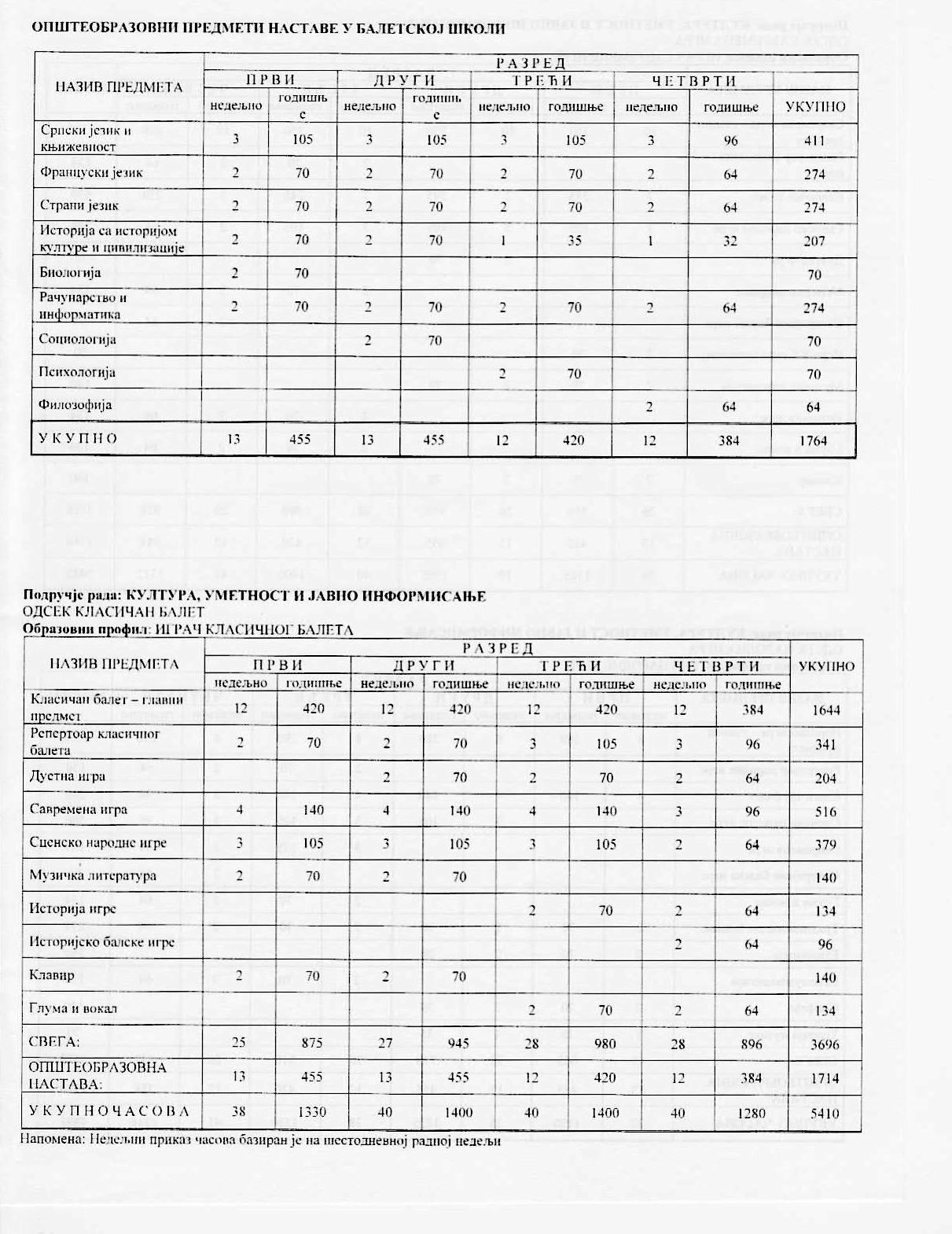 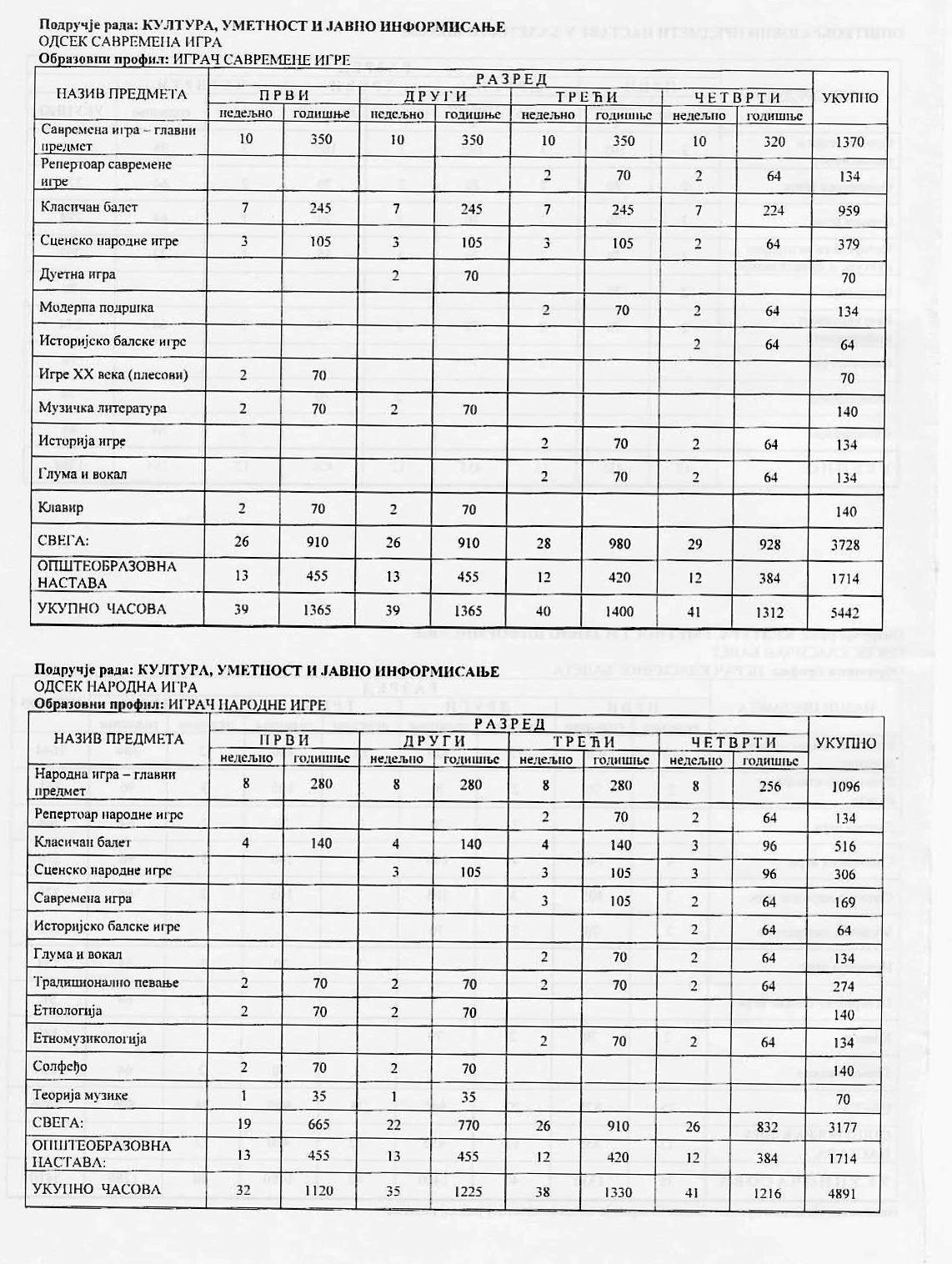 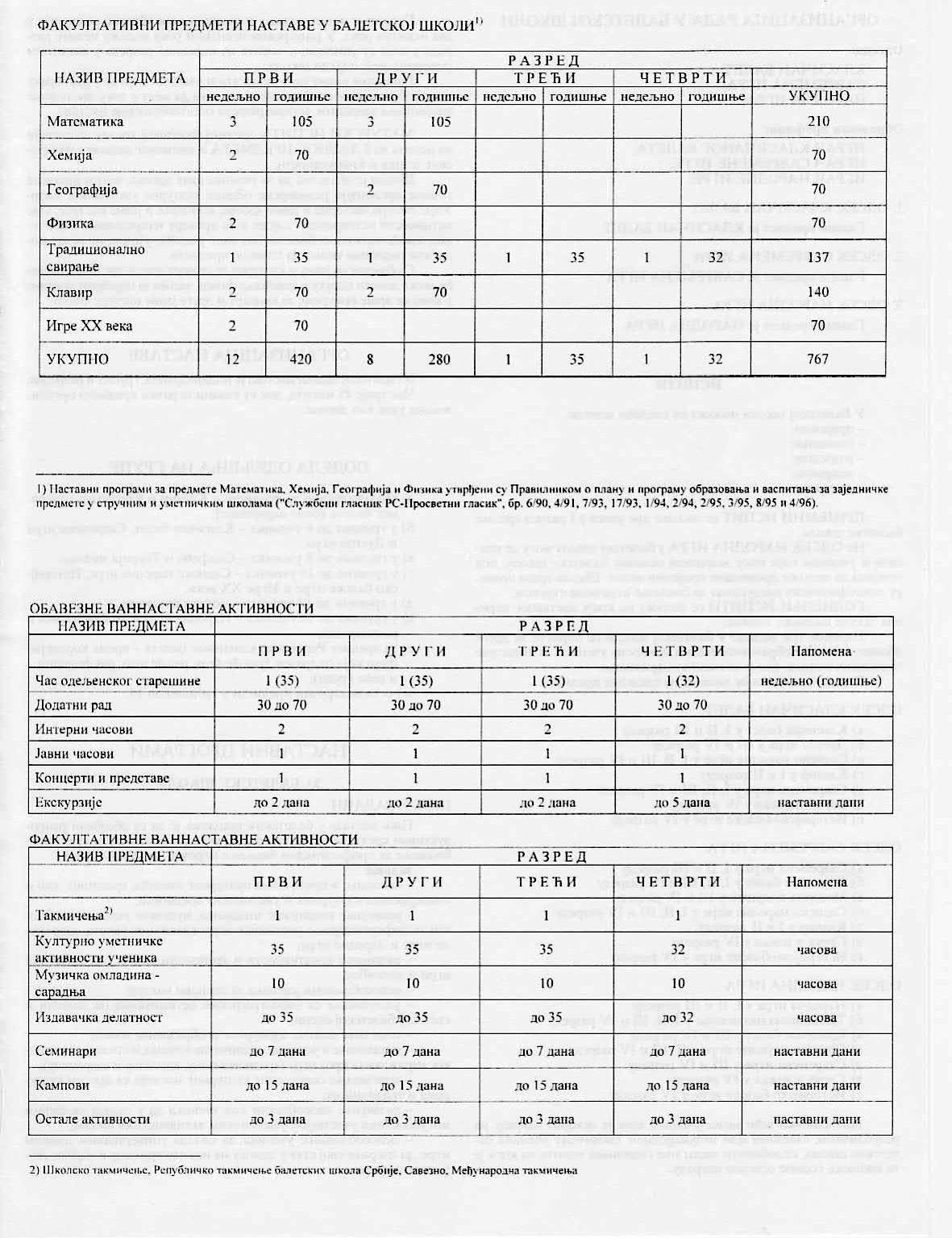 ORGANIZACIJA RADA U BALETSKOJ ŠKOLIOdseci:KLASIČAN BALET; SAVREMENA IGRA; NARODNA IGRA;Obrazovni profili:IGRAČ  KLASIČANOG  BALETA; IGRAČ SAVREMENE IGRE; IGRAČ NARODNE IGRE;ODSEK KLASIČAN BALETGlavni predmet je KLASIČAN BALETODSEK SAVREMENA IGRAGlavni predmet je SAVREMENA IGRAODSEK NARODNA IGRAGlavni predmet je NARODNA IGRAISPITIU baletskoj školi polažu se sledeći ispiti:prijemni;godišnji;razredni;popravni;maturski.PRIJEMNI ISPIT se polaže pre upisa u á razred srednje baletske  škole.Na ODSEK NARODNA IGRA u baletsku školu mogu se upi- sati i učenici koji nisu završili osnovnu baletsku školu, pod uslovom da polože propisani prijemni ispit. Škola vrši prove- ru psihofizičkih preduslova za bavljenje igračkom strukom.GODIŠNJI ISPITI se polažu na kraju nastavnog peri- oda tekuće školske godine.Najmanje tri nedelje u baletskoj školi se koriste za druge oblike vaspitno-obrazovnog rada i pripremu učenika za polaganje godišnjih ispita, kao i za njihovo održavanje.Godišnji ispiti se polažu iz sledećih predmeta:ODSEK KLASIČAN BALET:Klasičan balet u á, áá i ááá razreduDuetna igra u ááá i áâ razreduv) Scensko narodne igre u á, áá, ááá i áâ razredug) Klavir u á i áá razreduSavremena igra u á, áá, ááá i áâ razreduđ) Gluma i vokal u áâ razreduIstorijsko-balske igre u áâ razreduODSEK SAVREMENA IGRA:Savremena igra u á, áá i ááá razreduKlasičan balet u á, áá, ááá i áâ razreduv) Moderna podrška u ááá i áâ razredug) Scensko narodne igre u á, áá, ááá i áâ razreduKlavir u á i áá razreduđ) Gluma i vokal u áâ razreduIstorijsko-balske igre u áâ razreduODSEK NARODNA IGRANarodna igra u á, áá i ááá razreduTradicionalno pevanje u á, áá, ááá i áâ razreduv) Klasičan balet u ááá i áâ razredug) Scensko narodne igre u áá, ááá i áâ razreduSavremena igra u ááá i áâ razreduđ) Gluma i vokal u áâ razreduIstorijsko-balske igre u áâ razreduNastavničko veće može učenika koji je osvojio nagradu na republičkom, saveznom ili međunarodnom takmičenju učenika ba- letskih škola, osloboditi polaganje godišnjeg ispita iz koga je te školske godine osvojio nagradu.Godišnji ispit polažu i učenici koji ubrzano napreduju u dva ispitna roka. U januarskom ispitnom roku polažu ispite raz- reda u koji su upisani, a ispite iz narednog razreda u ispitnim rokovima koje odredi škola.Godišnji ispit mogu polagati i učenici koji su u raskoraku opšteobrazovne i stručne nastave, s tim da mogu u toku dve godineškolovanja završiti četiri razreda opšteobrazovne nastave.MATURSKI ISPIT u srednjoj baletskoj školi se sastoji iz ispita iz GLAVNOG PREDMETA i pismenog zadataka iz Srp- skog jezika i književnosti.Škola je obavezna da za učenike svih odseka, tokom školske godine organizuje raznovrsne oblike kulturno umetničkog sadr-žaja: smotre, interne i javne časove, koncerte i javne nastupe. Ove aktivnosti istovremeno služe i za proveru napredovanja i steče- nih izvođačkih sposobnosti. Bez ovog učešća, učenik ne može po- lagati godišnji ispit iz glavnog predmeta.S obzirom na javnu i kulturnu delatnost škole nastavničko ve-će može doneti odluku o povećanju fonda časova za određeni predmet u kome se vrše pripreme za koncert i druge javne nastupe škole.ORGANIZACIJA NASTAVEU baletskoj školi nastava je individualna, grupna i razredna.Čas traje 45 minuta, dok su glavni igrački predmeti organi- zovani uvek kao dvočas.PODELA ODELJENJA NA GRUPEIndividualno za predmete – Klavir i Repertoar klasič- nog baleta (solo varijacije);u grupama do 6 učenika – Klasičan balet, Savremena igra i Duetna igra;v) u grupama do 8 učenika – Solfeđo i Teorija mizike;g) u grupama do 10 učenika – Scensko narodne igre, Istorij- sko-balske igre i Igre HH veka;u grupama do 12 učenika – ostali predmeti;đ) u grupama do 16 učenika – Narodna igra i Informatika i računarstvo;za predmet Repertoar klasičnog baleta – prema koreogra- fiji koja se traži: (pas de deudž, pas de trois, pas de ljuatre... i veće grupe);ž) ostali stručni predmeti u grupama do 15.NASTAVNI PROGRAMIZA BALETSKU ŠKOLUCILJ I ZADACICilj nastave u baletskim školama je da se obezbedi repro- duktivno kreativan estetski razvoj učenikove ličnosti uz osposo- bljavanje za profesinalno bavljenje igrom i dalje školovanje.Zadaci:negovanje i prihvatanje kulturnog nasleđa, tradicije, kao i univerzalnih kulturnih i umetničkih vrednosti;razvijanje teorijskog mišljenja, muzičkog ukusa, sposobno- sti za diferenciranje umetničke igre: klasičnog baleta, savreme- ne igre i narodne igre;razvijanje kreativnosti i individualnosti u solističkoj igri i ansamblu;osposobljavanje učenika za scenski nastup;upoznavanje sa koreografskim ostvarenjima na domaćoj i svetskoj baletskoj sceni;podizanje opšteg kulturnog i obrazovnog nivoa;upoznavanje i usvajanje različitih tehnika i stilova umetnič- kog izražavanja kroz igru (tradicionalnu, klasičnu i savremenu);povezivanje sopstvenog kulturnog nasleđa sa drugim kultu- rama i tradicijama;razvijanje sposobnosti kod učenika da u skladu sa svojim mogućnostima učestvuje u umetničkim aktivnostima škole;osposobljavanje učenika da ovlada univerzalnim jezikom igre, da izgradi svoj stav u odnosu na njegovu primenu i izrazi svo- je potencijale.OPŠTEOBRAZOVNI NASTAVNI PREDMETI U BALETSKOJ ŠKOLIISTORIJA SA ISTORIJOM KULTURE I CIVILIZACIJECILJ I ZADACIOpšti cilj nastave Istorije sa istorijom kulture i civi- lizacije je da učenici steknu osnovna znanja o prošlosti, nastan- ku i razvoju različitih civilizacija, njihovih religija, kultura i umetnosti.Izučavanjem ovog predmeta u trećem i četvrtom razredu, na osnovu različitih izvora, stiče se predstava o razvoju ljudskog dru-štva i duhovnim i materijalnim tekovinama stvorenim tokom 19. i20. veka. Poznavanje istorije, istorije civilizacije i kulture raz- ličitih naroda i njihovo međusobno upoređivanje omogućavaju shva- tanje istorijskih i umetničkih tokova u prošlosti i sadašnjosti.ááá razred(1 čas nedeljno, 35 časova godišnje)SVET I EVROPA KRAJEM 19. I POČETKOM 20. VEKA (8+3)Ideologija liberalizma u građanskoj Evropi; Rusija u drugoj polovini 19. veka (do 1871); Velika Britanija i SAD u drugoj po- lovini 19. veka; Drugo carstvo u Francuskoj 1852–1870; Ujedinje- nje Italije 1848–1870; Ujedinjenje Nemačke 1848–1871; Centralna Evropa i Balkan 1871–1878;SRBIJA I CRNA GORA KRAJEM 19. I POČETKOM 20. VEKA (4+2)Srbija od pada ustavobranitelja do Berlinskog kongresa 1878; Srbija od Berlinskog kongresa 1878. do Majskog prevrata 1903; Kra- ljevina Srbija od Majskog prevrata 1903. do Balkanskih ratova 1912; Crna Gora od sredine 19. veka do Prvog balkanskog rata.BALKANSKI NARODI U TURSKOM CARSTVU OD SREDINE 19. VEKA DO 1912. (1+1)Prvi i drugi balkanski rat.SRPSKI NAROD U HABZBURŠKOM CARSTVU KRAJEM19. I POČETKOM 20. VEKA (4+2)Srbi u Kraljevini Hrvatskoj i Slavoniji 1848–1914; Srbi u Dalmaciji krajem 19. i početkom 20. veka; Srbi u Južnoj Ugarskoj (Vojvodini) 1849–1914; Srbi u Bosni i Hercegovini od sredine 19. veka do 1914.PRVI SVETSKI RAT 1914–1918 (4+2)Početak svetskog sukoba, tok rata u Evropi; Kraj carstva i rađanje komunizma u Rusiji, Oktobarska revolucija i građanski rat; Srbija i Crna Gora na početku rata, povlačenje srpske vojske preko Albanije; Solunski front i oslobođenje zemlje.SVET IZME\U DVA RATA (3+1)Versajski mirovni sistem; Kriza građanskog društva; Među- narodni odnosi uoči Drugog svetskog rata.áâ RAZRED(1 čas nedeljno, 32 časova godišnje)KRALJEVINA JUGOSLAVIJA 1918–1941 (4+3)Jugoslovenska ideja i stvaranje nove države, Kraljevina Sr- ba, Hrvata i Slovenaca; Parlamentarizam u Kraljevini, stranačke borbe i nacionalni sukobi; Početak raspada Kraljevine Jugosla- vije; Društvo Kraljevine Jugoslavije, crkve i verske zajednice.DRUGI SVETSKI RAT 1939–1945 (9+4)Početak rata, slom Kraljevine Jugoslavije; Pokreti otpora srpskog naroda; Razbuktavanje Drugog svetskog rata; Ustanak u Sr- biji i Crnoj Gori; Građanski rat i slom ustanka; Svetski fron- tovi 1942–1943; Rat u Jugoslaviji 1942–1943; Saveznici i rat u Ju- goslaviji; Završne borbe u Srbiji; Kraj Drugog svetskog rata; Oslobođenje Jugoslavije.SVET POSLE DRUGOG SVETSKOG RATA (2+1)Međunarodni odnosi, hladni rat i blokovska podela; Kraj hladnog rata i slom komunizma u Evropi.JUGOSLAVIJA POSLE DRUGOG SVETSKOG RATA (4+2) Jugoslavija na kraju rata; Političke i ekonomske promene1945–1951; Spoljna politika Jugoslavije; Samoupravljanje u Jugo- slaviji.KORENI RASPADA JUGOSLAVIJE (2+1)Društvo nove Jugoslavije, Jugoslavija kao konfederacija; Jugoslavija i Srbija 1980–2000.NAČIN OSTVARIVANJA PROGRAMA (UPUTSTVO)Predmet obuhvata interdisciplinarni pregled istorijskih podataka, kao i osnovna objašnjenja o razvoju nauke i tehnike, o re- ligiji, filozofiji i različitim granama umetnosti. Istorijskečinjenice i podaci treba da posluže kao osnova za objašnjavanje kulture, civilizacije i umetnosti i njihovog razvoja. Predavanja prate reprodukcije umetničkih dela i prilozi o spomenicima, umetnicima i umetničkim pravcima. Neophodno je povezivanje po- litičke i kulturne istorije kao i umetničkih stilova u književ- nosti, slikarstvu i muzici, da bi se stekla celovita slika o raz- voju date epohe.SOCIOLOGIJACILJ I ZADACI:Cilj nastave Sociologije je da učenici upoznaju osnovne probleme društva i kulture.Zadaci nastave Sociologije su da učenici:shvate značaj rada i podele rada kao ekonomske kategorije, osnove stvaranja i razvoja čoveka i društva i da uoče odnos prirode i čoveka u tehnološkom društvu i savremene ekološke probleme;upoznaju strukturu i oragnizaciju društva, društvene gru- pe i zajednice, društveno raslojavanje i principe populacione politike;shvate značaj kulture i civilizacije, vrste kulturnih zna-čenja i perspektive razvoja savremenog društva.áá RAZRED(2 časa nedeljno, 70 časova godišnje)PREDMET SOCIOLOGIJE (5 časova)Određenje predmeta sociologije.Sociologija i druge društvene nauke.Metod sociologije.Sociološke teorije.PRIRODA, ČOVEK I DRUŠTVO (12 časova)Rad i podela rada kao osnova stvaranja i razvoja čoveka i društva.Društvena proizvodnja:činioci proizvodnje,oblici i zakonitosti društvene proizvodnje,razvoj oblika vrednosti (suština i osnovne funkcije novca).Prirodna i društvena sredina:ekološki problemi.Društvo i stanovništvo.Priroda i čovek u tehnološkom društvu.STRUKTURA I ORGANIZACIJA DRUŠTVA (15 časova)Elementi društvene struktureDruštvene grupeDruštvene zajedniceBrak i porodica (populaciona politika)Porodica, narod, nacijaDruštvene institucije i organizacijeDruštveno raslojavanje (klase i slojevi)Političke partije i pokretiDržava, pravo i politikaKULTURA I DRUŠTVO (32 časa)Pojam kulture i civilizacijeVrste kulturnih značenjaReligija (tipovi religioznosti)Nastanak religijske svestiMit i mitologijaMonoteističke religije (jevrejstvo, hrišćanstvo, islam, budizam)Običaji i moralFilozofija i naukaUmetnosti (vrste umetničkog stvaralaštva)Masovna kultura i podkulturaKultura i ličnostPROMENE I RAZVOJ DRUŠTVA (6 časova)Vrste društvenih promena.Društvena pokretljivost.Društveni razvoj i njegovi činioci.Razvojne perspektive savremenog društva.NAČIN OSTVARIVANJA PROGRAMA (UPUTSTVO)Program obuhvata nekoliko celina i to: određenje predmeta Sociologije, shvatanje prirode čoveka i društva, sadržaje iz eko- nomije, strukture i organizacije društva, kulture i društva sa po- sebnom razradom sadržaja iz oblasti religije. Posebno su obrađe- na pitanja promena i razvoja društva.Koristeći odgovarajuće metode u nastavi učenike bi treba- lo posebno stimulisati da postavljaju pitanja i vode rasprave o njima. Posebnu pažnju treba posvetiti raspravi o kretanjima sa- vremenih društava, aktuelnim problemima morala, alternativnoj kulturi, ekologiji. Na konkretnim pitanjima treba objašnjavati postojanje različitih socioloških teorija.ODSEK KLASIČAN BALETKLASIČAN BALETCILJ I ZADACIFormiranje igrača klasičnog baleta sa razvijenom sposob- nošću za grupnu i individualnu igru, kao i psihofizička pripre- ma za scensko-baletsko izvođenje.Zadaci nastave su:usvajanje potrebnih znanja iz oblasti klasičnog baleta;usvajanje svih elemenata igre, koraka, skokova, okreta, kao i rad u posebnim baletskim patikama – na vrhovima prstiju;razvijanje tehnike izvođenja, izražajnosti, koordinacije pokreta, snage i izdržljivosti;razvijanje mogućnosti za umetnički doživljaj i sopstveni izraz  doživljenog;sticanje umeća u izvođenju svih vidova grupne i solo igre kroz različite koreografije baletskog repertoara;da se razvije individualnost učenika i formira profesi- onalan baletski umetnik.á RAZRED(12 časova nedeljno, 420 časova godišnje) SADRŽAJI PROGRAMA:Početna učenja pirouettes sa raznih priprema, pomeranjem po dijagonali i na mestu. Osnovna tehnika različitih pirouettes na prstima. Osnovna tehnika okreta u velikim pozama. Uvođenje slo-ženijih formi adagio i promena u tempu unutar kombinacija. Ve- liki deo časa koristi se za zadatke na sredini sale. Ubrzava se tempo časa.EDŽERCICES KOD ŠTAPA5. Double rond de jambe en l'air en dehors et en dedans na celom stopalu, na poluprstima i sa završavanjem u demi-plié.Flic-flac en tournant en dehors et en dedans iz poza u pozu na 45 stepeni.Battements développés:tombés en face i u pozama, završavajući vrhom na pod i na 90 stepeni;sa balancé.Grand temps relevé en dehors et en dedans na celom stopalu i na  poluprstima.Grands battements jetés:na poluprstima;– balançoire (napred i nazad);passé na 90 stepeni;développé („meki” battements) na poluprstima.Poluokret en dehors et en dedans, iz poza u poze kroz passéna 45 i 90 stepeni na poluprstima i sa plié-relevé.Okret fouetté en dehors et en dedans na 1/8, ¼, i ½ kruga, s nogom podignutom napred ili nazad na 90 stepeni:na celom stopalu;na poluprstima;sa plié-relevé završavajući na poluprstima;sa poluprstiju završavaju u demi-plié.Pola tours en dehors et en dedans sa plié-relevé, s nogom is- tegnutom napred i nazad na 45 i 90 stepeni.Pirouette en dehors et en dedans počinjući s otvorenom no- gom napred, u stranu i nazad na 45 stepeni.Pirouette en dehors et en dedans sa temps relevéFlic sa pirouette en dehors et en dedans, počinjući sa otvore- nom nogom na áá poziciji na 45 stepeni.Pirouette tire-bouchon en dehors et en dedans počinjući s â pozicije i iz raznih poza na 90 stepeni.Tour fouetté na 45 stepeni en dehors et en dedans.EDŽERCICES NA SREDINI SALEBattements fondus en tournant en dehors et en dedans na 1/4 kruga.Battements frappés en tournant en dehors et en dedans na 1/8 i 1/4 kruga vrhom prstiju na pod i na 30 stepeni.Battements double frappés en tournant en dehors et en dedans na 1/8 i 1/4 kruga, vrhom prstiju na pod i na 30 stepeni.Battements battus sur le cou-de-pied napred i nazad en face ien épaulement.Flic-flac en tournant en dehors et en dedans sa završavanjem u â i áâ poziciji.Rond de jambe en l'air en dehors et en dedans:double, na celoj stopali, na poluprstima i sa završava- njem u demi-plié;en tournant na celoj stopali;na 90 stepeni na celoj stopali (jedan do dva ronds).Battements développés:tombés en face i u pozama, završavajući vrhom prstiju na pod i na 90 stepeni;ballottés.Demi-rond et rond de jambe développé en dehors et en dedans en face i iz poze u pozu na poluprstima, na demi-plié i sa plié- relevé.Tour lent en dehors et en dedans u velikim pozama:na demi-plié;iz poze u pozu (bez rada i sa radom korpusa).Grand temps relevé en face en dehors et en dedans.Grands battements jetés na poluprstima.Grand port de bras-préparation za tours u velikim pozama.Grand fouetté en face sa coupé – korakom završavajući u at- titude effacée, á i áá arabesljue,Battements divisés en ljuarts (četvrtni battements).Temps lié par terre sa pirouette en dehors et en dedans.Okreti en dehors et en dedans iz poze u pozu kroz passé na 45 i 90 stepeni sa plié-relevé.Pirouettes en dehors et en dedans iz áá, áâ i â pozicije (dva okreta).Pirouettes en dehors et en dedans sa temps relevé (jedan do dva okreta).Pirouettes en dehors et en dedans sa temps sauté na â poziciju i sa pas échappé na áá i áâ poziciju (jedan do dva okreta).Pirouettes en dehors sa nogom u položaju sur le cou-de-pied i u pozi attitude na 45 stepeni napred po jedan (dva do četi- ri, ne spuštajući nogu u â poziciju).Pirouette sur le cou-de-pied et pirouette tire-bouchon en dehors et en dedans iz grand-plié u á i V poziciji.Pirouettes tire-bouchon en dehors et en dedans iz â i áâ pozi- cije (jedan do dva okreta).Tours fouettés na 45 stepeni (četiri do osam).Pirouettes en dehors sa dégagé po dijagonali (četiri do osam).Pirouettes en dedans sa coupé-korakom po dijagonali (pirou- ettes-piljuées, 4–8).Tours chaînés (8–16).ALLEGROEntrechat-ljuatre sa pomeranjem.Royal sa pomeranjem.Pas assemblé en tournant (¼ okreta).Pas brisé napred i nazad.Petit pas jeté battu.Pas jeté fermé u svim pravcima i pozama.Pas ballotté (vrhom prstiju na pod).Pas failli napred i nazad.Sissonne fondue.Grande sissonne ouverte u svim pravcima i pozama (sa pome- ranjem).Sissonne ouverte par développé en tournant en dehors et en de- dans otvarajući nogu  u  stranu na  45  stepeni.Grande sissonne tombée u svim pravcima i pozama.Pas ballonné battu u stranu, bez pomeranja i sa pomeranjem.Rond de jambe en l'air sauté en dehors et en dedans.Grand pas assemblé u stranu i napred u položajima épaule- ment prilazi: â pozicija, coupé-korak, pas glissade, sisson- ne tombée, développé-tombé napred.Grand pas jeté napred u pozama attitude croisée, ááá i á arabe- sljue, prilazi: â pozicija, coupé-korak, pas glissade.Grand pas de chat.Grand temps lié sauté napred i nazad.Temps levé u pozama na 90 stepeni.Pas cabriole na 45 stepeni napred i nazad sa pripremama: coupé-korak, pas glissade, sissonne tombé (muški razred na kraju  godine).Temps glissés (klizajući sa pomeranjem napred i nazad nademi-plié) u pozama á, áá i ááá arabesljue.Sissonne simple en tournant en dehors et en dedans.Pas emboîtés en tournant sa pomeranjem u stranu i po dija- gonali  (4–6).Tour en l'air, sa prenosom noge nazad pod koleno, sa zavr-šavanjem u áâ poziciji en face et effacée (muški razred in- dividualno).EDŽERCICES NA PRSTIMAPetits pas jetés en tournant na ½ okreta sa pomeranjem u stranu.Pas de bourrée suivi u svim pravcima i po krugu.Pas couru u raznim pravcima.Sissonne ouverte na 45 stepeni en tournant en dehors et en de- dans na ¼ i ½ okreta.Grande sissonne ouverte u svim pravcima i pozama (sa pome- ranjem).Pas tombé iz poze u pozu na 90 stepeni.Rond de jambe en l'air en dehors et en dedans.Okreti fouetté en dehors et en dedans za 1/8 i ¼ kruga iz po- ze u pozu s nogom podignutom na 45 i 90 stepeni.Grands battements jetés u svim pravcima i pozama.Relevés na jednoj nozi u svim pozama na 45 i 90 stepeni sa pomeranjem napred (dva do četiri).Soutenu en tournant en dehors et en dedans za ½ i ceo okret, počinjući iz poza na 45 i 90 stepeni u demi-plié.Pas glissade en tournant sa pomeranjem u stranu i po dijago- nali (ne manje od osam).Pirouette en dehors et en dedans iz â i áâ pozicije i zavr-šavanjem u pozama vrhom prstiju na pod.Pirouettes en dehors et en dedans iz â i áâ pozicije sa pas tombé (jedan do dva okreta).Pirouettes en dehors iz â pozicije po jedan (ne manje od osam).Tours fouettés na 45 stepeni (ne manje od četiri).Pirouettes en dehors sa dégagé po dijagonali (četiri do osam).Pirouettes en dedans coupé-korakom po dijagonali (pirouet- tes-piljuées, četiri do osam.Tours chaînés (četiri do osam).Skokovi na prstima: pas emboîtés sur le cou-de-pied (nazad) na mestu i sa pomeranjem.Delovi grupne igre ili varijacije iz klasičnog reperto- ara po izboru pedagoga.GODIŠNJI ISPITEDŽERCICES KOD ŠTAPADouble rond de jambe en l'air en dehors et en dedans na polupr- stima i sa završavanjem u demi-plié.Flic-flac en tournant en dehors et en dedans iz poza u pozu na 45 stepeni.Battements développés na 90 stepeni iz poze u pozu.Grand temps relevé en dehors et en dedans na poluprstima.Grand battement jeté balançoire.Okret fouetté en dehors et en dedans na ½ kruga, s nogom podig- nutom na 90 stepeni en dehors et en dedans na poluprstima.Pola tours en dehors et en dedans sa plié-relevé, s nogom isteg- nutom napred i nazad na 45 i 90 stepeni.Pirouette en dehors et en dedans sa temps relevé en dehors et en dedans.EDŽERCICES NA SREDINI SALEBattement fondu en tournant en dehors et en dedans na ¼ kruga.Battement frappé en tournant en dehors et en dedans na ¼ na 30 stepeni.Flic-flac en tournant en dehors et en dedans sa završavanjem u â i áâ poziciji.Rond de jambe en l'air en dehors et en dedans na poluprstima i na demi-plié na 90 stepeni.Battements développés na 90 stepeni u svim pravcima i po- zama.Tour lent en dehors et en dedans u velikim pozama.Grand port de bras-préparation za tours u velikim pozama.Grand fouetté en face – završavajući u attitude effacée, á i ááarabesljue.Temps lié par terre sa pirouette en dehors et en dedans.Pirouettes en dehors et en dedans iz okreta.Pirouettes en dehors et en dedans sa temps sauté na â, áá i áâ poziciju (jedan do dva okreta).Pirouettes en dehors sa nogom u položaju sur le cou-de-pied i u pozi attitude na 45 stepeni (dva do četiri).ALLEGROPas assemblé en tournant (¼ okreta).Petit pas jeté battu.Pas jeté fermé u svim pravcima i pozama.Pas failli napred i nazad.Sissonne fondue.Grande sissonne ouverte sa pomeranjem u svim pravcima i pozama.Sissonne ouverte en tournant na stranu na 45 stepeni krozdéveloppé na 45 stepeni.Grande sissonne tombée u svim pravcima.Pas ballonné battu u stranu i sa pomeranjem.Rond de jambe en l'air sauté en dehors et en dedans.Grand pas assemblé u stranu i napred u položajima épaule- ment prilazi: â pozicija, coupé-korak, pas glissade, sisson- ne tombée, développé-tombé napred.Grand pas jeté napred u pozama attitude croisée, ááá i á arabe- sljue, prilazi: â pozicija, coupé-korak, pas glissade.Grand temps lié sauté napred i nazad.Sissonne simple en tournant en dehors et en dedans.Tour en l'air, sa prenosom noge nazad pod koleno, sa zavr-šavanjem u áâ poziciji en face et effacée (muški razred in- dividualno).EDŽERCICES NA PRSTIMAPetits pas jetés en tournant na ½ okreta sa pomeranjem u stranu.Pas de bourrée suivi u svim pravcima i po krugu.Sissonne ouverte na 45 stepeni en tournant en dehors et en de- dans na ¼ i ½ okreta.Grande sissonne ouverte u svim pravcima i pozama (sa pome- ranjem).Rond de jambe en l'air en dehors et en dedans.Okreti fouetté en dehors et en dedans za 1/8 i ¼ kruga iz po- ze u pozu s nogom podignutom na 45 i 90 stepeni.Pas glissade en tournant sa pomeranjem u stranu i po dijago- nali (ne manje od osam).Pirouette en dehors et en dedans iz â i áâ pozicije i zavr-šavanjem u pozama vrhom prstiju na pod.Pirouettes en dehors iz â pozicije po jedan (ne manje od osam).Tours fouettés na 45 stepeni (ne manje od četiri).Pirouettes en dehors sa dégagé po dijagonali (četiri do osam).Pirouettes en dedans coupé-korakom po dijagonali (pirouet- tes-piljuées, četiri do osam.Tours chaînés (četiri do osam).Skokovi na prstima: pas emboîtés sur le cou-de-pied (nazad) na mestu i sa pomeranjem.Delovi grupne igre ili varijacije iz klasičnog reperto- ara po izboru pedagoga.áá RAZRED(12 časova nedeljno, 420 časova godišnje) SADRŽAJI PROGRAMA:Usvajanje tours u velikim pozama sa različitih priprema. Kombinacije pirouettes i tours sa pomeranjem do dijagonala i na me- stu na poluprstima i na prstima. Učenje velikih skokova. Rad sa korpusom u raznim koracima edžercices i adagio, a takođe i na izra- zu u pozama i plastičnošću pokreta. Obavezne su izmene ritma i tempa u adagio i u ostalim delovima časa. Učvršćivanje i utvrđi- vanje pređenih zadataka u mlađim i srednjim razredima.EDŽERCICES KOD ŠTAPARond de jambe en l'air en dehors et en dedans:sauté;na 90 stepeni en face i sa završavanjem u pozama (jedan do dva ronds).Battements développés sa brzim demi-rond en dehors et en de- dans ili en dedans et en dehors.Port de bras (sa radom korpusa) u pozama na 90 stepeni.Flic-flac en tournant en dehors et en dedans, iz poza u poze na 90 stepeni.Grands battements jetés sa okretom fouetté en dehors et en de- dans na ¼ i ½ kruga (priprema za grand fouetté en tournant).Pirouettes en dehors et en dedans sa temps relevé i počinjući s otvorenom nogom u áá poziciji na 45 stepeni (dva okreta).Pirouettes en dehors et en dedans sa završavanjem u pozama na 45 i 90 stepeni (jedan do dva okreta).Pirouettes tire-bouchon en dehors et en dedans sa završavanjem u velikim pozama (jedan do dva okreta).Tours fouettés na 90 stepeni iz poze u pozu.EDŽERCICES NA SREDINI SALEPetits battements sur le cou-de-pied en tournant en dehors et en dedans na celom stopalu i na poluprstima.Rond de jambe en l'air en dehors et en dedans:entournant sa relevé na poluprstima;na 90 stepeni na poluprstima (jedan do dva ronds) i sa završavanjem u pozama.Flic-flac en tournant en dehors et en dedans iz poze u pozu na 45 stepeni.Port de bras (sa radom korpusa) u pozama na 90 stepeni.Naklon i podizanje korpusa u á arabesljue.Grand temps relevé en tournant en dehors et en dedans na ¼, ½ i ceo okret.Grands battements jetés:passé na 90 stepeni;balancé à la seconde u á i â pooziciji.Grand fouetté en face napred i nazad.Grand fouetté en tournant en dedans na ááá arabesljue.Grand temps lié sa pirouette tire-bouchon en dehors et en dedanssa demi-plié et grand plié.Pirouettes en dehors et en dedans iz á, áâ, â pozicije i temps relevé sa završavanjem u pozama na 45, 90 stepeni i sa vr- hom prstiju na pod na demi-plié (dva okreta).Pirouettes en dehors et en dedans, počinjući iz poza na 45 i 90 ste- peni i završavajući u áâ i â poziciji (jedan do dva okreta).Pirouettes en dehors iz â i áá pozicije i en dedans iz áâ po- zicije završavajući na koleno (muški razred).Pirouettes en dehors et en dedans (dva okreta) i tour tire-bouc- hon (jedan do dva okreta) sa grand-plié iz á i â poozicije.;Tours fouettés na 45 stepeni (8/16 individualno).Tours en dehors et en dedans u velikim pozama iz áâ i áá po- zicije (dva okreta).Tours en dehors et en dedans u svim velikim pozama prila- zi: pas tombé, coupé-korak, temps sauté, pas échappé po áá i áâ poziciji (jedan do dva okreta).Tours en dehors et en dedans u velikim pozama sa plié-relevépo ½ okreta jedno za drugim (dva do četiri).Grands pirouettes à la seconde en dehors (osam okreta za mu-ški razred, individualno).Préparation za tour en dehors et en dedans u velikim pozama sagrand-plié i nastavljajući sa tour lent.Tours chaînés (16).ALLEGROPas jeté fondu.Pas brisé dessus-dessous.Pas ballotté na 45 i 90 stepeni.Sissonne fermée battue (muški razred).Sissonne ouverte battue (muški razred).Double rond de jambe en l'air sauté en dehors et en dedans.Pas gargouillade (ženski razred).Pas échappé sa entrechat-sidž sa áá pozicije.Entrechat-sidž.Grand pas assemblé battu.Grand pas assemblé en tournant sa pomeranjem u stranu sa co- upé korakom i sa pomeranjem po dijagonali napred i na- zad prilazi coupé-korak, pas chassé.Sissonne simple en tournant en dehors et en dedans (dva okre- ta,  muški  razred,  individualno).Sissonne ouverte en tournant na ½ okreta en dehors et en de- dans sa pomeranjem u svim pozama na 45 stepeni.Sissonne ouverte par développé en tournant en dehors et en de- dans u svim pozama na 45 stepeni.Sissonne tombée en dehors et en dedans en face i u pozama.Temps lié sauté en tournant en dehors et en dedans.Grand pas jeté napred u svim pozama sa svih priprema.Pas jeté passé na 45 i 90 stepeni napred i nazad prilazicoupé-korak, pas couru, sissonne tombée.Grand jeté pas de chat.Pas ciseaudž na 45 stepeni.Pas cabriole na 45 stepeni napred i nazad prilazi coupé- korak, pas glissade, sissonne tombée.Grand fouetté sauté en face iz poze u pozu.Petits pas jetés en tournant na ½ okreta sa pomeranjem u stra- nu i po dijagonali.Grand pas jeté en tournant na ½ okreta sa croisé na croisé pri- laz: tombé-coupé nazad.Tour en l'air sa prenosom noge nazad pod koleno i završa- vanjem u áâ poziciji en face et effacée (muški razred).EDŽERCICES NA PRSTIMAPas de bourrée suivi u svim pravcima i po krugu.Double rond de jambe en l'air en dehors et en dedans.Relevés na jednoj nozi u svim pozama na 45 i 90 stepeni:sa pomeranjem unazad;en tournant en dehors et en dedans na ¼ i ½ kruga.Grand fouetté en face sa coupé-korakom završavajući u poziattitude effacée, á i áá arabesljue.Grand fouetté en effacée napred i nazad.Pirouettes en dehors et en dedans iz áâ i â pozicije (dva okreta).Pirouettes en dehors sa â pozicije sa pomeranjem napred po dijagonali.Pirouettes en dehors sa nogom u položaju sur le cou-de-pied i u pozi attitude 45 stepeni napred po jedan (četiri do osam, ne spuštajući nogu u â poziciju.Tours fouettés (četiri do osam).Tour en dedans u velikim pozama à la seconde, attitude, arabe- sljue, tire-bouchon prilazi: coupé-korak, pas tombé.Tours chaînés (8–16).Pas emboîtés en tournant, sa pomeranjem u stranu i po dija- gonali.Skokovi na prstima: temps levé sur le cou-de-pied napred i nazad en face i u pozama attitude croisée et effacée na 45 ste- peni sa pomeranjem.Varijacije, dueti, tria i grupne igre iz baletskog reper- toara po izboru pedagoga (najmanje dve celine).GODIŠNJI ISPIT:EDŽERCICES KOD ŠTAPARond de jambe en l'air en dehors et en dedans na 90 stepeni en face i sa završavanjem u pozama (jedan do dva ronds).Battements développés sa brzim demi-rond en dehors et en de- dans ili en dedans et en dehors.Port de bras (sa radom korpusa) u pozama na 90 stepeni.Flic-flac en tournant en dehors et en dedans, iz poza u poze na 90 stepeni.Grands battements jetés sa okretom fouetté en dehors et en de- dans na ¼ i ½ kruga (priprema za grand fouetté en tournant).Pirouettes en dehors et en dedans sa temps relevé i počinjući s otvorenom nogom u áá poziciji na 45 stepeni (dva okreta).Pirouettes en dehors et en dedans sa završavanjem u pozama na 45 i 90 stepeni (jedan do dva okreta).Pirouettes tire-bouchon en dehors et en dedans sa završavanjem u velikim pozama (jedan do dva okreta).Tours fouettés na 90 stepeni iz poze u pozu.EDŽERCICES NA SREDINI SALERond de jambe en l'air en dehors et en dedans:en tournant sa relevé na poluprstima;na 90 stepeni na poluprstima (jedan do dva ronds) i sa završavanjem u pozama.Flic-flac en tournant en dehors et en dedans iz poze u pozu na 45 stepeni.Port de bras (sa radom korpusa) u pozama na 90 stepeni.Naklon i podizanje korpusa u á arabesljue.Grand temps relevé en tournant en dehors et en dedans na ½ ili ceo  okret.Grands battements jetés balancés à la seconde u á ili â pozi- ciji.Grand fouetté en face napred i nazad.Grand fouetté en tournant en dedans na ááá arabesljue.Grand temps lié sa pirouette tire-bouchon en dehors et en dedanssa demi-plié et grand plié.Pirouettes en dehors et en dedans iz á, áâ, â pozicije sa zavr-šavanjem u pozama na 45, 90 stepeni i sa vrhom prstiju na pod na demi-plié (dva okreta).Pirouettes en dehors iz â i áá pozicije i en dedans iz áâ po-zicije završavajući na koleno (muški razred).Pirouettes en dehors et en dedans (dva okreta) i tour tire-bouc- hon (jedan do dva okreta) sa grand-plié iz á i â pozicije.Tours fouettés na 45 stepeni (8 do 16 individualno).Tours en dehors et en dedans u velikim pozama iz áâ i áá po- zicije (dva okreta).Tours en dehors et en dedans u velikim pozama sa plié-relevépo ½ okreta jedno za drugim (dva do četiri).Grandes pirouettes à la seconde en dehors (osam okreta za mu-ški razred, individualno).Tours chaînés (16).ALLEGROPas brisé dessus-dessous.Pas ballotté na 90 stepeniSissonne fermée battue (muški razred).Sissonne ouverte battue (muški razred).Double rond de jambe en l'air sauté en dehors et en dedans.Pas gargouillade (ženski razred).Entrechat-sidž.Grand pas assemblé battu.Grand pas assemblé en tournant sa pomeranjem po dijagonali napred i nazad prilazi coupé-korak, pas chassé.Sissonne simple en tournant en dehors et en dedans (dva okre- ta,  muški  razred,  individualno).Sissonne ouverte par développé en tournant en dehors et en de- dans u svim pozama na 45 stepeni.Temps lié sauté en tournant en dehors et en dedans.Grand pas jeté napred u svim pozama sa svih priprema.Pas jeté passé na 90 stepeni napred i nazad prilazi coupé- korak, pas couru, sissonne tombée.Grand jeté pas de chat.Pas ciseaudž na 45 stepeni.Pas cabriole na 45 stepeni napred i nazad prilazi coupé- korak, pas glissade, sissonne tombée.Petits pas jetés en tournant na ½ okreta sa pomeranjem po di- jagonali.Grand pas jeté en tournant na ½ okreta sa croisé na croisé pri- laz: tombé-coupé nazad.Tour en l'air sa prenosom noge nazad pod koleno i završa- vanjem u áâ poziciji en face et effacé (muški razred).EDŽERCICES NA PRSTIMAPas de bourrée suivi u svim pravcima i po krugu.Double rond de jambe en l'air en dehors et en dedans.Relevés na jednoj nozi u svim pozama na 45 i 90 stepeni:sa pomeranjem unazad;en tournant en dehors et en dedans na ¼ i ½ kruga.Grand fouetté en face sa coupé-korakom završavajući u poziattitude effacée, á i áá arabesljue.Renversé en croisé en dehors.Pirouettes en dehors et en dedans iz áâ i â pozicije (dva okreta).Pirouettes en dehors sa â pozicije sa pomeranjem napred po dijagonali.Pirouettes en dehors sa nogom u položaju sur le cou-de-pied i u pozi attitude 45 stepeni napred po jedan (četiri do osam, ne spuštajući nogu u â poziciju.Tours fouettés (četiri do osam).Tour en dedans u velikim pozama à la seconde, attitude, arabe- sljue, tire-bouchon prilazi: coupé-korak, pas tombé.Tours chaînés (8–16).Pas emboîtés en tournant, sa pomeranjem u stranu i po dija- gonali.Skokovi na prstima: temps levé sur le cou-de-pied napred i nazad en face i u pozama attitude croisée et effacée na 45 ste- peni sa pomeranjem.Varijacije, dueti, tria i grupne igre iz baletskog reper- toara po izboru pedagoga.ááá RAZRED(12 časova nedeljno, 420 časova godišnje) SADRŽAJ PROGRAMA:Različiti vidovi okretanja na prstima sa pomeranjem po krugu, ovladavanje velikim skokovima u igračkim kombinacijama. Izraz i ukrasi u pokretima kombinacijama adagio, allegro i na pr- stima – razvijanje individualnosti kod učenika.EDŽERCICES KOD ŠTAPAGrands battements jetés avec demi-rond et rond de jambe en de- hors et en dedans.Pirouettes en dehors et en dedans, počinjući iz velikih poza (jedan do dva okreta).EDŽERCICES NA SREDINI SALEPort de bras (sa radom korpusa) u velikim pozama na 90 ste- peni.Tours lents en dehors et en dedans u svim pozama na polupr- stima.Flic-flac en tournant iz poze u pozu na 90 stepeni.Grand fouetté en tournant en dedans et en dehors.Renversé en croisé en dehors et en dedans.Pirouettes en dedans iz áâ, áá i â pozicije (dva do tri okre- ta – za ženski razred, tri do pet okreta-za muški razred).Pirouettes en dehors et en dedans sa pas échappé po áá i áâ po- ziciji i sa temps sauté u â poziciji (dva do tri okreta).Pirouettes en dehors et en dedans iz poze u pozu na 45 stepe- ni i 90 stepeni (jedan do dva okreta).Tours en dehors et en dedans u velikim pozama prilazi: petit et grand temps relevé.Tours en dehors et en dedans u velikim pozama sa svim pri- lazima (dva okreta).Tours en dehors et en dedans u velikim pozama sa plié-relevépo jedan okret-uzastopno (dva do četiri).Prelaz iz tours en dehors et en dedans u velikim pozama u pi- rouettes en dehors et en dedans.Tours en dehors et en dedans u velikim pozama sa grand-plié.Grandes pirouettes à la seconde en dehors (8–16, muški razred individualno).Grandes pirouettes en dehors et en dedans na á i ááá arabesljuesa podskocima – petits temps sautés.ALLEGROPas brisé napred i nazad en tournant na ½ okreta sa pomera- njem po krugu.Petits pas jetés battus en tournant na ½ okreta sa pomeranjem u stranu i po dijagonali.Sissonne ouverte battue u svim pravcima i pozama.Sissonne fermée battue u svim pravcima i pozama.Grand pas assemblé battu en tournant.Grande sissonne renversée en dehors et en dedans.Grande sissonne ouverte en tournant en dehors et en dedans sa pomeranjem  u  svim  pozama.Grande sissonne ouverte par développé en tournant en dehors et en dedans sa završavanjem u svim pozama.Grande sissonne tombée tournant en dehors et en dedans en facei u pozama.Grand temps lié sauté en tournant en dehors et en dedans.Rond de jambe en l'air sauté 90 stepeni en dehors et en dedans.Pas jeté passé sa bacanjem noge u stranu i završavanjem u pozama croisée et effacée napred i croisée nazad.Grand pas jeté u pozi arabesljue sa pomeranjem po krugu pri- lozi: pas glissade, pas couru.Grand pas jeté renversée en dehors et en dedans.Pas jeté ballotté (pas de zephyr).Pas chaseudž.Pas jeté entrelacé (neprekidno jeté) na face et croisé po pra- voj liniji i po dijagonali sa pripremama:  coupé-korak pas chassé.Grand pas de basljue.Pas cabriole fermée u svim pravcima i pozama.Grand pas cabriole napred i nazad na svim pozama prilozi:coupé-korakom, pas glissade, sissonne tombée.Grand fouetté sauté en effacée.Grand fouetté cabriole u pozama á i áá arabesljue effacée, u ááá i áâ arabesljue sa pomeranjem po dijagonali.Saut de basljue u stranu i po dijagonali prilazi: coupé-ko- rak, pas chassé.Grand pas jeté en tournant sa croisé na croisé, prilazi tombé- coupé nazad.Pas jeté par terre et pas jeté en l'air en tournant na á arabesljuepo dijagonali.Tours sissonne tombée na effacée et croisée po dijagonali je- dan za drugim.Pas de chat en tournant po dijagonali.MUŠKI RAZREDPas échappé sa entrechat-sidž iz â i áá pozicije.Grand pas assemblé entrechat-sidž de volée.Grande sissonne soubresaut.Pas cabriole, jedan za drugim sa pomeranjem po dijagonali u pozi á arabesljue (četiri do osam).Sissonne tombée en tournant sa pomeranjem napred (dva okre- ta  –  fakultativno).Grand pas jeté en tournant jedan za drugim po dijagonali.Tours en l'air sa završavanjem u áâ poziciji en face et effacée (dva okreta); sa završavanjem na jedno koleno (dva okreta, fakultativno).Varijacije i kode muškog klasičnog repertoara, najmanje dve po učeniku a po izboru pedagoga. Iz sledećih baleta:Čajkovski – „Labudovo jezero” – muška varijacija – Pas de trois – á čin;Čajkovski – „Uspavana lepotica” – varijacija – „Plava ptica” – ááá čin;Adam – „Žizela” – obe varijacije – seljački Pas de deudž– á čin;Guno – „Faust” – „Valpurgijska noć” – varijacija đavola.EDŽERCICES NA PRSTIMAPas de bourrée suivi u svim pravcima i po krugu.Grand rond de jambe en l'air en dehors et en dedans.Grande sissonne ouverte na á i áâ arabesljue i druge poze sa klizajućim odskokom unapred.Renversé en croisée en dehors et en dedans.Grand fouetté en tournant en dehors et en dedans iz poze u po- zu na 90 stepeni.Pirouettes en dehors et en dedans sa svim prilazima (dva okreta).Tours fouettés na 45 stepeni (8–16).Tours en dehors et en dedans u velikim pozama prilazi: áâ pozicija, coupé-korak, pas tombé.Tours en dedans et en dehors u velikim pozama sa plié-relevépo jedan uzastopno (dva do četiri).Pas glissade en tournant po krugu.Pirouettes en dedans sa coupé-korakom po krugu (pirouettes- piljuées).Pirouettes en dehors sa dégagé par développé u poze effacée, croisée et écartée napred na 90 stepeni sa pomeranjem po di- jagonali.Tours chaînés.Temps levé sur le cou-de-pied i u pozama attitude croisée et ef- facée sa pomeranjem i en tournant.Pas de chat.Pas ballonné sauté na mestu, sa pomeranjem i en tournant.Varijacije, kode i grupne igre, po izboru pedagoga, naj- manje dve po učeniku. Iz sledećih baleta:Čajkovski – „Labudovo jezero” – varijacija – Pas de trois – á čin; Pas de ljuatre – mali labudi áá čin; Pas de trois áá čin;Čajkovski – „Uspavana lepotica” – varijacije iz pro- loga (šest vila); igra dragog kamenja – Pas de ljuatre – ááá čin.Adam – „Žizela” – obe varijacije „seljački” –  Pas de deudž – á čin – Mirta – áá činHristić – „Ohridska legenda” –  varijacija „Biserke" áá čin;Delib – „Kopelija": varijacija „Svanilda".GODIŠNJI ISPIT:EDŽERCICES KOD ŠTAPAGrands battements jetés avec demi-rond et rond de jambe en de- hors et en dedans.Pirouettes en dehors et en dedans, počinjući iz velikih poza (jedan do dva okreta).EDŽERCICES NA SREDINI SALETours lents en dehors et en dedans u svim pozama na polupr- stima.Flic-flac en tournant iz poze u pozu na 90 stepeni.Grand fouetté en tournant en dedans et en dehors.Pirouettes en dedans iz áâ, áá i â pozicije (dva do tri okreta– za ženski razred, tri do pet okreta – za muški razred).Pirouettes en dehors et en dedans sa pas échappé po áá i áâ po- ziciji i sa temps sauté po â poziciji (dva do tri okreta).Pirouettes en dehors et en dedans iz poze u pozu na 45 stepe- ni i 90 stepeni (jedan do dva okreta).Tours en dehors et en dedans u velikim pozama prilazi: petit en grand temps relevé.Tours en dehors et en dedans u velikim pozama sa plié-relevépo jedan okret-uzastopno (dva do četiri).Prelaz iz tours en dehors et en dedans u velikim pozama u pi- rouettes en dehors et en dedans.Grandes pirouettes à la seconde en dehors (8–16, muški razred individualno).Grandes pirouettes en dehors et en dedans na á i ááá arabesljuesa podskocima – petits temps sautés.ALLEGROPas brisé napred i nazad en tournant na ½ okreta sa pomera- njem po krugu.Sissonne ouverte battue u svim pravcima i pozama.Sissonne fermée battue u svim pravcima i pozama.Grande sissonne renversée en dehors et en dedans.Grande sissonne ouverte en tournant en dehors et en dedans sa pomeranjem  u  svim  pozama.Grande sissonne tombée tournant en dehors et en dedans en facei u pozama (za muški razred).Grand temps lié sauté en tournant en dehors et en dedans (za mu-ški razred).Pas jeté passé sa bacanjem noge u stranu i završavanjem u pozama croisée et face napred i croisée nazad.Grand pas jeté u pozi arabesljue sa pomeranjem po krugu pri- lazi: pas glissade, pas couru.Grand pas jeté renversée en dehors et en dedans.Pas jeté ballotté (pas de zephyr).Pas jeté entrelacé (neprekidno jeté) na face et croisé po pra- voj liniji i po dijagonali sa pripremama:  coupé-korak pas chassé.Grand pas de basljue.Pas cabriole fermée u svim pravcima i pozama.Grand pas cabriole napred i nazad na svim pozama prilozi:coupé-korakom, pas glissade, sissonne tombée.Grand fouetté cabriole u pozama á i áá arabesljue effacée, u ááá i áâ arabesljue sa pomeranjem po dijagonali.Saut de basljue u stranu i po dijagonali prilazi: coupé-ko- rak, pas chassé.Grand pas jeté en tournant sa croisé na croisé, prilazi tombé- coupé nazad.Pas jeté en l'air en tournant na á arabesljue po dijagonali.Pas de chat en tournant po dijagonali.MUŠKI RAZREDPas échappé sa entrechat-sidž iz â i áá pozicije.Grand pas assemblé entrechat-sidž de volée.Grande sissonne soubresaut.Pas cabriole, jedan za drugim sa pomeranjem po dijagonali u pozi á arabesljue (četiri do osam).Grand pas jeté en tournant jedan za drugim po dijagonali.Tours en l'air sa završavanjem u áâ poziciji en face et effacée (dva okreta); sa završavanjem na jedno koleno (dva okreta, fakultativno).Varijacije i kode muškog klasičnog repertoara, najmanje dve po učeniku a po izboru pedagoga. Iz sledećih baleta:Čajkovski – „Labudovo jezero” – muška varijacija – Pas de trois – á čin;Čajkovski – „Uspavana lepotica” – varijacija  – „Plava ptica” – ááá čin;Adam – „Žizela” – obe varijacije – seljački Pas de deudž– á čin;Guno – „Faust” – „Valpurgijska noć" – varijacija đavola.EDŽERCICES NA PRSTIMAGrande sissonne ouverte na á i áâ arabesljue i druge poze sa klizajućim odskokom unapred.Renversé en croisée en dehors et en dedans.Grand fouetté en tournant en dehors et en dedans iz poze u po- zu na 90 stepeni.Pirouettes en dehors et en dedans sa svim prilazima (dva okreta).Tours fouettés na 45 stepeni (8–16).Tours en dehors et en dedans u velikim pozama prilazi: áâ pozicija, coupé-korak, pas tombé.Tours en dedans et en dehors u velikim pozama sa plié-relevépo jedan uzastopno (dva do četiri).Pas glissade en tournant po krugu.Pirouettes en dedans sa coupé-korakom po krugu (pirouettes- piljuées).Pirouettes en dehors sa dégagé par développé u poze effacée, cro- isée et écartée napred na 90 stepeni sa pomeranjem po dija- gonali.Tours chaînés po krugu.Pas de chat.Pas ballonné sauté na mestu, sa pomeranjem i en tournant.Varijacije, kode i grupne igre, po izboru pedagoga, naj- manje dve po učeniku. Iz sledećih baleta:Čajkovski – „Labudovo jezero" – varijacija – Pas de tro- is – á čin; Pas de ljuatre – mali labudi áá čin; Pas de troisáá čin;Čajkovski – „Uspavana lepotica" – varijacije iz prologa (šest vila); igra dragog kamenja – Pas de ljuatre – ááá čin.Adam – „Žizela" – obe varijacije „seljački" – Pas de deudž – á čin – Mirta – áá činHristić – „Ohridska legenda" – varijacija „Biserke" áá čin;Delib – „Kopelija": varijacija „Svanilda".áâ RAZRED(12 časova nedeljno, 384 časa godišnje) SADRŽAJI PROGRAMA:Tehnička obrada svih pređenih koraka u igračkim kombina- cijama adagio, allegro i na prstima, razvijanje umetničkog izraza. Ovladavanje različitim stilovima pri izvođenju varijacija a shod- no različitom karakteru muzike. Rad sa najtalentovanijim učeni- cima pri izvođenju najsloženijih tehničkih zadataka.EDŽERCICES NA SREDINI SALE1. Renversé en écartée en dedans.2. Grandes pirouettes en dehors à la seconde sa poskocima petits temps sautés (muški razred).Tours en dehors et en dedans u velikim pozama sa po dva okreta jedan za drugim.Tours chaînés po krugu (individualno).ALLEGRO1. Grand pas assemblé entrechat-sidž de volée.Grande sissonne soubresaut.Double rond de jambe en l'air sauté en dehors et en dedans na 90   stepeni.Pas jeté entrelacé (perikidnoje jeté) po krugu (fakultativno).Grand fouetté en tournant sauté en dehors et en dedans.6. Saut de basljue po krugu.7. Grand temps levé de volée à la seconde en tournant en dedans prilazi: coupé-korakom, pas chassé.8. Grand pas jeté en tournant na face et croisée sa pripremetombé-coupé napred i nazad.Pas jeté par terre et pas jeté en l'air en tournant na á arabesljuepo krugu.MUŠKI RAZREDGrande sissonne ouverte battue u svim pozama.Double pas cabriole.3. Pas cabriole jedan za drugim po dijagonali u pozama i áááarabesljue i sa okretom na ¼ kruga.Grand pas assemblé en tournant (dva okreta, individualno).Grand fouetté cabriole et battu.Grande sissonne ouverte par développé en tournant, en dehors et en dedans sa završavanjem u velikoj pozi (dva okreta).Saut de basljue sa završavanjem u velikoj pozi.Saut de basljue (dva okreta, individualno).Grand pas jeté en tournant po krugu (individualno).Sissonne tombée en tournant en dehors sa pomeranjem na- pred  (dva  okreta).Tours en l'air sa završavanjem na jednom kolenu (dva okreta).Tours en l'air jedan za drugim (2+2 okreta, individualno).Revoltade sa završavanjem na á i ááá arabesljue (individualno).Dve do tri varijacije ili delovi varijacija i kode iz po- znatog klasičnog repertoara po izboru pedagoga:Čajkovski – „Labudovo jezero" – varijacija princa ááá čin.Čajkovski – „Uspavana lepotica" – varijacija Pas de deudž– ááá čin;Adam – „Žizela" – varijacija Alberta – áá čin;Glazunov – „Rajmonda" – varijacija iz áá čina i varija- cije četiri kavaljera áá čin;Čajkovski – „Krcko Oraščić" – varijacija áá čin;Minkus – „Don Kihot" – varijacije iz á i ááá čina.Adam – „Korsar" – varijacija – Veliki Pas de deudž.Šopen – „Silfide" – Mazurka.EDŽERCICES NA PRSTIMAGrand fouetté en tournant en dehors et en dedans iz poze u pozu na 90 stepeni (jedno za drugim).Tours en dehors et en dedans u velikim pozama iz svih pri- prema (dva okreta);Različite kombinacije pirouettes en tours en dehors et en dedans po dijagonali i po krugu.Tours fouettés na 45 stepeni (16-32, individualno).Pas coupé sur le cou-de-pied jedan za drugim sa pomeranjem (skokovi).Rond de jambe en l'air sauté sa pomeranjem po dijagonali.Dve do tri varijacije ili delovi varijacija i kode iz po- znatog klasičnog repertoara po izboru pedagoga:Čajkovski – „Labudovo jezero" – varijacija belog i cr- nog labuda – áá i ááá čin;Čajkovski – „Uspavana lepotica" – varijacija Aurore iz áá i ááá čina; „Vila jorgovana" iz prologa;Adam – „Žizela" – varijacija Žizele iz á i áá čina;Glazunov – „Rajmonda" – sve tri varijacije iz á i áá čina.Čajkovski – „Krcko Oraščić" – varijacije Pas de deudž;Minkus – „Don Kihot" – varijacije „Kitri" iz á i ááá či- na; varijacija Mercedes iz á čina; varijacije iz Kihoto- vog sna – áá čin;Adam – „Korsar" – veliki Pas de deudž;i drugi baleti.GODIŠNJI ISPIT:EDŽERCICES NA SREDINI SALERenversé en écartée en dedans.Grandes pirouettes en dehors à la seconde sa poskocima pe- tits temps sautés (muški razred).Tours en dehors et en dedans u velikim pozama sa po dva okreta jedan za drugim.Tours chaînés po krugu (individualno).ALLEGROGrande sissonne soubresaut.Pas jeté entrelacé (perekidnoje jeté) po krugu (fakultativno).Saut de basljue po krugu.Grand pas jeté en tournant na face et croisé sa pripremetombé-coupé napred i nazad.Pas jeté par terre et pas jeté en l'air en tournant na á arabesljuepo krugu.MUŠKI RAZREDGrand pas assemblé entrechat-sidž de volée.Grand temps levé de volée à la seconde en tournant en dedansprilazi: coupé-korakom, pas chassé.Grande sissonne ouverte battue u svim pozama.Double pas cabriole.Pas cabriole jedan za drugim po dijagonali u pozama i áááarabesljue i sa okretom na ¼ kruga.Grand pas assemblé en tournant (dva okreta, individualno).Grand fouetté cabriole et battu.Saut de basljue sa završavanjem u velikoj pozi.Saut de basljue (dva okreta, individualno).Grand pas jeté en tournant po krugu (individualno).Sissonne tombée en tournant en dehors sa pomeranjem na- pred  (dva  okreta).Tours en l'air sa završavanjem na jednom kolenu (dva okreta).Tours en l'air jedan za drugim (2+2 okreta, individualno).Revoltade sa završavanjem na á i ááá arabesljue (individu- alno).Dve do tri varijacije ili delovi varijacija i kode iz po- znatog klasičnog repertoara po izboru pedagoga:Čajkovski – „Labudovo jezero" – varijacija princa ááá čin.Čajkovski – „Uspavana lepotica" – varijacija Pas de deudž– ááá čin;Adam – „Žizela" – varijacija Alberta – áá čin;Glazunov – „Rajmonda" – varijacija iz áá čina i varija- cije četiri kavaljera áá čin;Čajkovski – „Krcko Oraščić" – varijacija áá čin;Minkus – „Don Kihot" – varijacije iz á i ááá čina.Adam – „Korsar"- varijacija – Veliki Pas de deudž.Šopen – „Silfide" – Mazurka.EDŽERCICES NA PRSTIMAGrand fouetté en tournant en dehors et en dedans iz poze u pozu na 90 stepeni (jedno za drugim).Tours en dehors et en dedans u velikim pozama iz svih pri- prema (dva okreta);Različite kombinacije pirouettes en tours en dehors et en dedans po dijagonali i po krugu.Tours fouettés na 45 stepeni (16-32, individualno).Pas coupé sur le cou-de-pied jedan za drugim sa pomeranjem (skokovi).Rond de jambe en l'air sauté sa pomeranjem po dijagonali.Dve do tri varijacije ili delovi varijacija i kode iz po- znatog klasičnog repertoara po izboru pedagoga:Čajkovski – „Labudovo jezero" – varijacija belog i cr- nog labuda – áá i ááá čin;Čajkovski – „Uspavana lepotica" – varijacija Aurore iz áá i ááá čina; „Vila jorgovana" iz prologa;Adam – „Žizela" – varijacija Žizele iz á i áá čina;Glazunov – „Rajmonda" – sve tri varijacije iz á i áá čina.Čajkovski – „Krcko Oraščić" – varijacije Pas de deudž;Minkus – „Don Kihot"- varijacije „Kitri" iz á i ááá či- na; varijacija Mercedes iz á čina; varijacije iz Kihoto- vog sna – áá čin;Adam – „Korsar" – veliki Pas de deudž;i drugi baleti.NAČIN OSTVARIVANJA PROGRAMA (UPUTSTVO)Klasičan balet je predmet koji čini osnovnu disciplinu to- kom celokupnog školovanja baletskog igrača. Program je sačinjen na osnovu programa i metoda istaknutog baletskog pedagoga Agri- pine Vaganove. Osnovna načela ove metode zasnivaju se na razvija- nju plastičnosti tela, koordinaciji pokreta i usavršavanju balet- ske tehnike do virtuoznosti.Svakodnevno vežbanje i dobra organizacija časa je veoma va-žna za buduće igrače. Čas je sastavljen iz teorijskog i praktičnog dela koji se međusobno dopunjuju. Zadatak nastavnika je da kroz ta- kav čas omogući harmoničan fizički razvoj učenika, sticanje ba- letske tehnike, umetničkog izraza i razvijanje muzikalnosti. Ta- kođe je potrebno, da se podjednako posveti pažnja svim delovimačasa – edžercices-u kod štapa, edžercices-u na sredini sale, adagio-u,allegro-u i izvođenju vežbi na prstima.U prvom i drugom razredu učenici se sreću sa novim pojmovi- ma, koji se nadovezuju na već stečeno znanje iz osnovne škole, raz- vijaju tehniku igranja a posebna pažnja je usmerena na velike sko- kove i okrete. U ovim razredima započinje rad na usložnjavanju i usavršavanju baletske tehnike – malih i velikih okreta, drugih vi- dova vrteški kao što su okreti po dijagonali i po krugu – manježu. U trećem i četvrtom razredu se dalje razvija baletska tehnika, složeni vidovi koraka, skokova i okreta. Posebna pažnja posvećena je preciznosti i radu na umetničkom izrazu. Neguje se individual- nost učenika, ali i grupna igra (pas de deudž, pas de trois, itd). Takođe je važan rad na varijacijama i kodama iz poznatih baletskih predsta- va da bi se učenici što lakše i bolje uklopili u rad na profesio-nalnoj praksi i po završetku škole u rad ansambla pozorišta.Kako bi što efikasnije ispunio zadatke i cilj predmeta, preporučuje se nastavniku da u zavisnosti od nastavne jedinice i tipa časa kombinuje frontalni, individualni, grupni, rad u paro- vima, interaktivno učenje i učenje putem rešavanja problema. Iza- brane pojedinačne ili kombinovane oblike rada sprovoditi meto- dama i sredstvima, za koja, na osnovu svog ili rada kolega, nastav- nik zna da daju najbolje rezultate. Izabrana metoda treba da bude kompatibilna sa sadržajem rada – nastavnom jedinicom. Bilo da se koristi metod demonstracije, metod posmatranja, estetske ana- lize, estetskog doživljavanja ili rešavanja problema, nastavnik oganizuje čas tako da učeniku pruži što širi prostor za aktiv- nosti, tokom kojih učenik učestvuje u planiranju rada, participi- ra ili ih samostalno izvodi.Pri obradi se preporučuje kroz uvodni deo časa rezimiranje predhodno obrađenog, posebno ako su nastavne jedinice u funkci- onalnoj vezi. Nastavnik je obavezan da u procesu obrade demonstri- ra praktičan sadržaj nastavne jedinice, bilo da ga izvodi sam, uz pomoć profesionalnog baletskog igrača ili putem nastavnog sred- stva (sheme, fotografije, dijafilm, film, kompjuterska animaci- ja…) u cilju što sigurnijeg osamostaljivanja učenika. U određenim nastavnim situacijama dijapazon nastavnih sredstava se sa uobiča- jenih proširuje lepezom, šalom, maramom, defom, kostimom.Klavirska pratnja na času je gotova muzička forma ili im- provizacija – slobodna ili na temu neke kompozicije. Daje pose- ban tempo i ritam, njome se naglašava karakter koraka, pomaže njegovom izvođenju i doprinosi ostvarivanju harmonije između igrača i muzike. U allegro koracima na prstima koristi se pripre- mljen notni materijal. Ako je u baletskoj predstavi koreograf potčinjen muzici, dajući kroz pokret njenu sadržinu i formu, na- stavnik na času daje prednost baletskom koraku a usaglašava mu- ziku. Korepetitor je deo tima nastavnik – učenik.Savladano kroz vežbe se dalje modeluje, u skladu sa pojedi- načnim mogućnostima učenika, kroz rad tokom profesionalne prakse gde se naučeno uklapa u kontekst realnog profesionalnog okruženja. Aktivnosti u procesu nastave, usvojenost programskih sadržaja i nivo dostignuća postavljenih zadataka su standardi ko- ji se primenjuju pri ocenjivanju i godišnjim ispitima.Pri celokupnom radu sa učenicima nastavnik ne gubi iz vi- da nijednu od strana koje kod učenika razvija – znanje, razumevanje, veštinu, umeće, rad na fizičkoj kondiciji, snazi, izdržljivosti, gipkosti i plastičnosti tela, muzikalnosti, razvoju i negovanju osećaja za lepo u igri, odnosu prema partneru i saigračima, kao i komunikacije sa delom i grupom.REPERTOAR  KLASIČNOG  BALETACILJ I ZADACI:Formiranje igrača klasičnog baleta sa razvijenom sposob- nosšu za saradnju i individualnim izrazom;Zadaci:– upoznavanje, razumevanje i analiza zadatih baletskih pred-ZA MUŠKARCE:„Krcko Oraščić" – varijacija iz Pas de trois.„Uzaludna predostroznost" – varijacija.„Kopelija" – varijacija.GRUPNE IGRE IZ BALETA:1. „Žizela" – á čin.áá RAZRED(2 časa nedeljno, 70 časova godišnje)VARIJACIJE I GRUPNE IGRE IZ BALETA:„Uspavana lepotica".„Krcko Oraščić".„Uzaludna predostroznost".„Don Kihot" – áá čin.ááá RAZRED(3 časa nedeljno, 105 časova godišnje)VARIJACIJE:„Korsar" – varijacija, Pas de deudž.„Don Kihot" – varijacija áá i ááá čin.„Bajadera".„Plamen Pariza".„Labudovo jezero"„Pahita" – grand pas – varijacija„Žizela" – áá čin„Šopenijana"„Bahčisarajska fontana.Na sve navedene varijacije prenosi se koreografija i stil klasičnih baletskih predstava koje se izvode na repertoaru pozo- rišta. („Žizela", „Labudovo jezero", „Don Kihot", „Uspavana le- potica" itd.).áâ RAZRED(3 časa nedeljno, 96 časova godišnje)Koreografija i stil varijacija i grupnih igara je kao u kla- sičnim baletskim predstavama koje se izvode na repertoaru pozo- rišta. Ukoliko pedagog smatra za potrebno, može proširiti program, prema svom izboru i u zavisnosti od mogućnosti učenika.stava;sinteza elemenata klasičnog baleta u zadatu celinu;usavršavanje baletske tehnike uz postovanje koreograf-skih zahteva;primena stečenih znanja, umenja i stila pri izvođenju kon- kretnih varijacija i grupnih igara iz predviđenih baleta;razvijanje i negovanje kreativnosti i saradničkog duha bu- dućeg umetnika.á RAZRED(2 časa nedeljno, 70 časova godišnje)NAČIN OSTVARIVANJA PROGRAMA (UPUTSTVO)Na ovom predmetu akcenat je na grupnom i individualnom radu tj. aktivnosti učenika uz saradničku i podstičuću funkciju nastavnika.U odnosu na dostignutu harmoniju u razvoju igrača nastavnik zadaje ulogu u varijaciji ili grupnoj igri. Svi nastavni sadržaji nisu obavezni za sve učenike.VARIJACIJE IZ SLEDE]IH BALETA:„Silvija" – Pizzicato.„Rajmonda" – varijacija iz á čina.„Kopelija" – varijacija „Svanilde".CILJ I ZADACI:DUETNA IGRA„Don Kihot" – varijacija „Amor"„Uspavana lepotica" – varijacija iz prologa: Kanarinac; Vila šećera; Žitno klasje;Srebro iz áá čina; Konjić Grbonjić – varijacija zvezdice.Formiranje uspešnog igračkog dueta.Zadaci:– razvijanje saznanja i svesti o potrebi uspostavljanja part- nerskog odnosa između balerine i baletskog igrača;usvajanje zadatih oblika parterne i vazdušne podrške;uvežbavanje povezivanja pokreta u skladu sa zadatim tem- pom muzike i koreografijom;uvežbavanje snage, upornosti, koncentracijeusavršavanje tehnike klasične podrške do sigurnosti pri izvođenju;negovanje scenskog izvođenja;razvijanje smelosti i odvažnosti tokom igre u dvoje;sposobnost primene stečenih znanja i umenja na nove igračke  situacije.áá RAZRED(2 časa nedeljno – 70 časova godišnje)PARTERNA PODRŠKAPODRŠKA UČENICE – OBEMA RUKAMA ZA STRUKRelevé iz pozicije na obe ili jednu nogu.Développé na 45 stepeni na sve velike poze klasičnog baleta.Développé, développé passé, grand rond de jambe – sa promenom poza  na  istoj nozi  oslonca.Razni oblici velikog port de bras.Pokreti koji povezuju i pomažu sa završavanjem u malim i velikim pozama klasičnog baleta (kombinacija temps lié na 90 ste- peni, može biti primer).Nepotpuni okreti ¼ i ½ kruga.Okreti tipa battement soutenu, grand fouetté en face. Tour lent jedan do dva okreta.Okreti iz â i áâ pozicije en dehors i en dedans (na kraju go- dine dva okreta).Podrška učenice u „padajućim" pozama sa prelazom u druge poze.PODRŠKA UČENICE OBEMA RUKAMA ZA DVE RUKE(za šake i članke)PODRŠKA UČENICE SA OBE RUKEZA OBE RUKE (za šake i za članke)Tours iz ranijih položaja i poza, fors učenica dobija od uče- nika ili ga sama uzima, odbijajući se od njegove ruke, učenik po- sle početka okreta prenosi ruke na struk učenice, na primer:iz položaja à la seconde na 90 stepeni (učenici stoje licem jedno prema drugom);iz poze croisée – „ispod ruke partnera" (u početnom polo-žaju učenica stoji na levoj nozi, desna ruka u ááá poziciji, leva u drugoj, učenik iza nje);iz poze attitude effacée (učenik stoji ispred učenice). Podrška u „padajućem" á arabesljue:jednom rukom obuhvaćen struk, drugom za podlakticu;za šake ili podlakticu obe ruke.DRŽANJE UČENICE JEDNOM RUKOMPri izvođenju učenice: Développé, Développé-passé, grand rond de jambe kao i pri raznim prelazima iz jedne u drugu pomoću vezanih i pomoćnih pokreta.Oštrim povlačenjem ruku iz poze na podu u pozu attitude i á arabesljue.Lagani okreti učenice držanjem za šaku, putem promene po- zicije njene ruke, a i promenom položaja same šake.Tours lent u svim velikim pozama klasičnog baleta držanjemza šaku ili podlakticu.Okreti držeći učenicu za podlakticu u pozi I arabesljue:u početnom položaju pred okretima učenik drži učenicu za podlakticu obe ruke, stojeći iza nje;u početnom položaju učenik drži učenicu za podlakticu jedne ruke licem prema njoj.Okreti za vreme kojih se učenica drži za prst učenika:iz poze croisée (pred fors-om učenica se drži drugom rukom za ruku učenika);u pozi attitude (noga učenice na 45 stepeni) sa korakom i sa tombée.Podrška učenice šakom za struk:kad učenica radi Développé, grand rond de jambe, Développé-U svim malim i velikim pozama u statičnim položajima.Osnovni okret za 360 stepeni (učenik stoji iza učenice i nepassé;Grand port de bras iz poze á, ááá, áâ arabesljue, attitude ef-menja svoj položaj, ruke prolaze kroz tri pozicije).Tour lent u pozi attitude:učenica se drži obema rukama za jednu ruku učenika (za ša- ku i rame).učenik podržava učenicu za šaku ili za članke jedne i druge ruke.PODRŠKA JEDNOM RUKOM (za šaku ili članke)U svim velikim pozama klasičnog baleta u statičnom položaju.VAZDUŠNA  PODRŠKAPODRŠKA UČENICE JEDNE I DRUGE RUKE ZA STRUKMali skokovi klasičnog baleta.ááá RAZRED(2 časa nedeljno – 70 časova godišnje)PARTNERSKA PODRŠKAPODRŠKA UČENICE SA OBE RUKE ZA STRUKSvi oblici grand fouetté en tournant en dehors et en dedans sa prelazima i bez prelaza sa prsta u demi plié.Tour lent -odvotka po dva do tri i više okreta za vreme ko- jih učenica nekoliko puta menja pozu, a zatim prelazi na okrete en dehors et en dedans.Okreti (po dva do tri i više okreta):Tours iz svih velikih poza klasičnog baleta sa završava- njem u istoj pozi;Tours sa korakom, sa tombée na préparation dégagé;Tours u položaju à la seconde na 90 stepeni i u pozi attitude.facée, croisée;tour lent u svim velikim pozama klasičnog baleta. Podrška učenice u „padajuće" položaje i poze (za šaku, po-dlakticu, obuhvatajući struk ili sa osloncem na korpus učenika). Uči se u svim pozama klasičnog baleta.PODRŠKA U VAZDUHUSvi veliki skokovi klasičnog baleta uče se držanjem učeni- ce dvema rukama za struk na visini podignutih ruku učenika.SKOKOVI SA DRŽANJEM DVEMA RUKAMA ZA OBE RUKE, ZA JEDNU RUKU I KOMBINOVANIM PRIPREMAMA,TJ. JEDNOM RUKOM ZA RUKU, A DRUGOM ZA STRUK…Malo podizanje u pozu – arabesljue. Jednom rukom obuhvata za struk pod naklonjen korpus, drugom za butinu podignute noge. Na kra- ju godine učenik treba da zna da podigne učenicu, da je nosi, okreće u krug oko svoje ose i spušta učenicu sebi na bedro u pozu „laste".Vazdušni okret iz â pozicije sa vraćanjem u â poziciju, de- mi-plié sa podrškom obema rukama za struk.Grand jeté en tournant u pozi attitude (sa podrškom obema ru- kama za struk).Skok sa letom skok učenika sa podrškom obema rukama za ru- ke: assemblé en tournant, jeté entrelacé.Skokovi na ruke učenika sa završavanjem u pozu „ribke".Odrazom za jednu ruku iz poze „sedeći" na podu (bez okreta i sa okretanjem u vazduhu, u položaju leđima na pod).Grand fouetté sauté (u poletu-leđima ka učeniku).Jeté entrelacé. Cabriole fouetté.Skok iz zaleta (u početku sa pas assemblé, a zatim sa sissonne) bez obrta i sa okretom u vazduhu u položaju leđima ka podu.SKOKOVI DO VISINE GRUDI I RAMENA UČENIKAGrand jeté u pozi attitude effacée sa zahvatom jednom rukom za struk. Uhvativši učenicu u letu učenik mora da zna da se okreće oko svoje ose ili da se kreće u bilo kom pravcu.Okretati učenice na rukama učenika sa odbacivanjem u va- zduh iz poze „ribke" u položaj leđima na podu, i obratno.Grand jeté sa završavanjem u pozu á arabesljue (učenica stojina bedru učenika sa podrškom obema rukama za struk.PODIZANJE UČENICE SA FIKSIRANJEM POZE NA GRUDIMA ILI RAMENU UČENIKASa pas sauté, malog pas assemblé, sa završavanjem u pozi „se- deći".Odbijanjem od jedne ruke iz poze na podu, sa završetkom u po- ložaj „sedeći" na ramenu sa okretom u vazduhu: položaj „ležeći" na ramenu leđima sa okretom u vazduhu; u pozi „lastavica".Iz velikih skokova: jeté entrelacé, u pozu „lastavica" saut de basljue sa završetkom u položaju „sedeći", kada su noge učenice u âá poziciji savijene u kolenima, iza leđa učenika; iz zaleta izaleđa učenika (na rame u pozu „lastavice").Klasičan pas de deudž Adagio (ili odlomci) 1–2 po izboru pe- dagoga.áâ RAZRED(2 časa nedeljno, 64 časa godišnje)VAZDUŠNA PODRŠKA VELIKI SKOKOVII PODIZANJE UČENICE SA FIKSIRANJEM POZE NA RAMENU UČENIKABacanje sa okretom u vazduhu iz poze „ribke" sa završavanjem u pozi „lastavice" na ramenu.Vazdušni okret iz V pozicije sa završetkom na ramenu uče- nika u položaju „sedeći" – sa držanjem za struk obema rukama.Grand jeté sa podrškom za obe ruke i fiksiranjem poze letana rame učenika – skok iza njegovih leđa.VELIKI SKOKOVI I PODIZANJE UČENICESA FIKSIRANJEM POZE NA OBE GORE PODIGNUTE RUKE UČENIKASa poduhvatanjem pod krsta – sa pas sauté ili malog pas as- semblé.U pozama á, áâ arabesljue – sa demi-plié na nozi oslonca. U pozi ááá arabesljue sa trčanjem i pas sissonne tombée.Grand jeté u pozi á arabesljue sa podrškom obema rukama za struk, a zatim prevođenjem jedne ruke pod bedro.Grand jeté u pozi attitude effacée sa držanjem obema rukama za struk, a zatim prevođenjem jedne ruke pod bedro.Grand fouetté sa završavanjem u pozi á arabesljue. Saut de basljue sa završavanjem u položaju „sedeći".Poza „lastavica" sa zaletom i sa pas sissonne tombée.Sa podhvatom pod krsta i koleno savijene noge i fiksira- njem horizontalnog položaja leđima na pod.Klasičan Pas de deudž: Adagio ili odlomci – najmanje dva.NAJSLOŽENIJI ELEMENTI PODRŠKE – koji se učepo nahođenju pedagoga u zavisnosti od profesionalnih mogućnosti učenika  –  fakultativno.VELIKI SKOKOVI I PODIZANJE UČENICESA FIKSIRANJEM POZE NA JEDNOJ PODIGNUTOJ RUCISa pothvatom pod krsta i koleno savijene noge-korpus učeni- ce savijen nazad.Sa pothvatom pod mišić zadnjeg dela i pod koleno savijene noge-u položaju „sedeći".„Grand jeté u pozi á arabesljue" – sa podrškom obema rukama zastruk, a zatim sa prenosom na jednu ruku pod naklonjeni korpus – i u pozi „attitude effacée" – sa držanjem obema rukama za struk, zatim sa prenosom na jednu ruku pod krsta.„Saut de basljue" sa završavanjem u položaju: „sedeći".BACANJE UČENICE IZ FIKSIRANIH POZA NA OBE I JEDNU PODIGNUTU RUKU SA ZAVRŠAVANJEMU POZI 'RIBKA'Iz poze á, áá, áâ arabesljue. Iz poze „lastavica".Iz položaja „sedeći" na jednoj gore podignutoj ruci.NAČIN OSTVARIVANJA PROGRAMA (UPUTSTVO)Program ovog predmeta obuhvata teoriju i praksu. Čas je i teorijski i praktičan. Učenicima je, pre svega, neophodno obja- sniti potrebu duetne igre i njen značaj u baletskim predstavama. Kod učenika se razvija osećaj za zajedničku igru, naročito za tem- po igranja uz učenje odgovarajuće tehnike klasične podrške. Naro-čitu pažnju posvetiti stilu igranja, posebnim formama i karak- teristikama vezanih za muziku i koreografiju.Sastavljena od parterne, i podrška u vazduhu zahteva od uče- nika veliko angažovanje, fizičku pripremljenost i posebne oso- bine kao što su fizička spremnost, snaga, koncetracija, spret- nost, odvažnost i sigurnost. Ove osobine kod učenika pedagog razvija postupno, iz časa u čas.Nastavnik organizuje rad na času tako da se nastavne jedini- ce i kombinacije vežbaju u što većem broju. Kombinacije treba da budu kratke i razumljive, da uvek imaju nivo i različit pristup i ne treba ih pokazivati više od dva puta, kako bi se sačuvala učeniko- va pažnja. Učenika treba postaviti u nove uslove – nekad i neudob- ne – da bi se kod njega razvijao osećaj snalažljivosti i sigurnosti.Časove klasične podrške počinjati dve nedelje nakon počet- ka nastavne godine kada su učenici u nastavi klasičnog baleta ušli u potrebnu formu za ovaj predmet.U radu u podršci u vazduhu nastavnik mora posebnu pažnju posvetiti učeniku – muškarcu koji ima veliku odgovornost i ve- liko fizičko opterećenje držeći balerinu u vazduhu. Devojke ko- je imaju težinu preko 50 kilograma ne bi trebalo da rade slože- nu vazdušnu podršku.U áâ razredu potrebno je da učenici na času klasične podr-ške budu u baletskom kostimu – tunikama, „pačkama" – kako bi sešto bolje usvojila tehnika igranja, a učenik što bolje pripremio za određenu baletsku ulogu.Muziku za čas klasične podrške treba tako organizovati da se pored repertoara klasičnog baleta koriste i improvizacije za postavljenu baletsku etidu, kao i da se na određenu muziku postavi baletska  etida.U završnom razredu omogućiti učeniku da vodi čas uz pomoć nastavnika. Uzimajući ulogu pedagoga učenik proverava svoje zna- nje, muzikalnost i sposobnost za logički sled elemenata u kombi- nacijama.SAVREMENA  IGRACILJ I ZADACIOsposobljavanje igrača baleta za uspešno izvođenje savreme- ne  igreZadaci:upoznavanje učenika sa dostignućima u oblasti savremene igre;savladavanje osnovnih elemenata i igračkih tehnika;rad na razvijanju učenikovih dispozicija;podsticanje na istraživanje i iznalaženje novih načina izražavanja;negovanje kreativnosti u dozivljaju i interpretaciji.á RAZRED(4 časa nedeljno, 140 časova godišnje)Upoznavanje učenika sa predmetom – šta je savremena igra, istorijat, pravci, tehnike…Upoznavanje tela i njegovih funkcija – disanje, ravnote-ža, težina, anatomija, tenzija i relaksacija.Osnovne pozicije.Osnovni stav i upotreba kičme.Prostor i odnos tela i prostora.Vežbe relaksacije i disanja.Pripremne vežbe za sliveni tok kretanja tela.Opoziciono kretanje tela.Pad i dizanje.Pokreti izolacije, (šake, lakat, ramena, glava, prsa…).PODLagano savijanje kičmenog stuba vođenog težinom glave i lagano ispravljanje, (od poslednjeg pršljena do vrha glave), napred, u stranu i nazad.Bounces – federisanje torza na četiri četvrtine i tričetvrtine, (napred i u stranu).Disanje sa sukcesivnim kretanjem kičmenog stuba.Développé sa okretanjem torza.Sliveni tok kretanja torza sa radom ruku.Disanje sa spiralom i izvijanjem gornjeg dela grudnog ko-ša na gore – arch.Vežbe za trbušne mišice.Vežbe za leđne mišice.Contract – release (priprema iz pozicije prekrstenih nogu).Okretanje torza i uvrtanje torza sa izvlačenjem na dijago- nalu.Kruženje i istezanje stopala.Duboko tegljenje, (napred, nazad, u stranu).Duboko tegljenje sa spuštanjem u spagat.Body roll kretanje.PODVežbe za savladavanje prostora. Hodanje – napred, na- zad, u krug, sporo, brzo, sa pauzama, po strani…Hodanje u raznim pravcima i različitim ritmovima sa dodavanjem ostalih delova tela – ruke, glava, leđa…11. Vežbe opuštanja na kraju časa.ISPITNI PROGRAM:Vežbe za relaksaciju tela i disanje.Bounces.Disanje u kombinaciji sa okretanjem torza.Contract – release kombinacije.Sliveni tok kretanja torza sa radom ruku.Deep stretches u kombinaciji sa body roll.Kombinacija varijacija pređenih elemenata.Contract – release, na leđima i potrbuške.Contract – release sa spuštanjem na pod i dizanjem.Vežbe za unutrašnje butne mišice sa fledž – point varija- cijom.Kombinacije pređenih elemenata na podu.Lagano dizanje sa poda.SREDINAFlat backs – ravna leđa.Savijanje tela napred, nazad, u stranu.Paralelne i otvorene pozicije nogu.Prenos težine tela sa jedne noge na drugu.Standing bounces – federisanje torza sa produbljivanjemplié.Plié u paralelnim i otvorenim pozicijama, sa disanjem.Plié-relevé kombinacije sa contract – release i arch.Isklizavanje u veliku áá i áâ poziciju.Pokreti izolacije pojedinih delova tela.Kombinacije okruglih i ravnih leđa (rad pršljenova), saplié i relevé kombinacijama.Battement tendu (paralelni, zatvoreni i otvoreni).Battement tendu sa prenosom težine.Battement tendu jeté.Passé (paralelni i otvoreni).Fondu (paralelni i otvoreni), sa passéom i battement-om.Port de bras (mali i veliki).Zamah tela sa tnjistom (uvrtanjem).Battement développé, na plié i relevé.Grand battement sa opuštanjem noge na pod.Tilts – nagibi.Tramplini.Sautés u raznim pozicijama.KRETANJE U PROSTORUHodovi, (običan, visok, nizak, sa promenom težine, sa okretanjem torza, sa zamahom tela…).Trčanje u svim pravcima sa skokom i poskokom.Kombinacije hoda i grand battement-a.Triplets – trokorak sa poluokretom i okretom.Off balance sa korpusom u pravcu kretanja.Hops – poskoci.Skokovi po dijagonali sa nogom na otvorenom i zatvore- nom passé-u.Skokovi po dijagonali sa nogom na attitude.Grand jeté curved – sa savijenim korpusom.Improvizacije na zadatu temu.Teorijsko upoznavanje sa ciljem i veštinom improviza- cije – otkrivanje i razvijanje kreativnog potencijala učenika.Upoznavanje sa anatomijom glave i radnjama vezanim za ovaj deo tela – slušanje, gledanje, balans, disanje, smeh, mimika lica i drugo…Upoznavanje sa anatomijom kičmenog stuba – prebroja- vanje i opipavanje pršljenova i vratnog i karličnog dela tela.Osvešćivanje spoljnog i unutrašnjeg bića igrača – ko-ža i krvotok. Istezanje, kotrljanje, tegljenje, padanje…SREDINAKombinacija ravnih i okruglih leđa.Prenos težine tela sa jedne noge na drugu nogu.Varijacija plié-relevé u paralelnim i otvorenim pozicijama.Isolation movements.Battement tendu sa prenosom težine.Fondu kombinacije.Body snjing (zamah tela).Tilts.Grands battements.Kombinacija pređenih elemenata sa okretima, međukora- cima, i naglim promenama pravca (change off direction).Tramplini i sauté variation.KRETANJE U PROSTORURazne vrste hodova.Kombinacije hodova i grand battement.Triplets.Off balance kombinacije.Poskoci i visoki skokovi.Kombinacija pređenih varijacija.áá RAZRED(4 časa nedeljno, 140 časova godišnje)VEŽBE RELAKSACIJERelaksacija sa pasivnim zagrevanjem kičmenog dela.Osećanje težine tela – prepuštanje zemljinoj teži.Vežbe za bokove – kružno kretanje kolena sa opuštenim stopalima.Rotaciono, naizmenično zamahivanje kolenima – vrh sto- pala na podu.Brzi prenos težine sa kolena na koleno.Okretanje tela preko boka u kolutu.Rotaciono kruženje korpusom (u predelu rebara), sa noga- ma u žabici.PODBounces – federisanje torza (sedeći stav – prekrstene noge, ispruzene napred i rasirene u stranu).Bounces – sa okretanjem torza.Disanje sa promenom ritma.Disanje sa okretanjem torza i izvijanjem prsnog dela na gore – arch.Contract – release iz pozicije prekrstenih nogu sa spojenimstopalima, áá poozicije i nogama ispruženim napred.Fledž – point varijacije sa okretanjem torza.Fledž – point kombinacije sa sukcesivnim savijanjem i is- pravljanjem kičmenog stuba.Pojačano tegljenje iz áá pozicije sa zamahom tela.Kolutovi po podu sa savijenim kolenima i prenosom te-žine sa jedne ruke na drugu.Lagano dizanje sa poda sa tegljenjem ahila.SREDINAPrebacivanje težine tela sa jedne noge na drugu i okre- tanje torza.Vežbe na sredini za kontrolisanje rada kičmenog stuba.Kombinacije ravnih i savijenih leđa, spuštanje u plié i podizanje na relevé.Bounces – napred i u stranu, (glava, ramena, grudni koš, struk, bokovi).Battement tendu sa žustrim šutiranjem stopalima i pro- laznim korakom kroz zatvorenu i otvorenu poziciju.Proklizavanje kroz duboki plié na veliku áá i áâ poziciju.Plié – (demi i grand), sa federisanjem.Grand plié sa radom torza, napred, u stranu i kruženjem kroz arch.Battement tendu u kombinaciji sa demi-plié i prenosom te-žine sa jedne noge na drugu.Okretanje torza sa radom ruku u tnjist i arch.Body snjing – zamah tela.Tilts – nagibi.Body snjing u kombinaciji sa contract – release.Zamah tela i pad u nazad sa naglim dizanjem.Zamah noge (napred, nazad, u stranu).Zamah noge sa zamahom tela, deep lunge i naglo vraćanje u centar.Grand battement sa prenosom težine. Naizmenični radkorpusa, sa i bez rada ruku.Grand battement u kombinaciji sa koracima, promenom ru- ku i promenom pravca.Kombinacije pređenih elemenata.KRETANJE U PROSTORUTriplets.Trokorak sa radom ruku.Trokorak sa poluokretom i okretom.Adagio varijacije (hodovi, passé-développé sa arch, passé- développé sa nagibom i izdržavanjem u najvišoj tački.Trokorak u kombinaciji sa skokovima u mestu.Trokorak u kombinaciji sa okretima i visokim skokovima.Piljué sa koracima i nogom na passé (sa okretom i skokom u mestu).Hops.Mali skokovi u passé-u u dalj i po dijagonali.Kombinacije trčanja, okreta i padova.Kombinacija pređenih elemenata.Improvizacije na određenu temu.Trčanje – sa naglim promenama pravca, u sopstvenom unu- trašnjem ritmu učenika, sa dodavanjem ostalih delova tela.Izolacija i osvešćivanje kičmenog stuba – pokret po-činje u leđima i pri svakom sledećem pokretu zadržava se fokus na kičmenom stubu.Naizmenična izolacija pojedinih delova tela u pokretu – pokret počinje iz ramena, lakta, kolena, stopala, glave…Izolacija bokova – u sedećem i stojećem položaju.Težina – osećanje i kontrola težine tela u prostoru. Vežbe relaksacije na podu i u sredini.Početak rada improvizacije u parovima. Prvi učenik pokreće deo tela drugog učenika koji taj pokret prihva- ta i razvija ili ga ignoriše, pruža otpor.Vežbe relaksacije (disanje, i lagano tegljenje tela na- pred i u stranu).Naizmenično zatezanje i opuštanje mišica.ISPITNI PROGRAM:PODRelaksacije.Kombinacija vežbi za bokove i rotaciono zamahivanje ko- lenima.Ribcage isolation i okretanje tela preko boka u kolutu.Bounces sa okretanjem torza.Disanje sa promenom ritma, okretanjem torza i izdržava- njem na arch.Fledž-point varijacija sa radom torza.Contract – release varijacije.Body roll.Kombinacija pređenih elemenata.SREDINAKombinacija ravnih i savijenih leđa, spuštanje u plié i podizanje tela na relevé.Battements tendus varijacija.Pliés sa radom torza.Body snjing u kombinaciji sa contract – release.Deep lunge i naglo vraćanje u centar.Grands battements sa prenosom težine u kombinaciji sa ko- racima, promenom ruku i promenom pravca.Turns variation.Mali i visoki skokovi u mestu (sautés).KRETANJE U PROSTORUTriplets variation.Adagio variation.Piljué variation.Kombinacije malih i visokih skokova.Kombinacije trčanja, okreta i padova balance-off balance.Kombinacija svih pređenih elemenata i varijacija.ááá RAZRED(4 časa nedeljno, 140 časova godišnje)VEŽBE RELAKSACIJERelaksacije sa istezanjem i opuštanjem tela u ležećem po- ložajuOpuštanje vratnih mišica sa laganim okretanjem glave.Približavanje kolena grudima i lagano tegljenje butnog mišica.Vežbe za bokove – kružno kretanje kolena sa opuštenim stopalima.Okretanje tela preko boka u kolutu sa otvaranjem nogu ušpagu i preklopom.Rotaciono kruženje korpusom u predelu rebara, sa nogama u žabici.PODBounces na četiri četvrtine, u kombinaciji sa contract – release i uvrtanjem torza.Disanje sa promenom ritma, spiralom, spuštanjem na pod i contract – release kombinacijama.Disanje sa okretanjem torza, izvijanjem prsnog dela na go- re-arch.Développé napred, u stranu, nazad sa contract – release i uvr- tanjem torza.Istezanje noge iz pozicije prekrštenih nogu i promene na drugu nogu kroz okretanje torza.Fledž-point varijacije sa uvrtanjem torza, zamahom tela i iz-vijanjem grudnog koša napred.Vežbe za tegljenje butina.Side contraction – kontrakcija u stranu sa spuštanjem na pod i prebacivanjem na drugu stranu preko leđa.Rotacija torza sa spuštanjem na pod.Kontrakcija u stranu i izbacivanje bokova sa naglim spu-štanjem na pod.Sveća, prebacivanje nogu na kolena preko glave, naglo vraćanje nazad sa izbacivanjem bokova i opuštanjem.Uvrtanje torza sa naglim izbacivanjem kolena ka i od pr- snog dela tela.Proklizavanje kolena i bokova po podu sa korpusom koji kasni, izvija se i preklapa preko nogu.Renversé na kolenima.Kombinacije vežbi na podu.Dizanje sa contract – release i uvrtanjem torza.SREDINAGrand plié iz otvorene u paralelnu poziciju, sa savijanjem i izvijanjem leđa na arch i contract – release varijacije.Kombinacije savijenih i ravnih leđa, spuštanje na plié i dizanje na relevé.Vežbe za stopala sa radom metatarzalnog dela, ispadom i naglim prenosom težine sa jedne noge na drugu.Battement tendu u kombinaciji sa contract – release.Battement tendu sa bacanjem opuštenog stopala kroz mali passé, pri čemu donja noga ide u plié-paralelna i otvorena pozicija.Battement tendu jeté sa visokim promenljivim passéom i tilts.Demi plié sa federisanjem u kombinaciji sa relevé.Ispisivanje slova „U", sa velikim rondom.Battement glissé u kombinaciji sa battement tendu.Fondu u kombinaciji sa deep lunge-duboki ispad.Grand battement sa lupanjem prednjeg dela stopala-jastuči-ća-i otvaranjem i zatvaranjem kolena po širokoj drugoj poziciji.Grand battement sa opuštenim stopalima i radom ruku.Port de bras kombinacije sa izolacijom pojedinih delova tela, federisanjem, poluokretom i okretom.Zamah noge napred, u stranu, nazad, sa zamahom tela, spu-štanjem u deep lunge, okretom na podu i naglim dizanjem.Échappé sa četvrt okretom, poluokretom i celim okretom.Zamah tela i skok u mestu.Padovi (napred, nazad, u stranu).Rad ruku (port de bras), sa radom torza (napred, u stranu, nazad i kružno).Body arc (lukovi).Zamah noge (napred, nazad, u stranu).Zamah noge sa zamahom tela, deep lunge i vraćanje u centar.Grand battement sa prenosom težine. Naizmenični rad korpusa, sa i bez rada ruku.Grand battement u kombinaciji sa koracima, promenom no- gu i promenom pravca.Disanje sa izvijanjem korpusa na arch (plié – relevé).Kombinacije pređenih elemenata.Proklizavanje kolena i bokova sa korpusom koji kasni, iz- vija se i preklapa preko nogu.Renversé na kolenima i body roll.Kombinacija pređenih elemenata.SREDINAPlié sa ravnim i savijenim leđima.Vežbe za stopala i promenom težine sa jedne noge na drugu.Battement tendu variation.Fondu-deep lunge variation.Grand battement sa opuštenim stopalima.Port de bras variation.Zamah noge, zamah tela, deep lunge.Skok u mestu sa zamahom tela.Échappé.Grand battement variation.Kombinacija pređenih elemenata.KRETANJE U PROSTORUKombinacija trokoraka sa okretima i padovima.Piljué variation.Skokovi off balance.Okreti off balance.Grand jeté.Spiralni okreti i padovi.Kombinacija svih pređenih elemenata i varijacija.Izvođenje dela iz nekog savremenog igračkog repertoara.KRETANJE U PROSTORUTriplets, trokorak sa poluokretom i okretom.Prancing sa promenom ritma i prenosom težine sa jedne noge na drugu.Trokorak sa radom ruku.Prenos težine kroz rond de jambe en l'air sa noge na nogu i iz jednog ugla na drugi.Trokorak u kombinaciji sa skokovima u mestu i okretima.Skokovi off balance.Piljué sa koracima i nogom na passé, sa okretom i skokom u mestu.Grand jeté sa arch.Kombinacije trčanja, okreta i padova.Spiralni okreti i padovi.Skokovi u passé-u u dalj po dijagonali.Centrifugalni skok sa izvijanjem prsnog dela na gore i spuštanjem na pod.Improvizacije na zadatu temu:Improvizacija u paru uz instrukcije profesora – zada- ta tema.Konverzacija – rad u triju. Jedan učenik počinje akciju– hodanje, trčanje, igra…, druga dva gledaju i u određe- nom momentu se priključe i isključe.Improvizacija sa pomoćnim predmetima koji se drže u ruci ili improvizacija sa stolicom – nepomično dr-žanje tela, kretanje po stolici, podu, prostoru…PODáâ RAZRED(3 časa nedeljno, 96 časova godišnje)Bounces na tri četvrtine i naglim promenama strane saarch.Kontrakcije i kombinacije sa federisanjem i uvrtanjem torza, spuštanjem na pod i dizanjem.Sliveni tok  kretanja  tela sa  naglim  spuštanjem  tela u stranu i podizanjem sa kontrakcijom.Disanje sa spiralom, sa radom glave i sa promenom ritma.Uvrtanje torza, spuštanje na pod, kotrljanje i dizanje.Duple kontrakcije.Prelazi sa kolena na koleno.Izbacivanje bokova (hip thrust), u kombinaciji sa okreta- njem torza, zamahom tela i naglim spuštanjem na pod i di- zanjem sa poda.Kombinacije okreta na kolenima.Coccydž kombinacije.Naglo izbacivanje bokova, stopala na podu, i hod sa osloncem na jednu ruku.Varijacije na podu u raznim pravcima – horizontala, di- jagonala, po krugu, cik-cak…Dijagonale sa prelazima.PODPriprema  za  kontakt  improvizaciju  –  pokreti  leđa  uz leđa.Priprema za kontakt improvizaciju – kotrljanje po te- lu drugog igrača i zajednički kolutovi u prostoru.Kontakt improvizacija bez odvajanja tela dva igrača.Vežbe relaksacije – disanje i lagano tegljenje tela. Na- izmenično stezanje i opuštanje mišica.ISPITNI PROGRAM:Relaksacije sa okretanjem tela preko boka i zamahom noge.Bounces sa uvrtanjem torza (body tnjist).Contract – release variation i double contractions.Kontrakcija u stranu (side contraction) i izbacivanje boko- va sa naglim spuštanjem na pod.SREDINAPlié varijacije sa sukcesivnim kruženjem torza.Pliés (demi i grand), u kombinaciji sa contract – release, iz- državanjem na najvišoj tački i naglim spuštanjem u grand plié.Podizanje na relevé i naizmenično lupanje petom po podu, u kretanju tela napred i nazad po ááá poziciji.Battement tendu u kombinaciji sa grand plié i deep lunge.Battement tendu u kombinaciji sa radom torza.Battement tendu u kombinaciji sa passé, radom stopala i nagibima.Zamah tela (body snjing), sa naglim isklizavanjem u áá po- ziciju, promenom pravca, spuštanjem na pod i hodanjem u krug sa osloncem na jednoj ruci.Grand rond de jambe par terre sa contract – release, colaps i spiralnim spuštanjem na pod.Attitude ballancée, off balance sa spuštanjem na pod.Sautés sa padom i dizanjem.Échappé sa poluokretom i okretom.KRETANJE U PROSTORUTriplets u stranu, sa spuštanjem na pod kroz grand jeté.Triples sa okretom i spuštanjem na pod, okretanjem preko boka i naglim dizanjem.Visoki attitude nazad, ruka na podu, i rotacija iz boka do spuštanja tela u sedeći položaj. Ponovno vraćanje tela u pozu panche sa korpusom prema podu.Okreti off balance.Veliki attitude nazad u okretu, sa korpusom koji kreće ra- van i u toku okreta sa rotire, sa rukama u áá poziciji.Curved leap – grand jeté sa zaobljenim leđima.Spiralni okreti i padovi.Promena pravca tela, kroz veliki rond de jambe en l'air sa nogom koja se podiže u attitude nazad ili land u stranu.Grand jeté sa arch.Improvizacije:Početak rada u kompoziciji – rad u triju.Rad u triju sa istovremenim početkom radnje, sa i bez zadate teme.Glas – zvuk i ritam. Upoznavanje sa glasovnim potenci- jalom.Kreiranje ritmičkih fraza.Naizmenične promene ritmičkih fraza u paru ili gru- pi, sa govorom, zvukom, pokretom…ISPITNI PROGRAM:PODRelaksacije i disanje.Prepuštanje zemljinoj teži i pružanje otpora.Dugačka kombinacija:– Bounces, contract – release, fledž – point variation, torso, tnjist, développé, hip thrust, body roll, okretanje na kolenima, te- gljenje  i naglo  dizanje.SREDINAKombinacija plié i port de bras.Sukcesivni pokreti tela.Varijacija vežbi za stopala u raznim kombinacijama.Battement tendu sa radom torza.Kombinacija leg snjing, body snjing.Contract – release variation.Attitude, développé, fondu balancé off balance sa spuštanjem na pod.Grand rond de jambe par terre kolaps i spiralno spuštanje na pod.Sautés variation sa padom i dizanjem.KRETANJE U PROSTORUTriplets variation sa spuštanjem na pod kroz grand jeté.Spiralni okreti padovi.Off balance okreti i padovi.Kombinacija viisokih skokova, okreta padova sa trčanjem.Slonj motion movements.Izvođenje dela iz nekog savremenog igračkog repertoara.NAČIN OSTVARIVANJA PROGRAMA (UPUTSTVO)Program nastavnog predmeta savremena igra je proizašao iz potrebe praćenja savremenih dostignuća u oblasti igre u svetu i stečenih iskustava pedagoga u radu sa učenicima. Uvođenjem savre- mene igre u repertoar svih svetskih baletskih trupa postavlja pred nastavnike zahtev da se profesionalni igrači osposobe za savla- davanje uloga i klasičnog i modernog repertoara. Program se izu-čava  tokom  četvorogodišnjeg  školovanja  igrača.Program prvog razreda je uvodni-od upoznavanja učenika sa poj- mom savremene igre, njenim istorijskim razvojem, postojećim prav- cima i tehnikama, preko upoznavanja tela i njegovih funkcija- ana- tomijom, težinom, disanjem, ravnotežom, tenzijom i relaksacijom . Saznaju se osnovne pozicije, stav i upotreba kičme, načini za savla- davanje sile zemljine teže, odnos tela i prostora. Kroz nastavne te- me: vežbe na podu, vežbe na sredini i u prostoru, upoznaju se osnov- ni elementi savremene igre, radi se na njihovom razumevanju i uvi-đanju odnosa: deo tela- pokret- korak- telo- prostor; vežba se ovla- davanje njima i učenici se uvode u veštinu telesnog izražavanjaDrugi razred programski obrađuje vežbe relaksacije, vežbe na podu, na sredini. Težina elemeneta je povećana, za povezivanje i uve-žbavanje usvojenih elemenata kroz kombinacije potreban savladani nivo koordinacije i svesnog vođenja tela kao instrumenta igre.Ve-žba se tehnika ali se potencira kod učenika i potreba za postojanjem lične prerade usvojenog i aktivnost koja pokazuje i doživljaj.Treći razred kao i program četvrtog razreda nastavlja sa re- laksacionim vežbanjima, vežbanjima na podu, na sredini i u pro- storu. Proces savladavanja se usložnjava, obiluje višečlanim kombinacijama i traži aktivno i stvaralačko učešće učenika u improvizacijama i kontakt improvizacijama.Klasična baletska tehnika igre je osnov na koji se nadogra-đuju tehnike savremene igre kao što su tehnike Hoze Limona, Mers Kaningama, Lester Hortona, Ruddolf Labana i Met Metok- sa, Marte Grem, Doris Hamfr. Korelacija dva nastavna predmeta omogućava učeniku da lakše usvaja predviđeno gradivo i sistema- tično usavršava tehniku izvođenja – postavka tela, vladanje telom, osećaj za ritam i frazu, dinamika izvođenja igre obogaćene eks- presivnošću. Nastavne jedinice u programu koje su date sukcesiv- no uz pravilno planiranje odnosa obrada, ponavljanje, vežbanje, sistematizaciju, trebalo bi da omoguće uspešno realizovanje predviđenih sadržaja čime bi rezultat nastavnog procesa doveo do pripremljenosti učenika za preuzimanje uloga u konkretnim kore- ografskim zadacima. U zavisnosti od stepena angažovanja učeni- ka i nastavnika na razvijanju svih aspekata ličnosti igrača mogu se očekivati i novi načini izražavanja kroz pokret i igru.Poseban aspekt umetnosti savremene igre je stalno istra-živanje novih načina izražavanja kroz pokret i igru. Kroz časo- ve improvizacije psihofizički potencijali učenika se podstiču na dalja samostalna izražavanja u ovoj oblasti.Stručna literatura:Elizabeth Sherban: On the count of one: Modern dance met- hodsErnestine Stodelle: The dance tehniljue of Doris Humphrey and its creative potentialJane NJincarls: Modern dance the Joos-Leeder methodDoris Humphrey: The art of making dancesRobert Cohen: The dance njorkshopElizabeth Frich: The Matt Mattodž book of jazz danceDaniel Lenjis: The illustrated dance techniljue of Hose LimonChris Crickmay, Miranda Tufnell: Body, space, imageBonnie Bainbridge Cohen: Sensing, Feeling, and Action; The edžperimental anatomy of body-mind enteringSCENSKO NARODNE IGRECILJ I ZADACIPripremiti telo učenika za rad na sredini sale, gde se kroz manje etide, savlađuje tehnika raznih igara, njihova osobenost, a kroz razne poskoke snaga mišića nogu.Na već postavljeno telo učenika nadograditi izražajnost i tancovalnost kroz upoznavanje koraka, epolmana i rada ruku u ra- znim osobenostima karaktera našeg folklora, ruske, mađarske, italijanske igre iz programa. Kroz razna lupanja dlanovima, polu- prstima, štiklama, okreta na poluprstima ili iz demi-plié-a i grand-plié-a, vladanje maramicom, tamburinom razvija se hitrina i plastičnost korpusa i nogu.á RAZRED(3 časa nedeljno; 105 godišnje)VEŽBE KOD ŠTAPADemi i grand plié po á, áá, ááá, áâ, â i âá (sliveno i resko)Battement tendu:sa prelazom radne noge sa vrha prstiju na štiklusa razvijanjem na štiklusa odizanjem pete bedra radne nogeBattement tendu jeté:Na demi plié (akcentom od sebe)Sa proklizom kroz á poziciju bez i sa udarom pete noge oslonacaSa akcentom od sebe sa završetkom u ááá polu prstiFlic- flacPripremaSa udarom celog stopala u ááá poziciju na demi-pliéSa pas tombéVežbe udaranja štikli i poluprstiju:Naizmenično celo stopalo i poluprsti 2/4 i 3/4 taktaIsto sa dvojnim udarom i sa iskorakomNaizmenično udaranje poluprsta i štikleNaizmenično udaranje štiklama 1/8 taktaKarakterni rond de jambe i rond de piedpar terre sa i bez okreta stopala noge osloncaNa 45 stepeniisto i rond de piedPas tortillé:Legato i stakatoSa podizanjem na poluprste noge oslonca i sa skokomPriprema za tire-bouchon i tire-bouchonBattement fondu na 45 i 90 stepeniPriprema za „Verovočku" i „Verovočka" (u ruskom i ma-đarskom karakteru)Vežbe za bokove:Celo stopaloPoluprsti„Golubac"Jedan i dvojni udar petom radne noge o petu noge osloncaJedan i dvojni udar petama obe nogeU skokuBattement développéSlivenoOdsečnoSa jednim i dvojnim udarom noge osloncaGrand battement jeté:Celo stopalo bez i sa pliéSa odizanjem na poluprsteSa coupé tombéSpuštanje na risObičan i dvojni ključ (mađarski)Relevé sa otvorenom i zatvorenom pozicijom; na dve i jed- noj noziPort de bras u različitim karakterima (sa pregibima kor- pusa)„Vint"Priprema za „poluprisjatke" i „prisjatke" (za dečake)Izbacivanje na pete obe noge u stranu i napred iz demii grand plié i sa odskokomIzbacivanje na petu radne noge (napred i u stranu) izdemi u grand pliéVEŽBE NA SREDINI SALE:Elementi Ruske igeProst hodNarodni klizeći hodPromenljivi hodŠarkajući hodŠepajući hodScenska forma pas de basljueDrobni hodPritop prost i dvojniDoskok na radnu nogu i izbacivanje druge noge na effacé(bez i sa skokom)„Samovarčić"„Joločka garmoška"Rad sa maramicomElementi italijanske igre:Pas ballonnéPas emboîtéPas de basljuePas échappéPas échappé u kombinaciji sa tire-bouchone u okretuUzastopni skokovi u pozi arabesljueIzbacivanje radne noge sa štikle na poluprsteGlissade jetéTrostruko udaranje sa zaustavljanjem na jednoj noziUčenje rukovanja tamburinom.Elementi mađarske narodne igre „Haro-Mugroš"Odsečan korak preko štikleMali bočni korakTrojni skok„Ključ"Elementi mađarske scenske igre:á vid hoda za lagani deo igreáá vid hoda za lagani deo igreá–áá vid hoda za brzi deo igrePas balancé na effacée i croisée (običan soutenu)Korak sa udaranjem dlanova„Kabriol"„Verovočka" (na mestu i sa pomeranjem)Saut de basljue„Golubac" sa pomeranjem noge napred sa 1 i 2 udaraSpuštanje na ris.Jugoslovenske narodne igre:SrbijankaDevojačko koloStara vlajnaNeda grivnu izgubilaTasino koloNiševljankaMoravacZetsko i Urošičko koloŠetnjaáá RAZRED(3 časa nedeljno – 105 časa godišnje)VEŽBE KOD ŠTAPA:Demi i grand plié sa otvorenim i zatvorenim položajem stopala (sve pozicije)Battement tendu sa „mazom" stopala pri povratkuPas tortillé sa dvojnim okretom stopalaDouble flicDouble flic sa udarom pete osloncaBattement fondu na 90 stepeni sa tire-bouchon„Verevočka" od nazad„Lepeze" na ¼ i 1/8 takta„Ključ" sa celim okretom (mađarski)Grand battement kroz á sa uvećanim zamahomGrand battement jeté balançoireRevoltade (za dečake licem ka štapu)Spuštanje na ris sa polu-okretomVežbe za gipkost korpusaVEŽBE NA SREDINI SALE:Elementi ruske igre:Hod sa odbacivanjem noge nazadKorak na effacé napred i nazadSa udarom štikle i poluprstijuSa okretom u podskoku i završetku na štiklu radne noge„Verevočka" sa prestupanjem„Ključevi"Elementi mađarske igre:„Golubac" u okretu (solo i u parovima)Okretanje sa zabačenom nogomBalancé „golubac"„Verevočka" u okretuHod sa izbacivanjem noge i duplim udaromPromene mesta dos-à-dos (parovi)Elementi italijanske igre:Scenska forma pas de basljue á i ááBalancé sa raznim položajem korpusa i rukuSissonne simple en tournantSissonne ouverte sa i bez pas de bourréePas chassé sa udarom stopala o podPas glissadeBattement tenduLupanjaRad sa lepezomJugoslovenske narodne igre:Radojkin čačakUžička ćarlamaTruba\urđevkaCigančicaKoj mi te momeVranjankaČačakGajdeGružankaŽikino koloááá RAZRED(3 časa nedeljno – 105 časova godišnje)VEŽBE KOD ŠTAPA:Flic-flacsa duplim udarom stopala po áá pozicijisa podskokom i prestupanjemsa okretom stopala na unutra:usložnjene kombinacije – lupanjespuštanje na ris sa prelazom sa jedne na drugu (dečaci)lepeza na 1/16 takta na podu i 45 stepeni i sa podskokomkružni grand battement jetétour na savijenom kolenu noge oslonca.VEŽBE NA SREDINI SALE:Elementi poljske igre:MazurkaPas couruPas galaCabrioleGolubac sa pomeranjem u stranuOkreti (u parovima i solo)Elementi španske igre:Pas de basljue (ááá oblik)Pripreme za renverser i renverserPas de chatElementi mađarske igre:Hod sa cabriole – solo i u paruVerevočka u paruHod sa trostrukim prestupanjem i izbacivanjem radne noge nazadPravljenje kombinacija kod štapa i na sredini od pređenog gradiva.áâ RAZRED(2 časa nedeljno – 64 časa godišnje)VEŽBE NA SREDINI SALE:Elementi ciganske igre:Osnovni hod napred i nazadDva vida sitnog hodaŽenski bočni hodDva drobna hodaSa preskokom i udarom peteHod sa čočotkomHod sa double flicOkretiTreptaji ramenimaFouettéOkret sa zabačenom nogomČočotka.Rad na koreografijama iz pređenog gradiva i repertoara kao i koreografije iz baleta koji su na repertoaru Narodnog po- zorišta.Španska igra – „Labudovo jezero" – P. I. ČajkovskiČardaš – „Labudovo jezero" – P. I. ČajkovskiMazurka – „Labudovo jezero" – P. I. ČajkovskiRuska igra – „Labudovo jezero" – P. I. ČajkovskiCiganska igra – „Don Kihot" – L. Minkus.I ostale igre iz baleta, opera, opereta po izboru samog pe- dagoga.GODIŠNJI ISPIT:Edžercices kod štapa (sa elementima iz celokupnog gradiva) Na sredini pet (5) igara (različitog karaktera).NAČIN OSTVARIVANJA PROGRAMA (UPUTSTVO)Program predmeta je koncipiran tako da se nadograđuje na znanja, navike i veštine koje su učenici stekli tokom osnovnog baletskog obrazovanja. Program obuhvata karakterne igre (igre raznih naroda) obrađene za igru na sceni i folklorne igre (naše nacionalne igre). Predmet mogu predavati dva nastavnika čija specijalnost su scenske i folklorne igre.Prva godina programa se bavi pojedinacnim pokretima, ko- racima, njihovom kombinacijom, elementima italijanske, mađar- ske i igara sa naših prostora. Na već postavljeno telo učenika kroz ovladavanje koracima, epolmanom, radom ruku, snaženjem no- gu, nadograđuje se hitrina, plastičnost korpusa, tancovalnost, iz- ražajnost, sa  ciljem  prikaza  osobenosti  karaktera  igara.Tokom druge godine učenja se proširuje dijapazon pokreta, uvode se višeclane kombinacije, nastavlja se sa obradom elemena- ta mađarske i italijanske igre, uvode se elementi ruske igre i ob- rađuju se nove igre našeg podneblja. Vežba se koordinacija u slo-ženijim kombinacijama, tehnika, usavršava muzikalnost i izra-žajnost na igrama iz prethodne godine.Treća godina programa obiluje usložnjenim kombinacijama pokreta i koraka, obrađuju se elementi i igre -poljske, španske i mađarske.Posvećuje se veća pažnja igri u parovima da bi se posti- gao sklad u koordinaciji kretanja, karakter i sadržajnost igre parova. Ranije pređenim elementima pored štapa, na sredini sa- le dodaju se novi elementi i na tome se prave složenije etide. Tempo se ubrzava a ritmički crteži su složeniji. Insistira se na plastičnosti i stilu igre.Četvrti razred se bavi elementima romske igre, na sredini. Radi se na koreografijama igara zastupljenih u programu i igara iz repertoara opereta, opera i baleta.Potrebno je nastavni proces organizovati tako da se pored obrade, ponavljanja i vežbanja, kod učenika formiraju navike ko- je podrazumevaju takvu usvojenost koraka i pokreta koja je automa- tizovana. Za kombinacije i kompleksnije oblike se radi na iz- gradnji veštine igranja  scenske ili folklorne igre.  Savladana veština je preduslov za prebacivanje težišta obrazovno-vaspit- nog rada na iskazivanje razumevanja karaktera konkretne igre ka- ko bi se izgradio igrački lik u skladu sa njenom suštinom.Probuđeno i kontinuirano interesovanje za zadate vidove igara je uslov za angažovanje nastavnika na daljem podsticanju ak- tivnosti učenika i učenikovom delanju koje će kao rezultat done- ti osamostaljenog igrača, koji ima potrebu da pronalazi nove na-čine za sopstveno izražavanje. Ovim ritmom se stvaraju igrači osposobljeni za realizaciju raznovrsnih zadataka i obogaćivanje koreografije   igara.LJubav prema folkloru doprinosi razvoju harmonične lič- nosti igrača koji poznaje tradiciju svog i drugih naroda, formi- ra svoj pogled na svet, poseduje sposobnost za saradnju, razume raz- ličitosti i poseduje umeće tolerancije.MUZIČKA LITERATURACILJ I ZADACI:Podizanje nivoa muzičke i opšte kulture i primena stečenih znanja pri rešavanju igračkih partija i koreografskih zamisli.Zadaci:sticanje znanja iz oblasti istorije muzike i izražajnim osobenostima osnovnih muzičko- stilskih razdoblja;slušanje kompozicija svetske muzičke literature i utvrđi- vanje znanja o muzičkim oblicima, orkestru i instrumentima sim- fonijskog orekestra;upoznavanje muzike baleta i baletskih numera;doživljavanje muzike kao neodvojivog pratioca pokreta- igre – pantomime;korišćenje stečenih  znanja  pri  izvođenju  konkretnih igračkih kombinacija;negovanje interesovanja i potrebe za slušanjem muzičkih ostvarenja u svakodnevnom i profesionalnom radu;vanje.24. Romantizam u Srbiji (2);– Muzika za slušanje: Mokranjac >Liturgija, Rukoveti, Opelo.Ostatak časova predviđen je za obnavljanje gradiva i ocenji-áá RAZRED(2 časa nedeljno, 70 časova godišnje)Ruska nacionalna škola (5)Muzika za slušanje: odlomci iz opera ruskih kompoziicijaá RAZRED(2 časa nedeljno, 70 časova godišnje)Muzička kultura prvobitne društvene zajednice (2);Stare istočne civilizacije: Egipat, Kina, Grčka, Rim (2);Starohrišćanska muzika. Počeci višeglasja (2);Svetovna muzika srednjeg veka (1);Srednjevekovna muzika u Srbiji (2);Muzika za slušanje: duhovna muzika Kir Stefana Srbi- na, Isaije Srbina, Nikole Srbina itd.Renesansa (2);Muzika za slušanje: madrigali, moteti, mise Palestri- ne i Lasa;Barok. Barokna svita i fuga (2);Muzika za slušanje: Bahovi preludijumi i fuge, tokata i fuge, francuske i engleske svite; Hendlova muzika na vodi i Muzika za vatromet.Pojava i razvoj opere (1); 9. J. S. Bah (2);Muzika za slušanje: Magnifikat, orkestarska  svita Br. 2, h-moll,Brandenburški koncerti, Kantate (po izboru);G. F. Hendl (2);Muzika za slušanje: Rodrigo svita, Orguljski koncer- ti, Mesija.Opera Hâááá veka (1);Klasika – Sonatni oblik (1);F. J. Hajdn (2);Muzika za slušanje: Godišnja doba, Sedam reči Hri- stovih sa krsta.NJ. A. Mocart (2);Muzika za slušanje: Simfonije „Jupiter", g-moll, Pra- ska, Mala noćna muzika, Rekvijem.Instrumenti simfonijskog orkestra (1);L. V. Betoven (3);Muzika za slušanje: klavirske sonate, uvertire, â, âá, áH simfonija;Romantizam (1);Rani romantičari. Šubert, Šopen, Šuman (3);Muzika za slušanje: Šuman-simfonijske etide,Tokata. Šopen-mazurke, poloneze, valceri, nokturna. Šubert- Nedovršena simfonija, Simfonija C-dur, solo pesme. Veber-Poziv na igru, uvertira „Oberon". Mendelson- Pesme bez reči, violinski koncert e-moll.H. Berlioz (2);Muzika za slušanje: Fantastična simfonija, Harold u Italiji, Benvenuto Čelini.F. List (3);Muzika za slušanje: Mađarske rapsodije, Čardaš maka- br, simfonijske poeme, klavirski koncerti.J. Brams (2);Muzika za slušanje: Mađarske igre, violinski koncert.Opera HáH veka. Verdi i Vagner (4);Muzika za slušanje: (odlomci) Seviljski berberin, Norma, LJubavni napitak, Karmen, Hofmanove priče, Faust (balet iz â čina), baleti „Kopelija", „Don Ki- hot", „Žizela", baletska muzika iz „Aide", uvertire Vagnerovih opera.Rihard Štraus (2);Muzika za slušanje: Til Ojlenšpigel, Život junaka i ostale poeme.nacionalne škole, a posebno baletske numere – Polovecki marš, Persijska   igra.P. I. Čajkovski (5);Muzika za slušanje: balet, simfonijske poeme, simfo- nije.A. Glazunov (2);Muzika za slušanje: Rajmonda.Nacionalne škole u ostalim evropskim zemljama (5);Muzika za slušanje: Smetana – Češke igre, Prodana nevesta, Dvoržak, Slovenske igre.Iz novog sveta. Grig – Per Gint, Lirska svita, Iz Hol- bergovih vremena. De Falja – Trorogi šešir, LJubavčarobnice.Impresionizam (3);K. Debisi (3);Muzika  za  slušanje:  Popodne  jednog  fauna,  More, Igre, Bergamska svita, Estampe.M. Ravel (2);Muzika za slušanje: Dafnis i Kloe, Bolero, La Valse, Noćni gaspar.Ekspresionizam (2);Muzika za slušanje: Berg-Vocek.I. Stravinski (4);Muzika za slušanje: Žar ptica, Petruška, Posvećenje proleća, Apolon.S. Prokofjev (4);Muzika za slušanje: Romeo i Julija, Klasična simfo- nija, Ala i Loli.B. Bartok (3);Muzika za slušanje: Drveni princ, Čudesni mandarin, Rumunske igre, Alegro barbaro.Osnivači modernih pravaca u Srbiji (3);Muzika za slušanje: Hristić – Ohridska legenda, Ope- lo b-moll.13. DŽez (2);Muzika  za  slušanje:  Geršvin  –  Rapsodija  u  plavom, Amerikanac  u  Parizu.14. Rondo. Tema s varijacijama. Koncert (2);Ostatak časova predviđen je za obnavljanje gradiva i ocenji-vanje.NAČIN OSTVARIVANJA PROGRAMA (UPUTSTVO)Tokom dvogodišnjeg izučavanja sadržaja predmeta muzička li- teratura, učenici se upoznaju i stiču znanja o istorijskom razvoju i značaju muzike u društvenim zajednicama od vremena prvobitnog dru-štva do savremenog i muzičkim delima koja ih karakterišu. Svaki period se obrađuje uz obavezno slušanje muzike tog razdoblja i ka- rakterističnih ili avangardnih muzičkih stvaralaca koji su dopri- neli razvoju muzike. U ostvarivanju sadržaja nema časova koji su or- ganizovani kao čist tip, oblik rada i primenom jedne metode. Kom- binovanje obrade, ponavljanja i utvrđivanja pruža mogućnost za kori-šćenje metoda proučavanja teorije muzičke umetnosti, slušanja, pre- poznavanja, muzičke analize i metode emocionalnog doživljaja.Planiranjem rada nastavnik poklanja posebnu pažnju muzič- koj literaturi vezanoj za buduće zanimanje učenika. Pored usvaja- nja znanja, stvaranja navika i razvijanja aktivnog slušaoca, radi na razvoju sposobnosti učenika za procenjivanje vrednosti umet- ničkog ili muzičkog dela. Negovanje ljubavi prema muzičkoj umet- nosti doprinosi razvoju celovite ličnosti budućeg igrača.ISTORIJA IGRECILJ I ZADACIPredmet ISTORIJA IGRE je značajan za buduće umetnike baleta i igre, jer se kroz izučavanje istorijskih promena u igri dolazi do suštinskih znanja iz ove oblasti. Obrazovanjem se raz- vija opšti nivo kulture učenika kao i kreativnost koja je neodvo- jiv deo budućih baletskih umetnika.Osnovni zadatak je da predmet ISTORIJA IGRE spoji teo- rijsko i praktično znanje iz oblasti igre i baleta, i time će omo- gućiti dublje i bogatije poznavanje materije kao osnov za stvarala-štvo.Kroz predložene programe učenici će da izučavaju:igru u svom nastanku kao ontološkom delu čovekovog bića;igru kao neodvojiv deo socijalnih i političkih promena u društvu;istorijski razvoj igre i estetske razlike;nastanak baleta kao vrhunske estetike igre;oformljenje i razvoj baleta u našoj zemlji, kao deo kultur- ne baštine.ááá RAZRED(2 časa nedeljno, 70 časova godišnje)PRAISTORIJA – kolevka mita i rituala (2);Poreklo igre – pokret, gest, znak.Stvaranje mita i rituala i povezanost sa religijom.Usloznavanje forme.Rad i igra.Vrste i tehnike igara.STARI VEK – tradicionalne kulture (12);KINA – tradicionalna vezanost za prirodu, simbolički zadaci, maska, stvaranje Pekinške Opere.INDIJA – kosmički princip igre, vezanost za velike spevove Vede, Ramajana i Mahabharata, simbolika i bogatstvo formi.EGIPAT – religiozne i državne svečanosti; vrste igara, Ozirisov kult i ritual kao začetak teatarske igre.GRČKA – ideal spoja duha i tela kao harmonije sveta, mi- tologija i igra, vrste igara (religiozne, scenske, državne i seo- ske svečanosti), estetske vrednosti.RIM – nasleđe Etrurije, uticaj Grčke, vrste religioznih i svetovnih igara; Razvoj pantomime.SREDNJI VEK – dekadencija, zabrana i balska igra (10);VIZANTIJA – antičko nasleđe i istočnjačko bogatstvo, vrste  igara,  uticaj  hrišćanstva.ZAPADNO CARSTVO – rani feudalizam, uticaj hri-šćanstva, narodne igre, pantomimičari, ulični igrači i pevači.balske igre. Etikecija.razvijeni feudalizam, dvorske igre, uticaj narodnih igara.Baca dance.NOVI VEK – stvaranje baleta (20)RENESANSA – italijanski karnevali, stvaranje opere i igra kao sastavni deo opere, pojava učitelja igre. Kanonozacija baleta. Prve baletske knjige.BALLET de COUR – dvorski balet u Francuskoj u vremeKatarine Medići, a legorijski baleti, odvajanje baleta od opere.Prvi profesionalci.BAROK – Luj Háâ, dvorski baleti Molijera i Lilija.Simetrija i struktura. Stvaranje Akademije. Razvoj profe- sionalizma.REFORMA – Vrhunac baletskog formalizma Hâáá i Hâááá veka. Razvoj baletske tehnike i manirizma. Sadržaj i forma.Reforma baleta.áâ RAZRED(2 časa nedeljno, 64 časa godišnje)NOVI VEK – put ka modernom baletu (16);ROMANTIZAM (8);Idealizacija i estetski kodovi, stvaranje velikih baleta, značajna imena koreografa, igrača i pedagoga. Francuska, Rusija, Danska, Švedska.RUSKI AKADEMIZAM (8);Gostovanje velikih francuskih koreografa i igrača. Do- lazak Marijusa Petipa. Ruski akademizam.  Značajni  baletski umetnici. Baleti Petra Iliča Čajkovskog.HH VEK – eksplozija igre i baleta (32);Fokinove reforme, trupa \agiljeva, ruski igrači i kore- ografi. Postfokinovsko vreme – početak modernizma: Francuska, Engleska, Amerika. SSSR modernizam i socrealizam.NEMAČKA (14);Ekspresionizam.MODERNA (2);Moderna igra u Ameriici i uticaj na Evropu.STVARANJE BALETA U KRALJEVINI JUGOSLAVIJI (4);BALET U EVROPI I SVETU POSLE DRUGOG SVETSKOG RATA (4);VELIKI PROBOJI NOVIH FORMI, SEDAMDESETIH (4); POST-MODERNA IGRA I BALET (4);NAČIN OSTVARIVANJA PROGRAMA (UPUTSTVO)Potrebno je precizno isplanirati šta je najvažnije u datom gradivu i da se to što efikasnije prenese učenicima. Posebnu pa-žnju treba obratiti na estetske promene koje definišu pojedine epohe. Posebnu pažnju treba obratiti i na igračke karakteristi- ke velikih baletskih stvaraoca.Zato je veoma potrebno da se nastavnik služi: fotografija- ma, video i filmskim materijalima. Isto tako, nastavnik je du-žan da sam pokaže kako izgleda pokret u Grčkoj ili doba Renesan- se, ili razliku između Romantizma i Akademizma, npr.Ovo je značajno za učenike da tačno shvate i prihvate zako- nitosti i istorijske promene jer će tako lakše i bolje da uđu u su-štinu svoje buduće profesije.Poznavanje istorije igre može da bude inspiracija i za sa- mostalan, kreativan rad učenika.ISTORIJSKO BALSKE IGRECILJ I ZADACIProširivanje igračke kulture igrača klasičnog baleta bal- skim igrama iz perioda od 16. do 19. veka.Zadaci:sticanje znanja o periodu od 16. do 19. veka;upoznavanje igara raznih epoha i stilova i uviđanje njiho- vih specifičnosti;identifikovanje pokreta i koraka koji su postali deo kla- sičnog baleta;primena saznatog pri ovladavanju tehnikom raznih isto- rijsko  balskih  igara;podsticanje doživljaja i oživljavanje duha igre konkret- nog vremena kroz muziku, karakter igre i osobenost kostima;razvijanje ukusa, umetničkog izraza i elegancije pokreta budućeg igrača baleta;primena stečenih umenja kroz aktuelni pozorišni repertoaráâ RAZRED(2 časa nedeljno, 64 časova godišnje)REVERANSI I IGRE Hâá, Hâáá, Hâááá i HáH VEKALITERATURA:Vasiljeva-Roždestvenskaja: „Istorisko Bitavaj  tanec",„Umetnost", Moskva, 1963.P. Ivanovski: „Igre sa balova 16–19 veka, u redakciji M. Slonimskavo", „Umetnost", Lenjingrad – Moskva 1948.Hâá – VEKReverans dame;Poklon kavaljera;Branl;Veseli branl;CILJ I ZADACIKLAVIRFarandola;Bure;Pavana.Igra sa jastučićima iz baleta „Romeo i Julija", muzika Sergej Prokofjev, koreografija L. Lavrovski.Hâáá – VEKReverans i pokloni;Menuet;Alemanda;Kuranta;Sarabanda.Romaneska iz baleta „Rajmonda", muzika Aleksandar Glazunov.Hâááá – VEKReverans i pokloni;Brzi menuet,Žiga;Klasični menuet (V. A. Mocart – M. Petipa),Rigodon;Gavota;Taliget.HáH – VEKReverans i pokloni;Francuski kadril;Lans;Ekoseza;Poloneza;Balska mazurka;Vals;Alemanda;Gavota.GODIŠNJI ISPITPokazati po tri igre iz svakog perioda, po izboru nastavnika.NAČIN OSTVARIVANJA PROGRAMA (UPUTSTVO)Metodika ovog predmeta, za razliku od klasičnog baleta, ne- ma viševekovnu tradiciju, ali su mnogi pokreti i koraci iz menu- eta, gavote, polke, galopa itd. učili leksiku klasične igre i na-šli mesto u repertoaru raznih opera i baleta.Počev od mnogobrojnih Branli-prostih narodnih igara, ko- je su u salonima dvorova dobijale kulturniji i prefinjeniji ma- nir, igra se sve više odvajala od uticaja narodne igre zatvarajući se u salone 16. i 17. veka.Reforma Novera, koja je izmenila sadržajna sredstva balet- ske umetnosti, dovodi i do promena u balskoj igri 18. veka. Uslo-žnjavaju se koraci, uvode se mali poskoci i skokovi, komplikova- niji crteži igre u parovima, da bi sa procvatom romantizma, kroz muziku Mocarta, Ramoa, Gluka, Štrausa, Betovena itd. balska igra na dvorovima bila dovedena do raskošnog spektra u menuetu, gavo- ti, kontradansima, lansu, polonezi, valsu itd.Epizode iz pozorišnog repertoara, opere i baleta, zahtevaju od završenih učenika srednje baletske škole poznavanje dvorske igre na dvorovima od 16. do početka 20. veka pa je cilj ovog predme- ta da kod učenika vaspitava tanani osećaj za držanje svog tela, od- nos prema osobenosti kostima i karakter pokreta. Da nauči pra- vilno ophođenje prema partneru i drugima koji ga okružuju što u isto vreme doprinosi većoj obrazovanosti i igračkoj kulturi.Zadatak pedagoga je da kroz igre raznih epoha i stilova raz- vija kod učenika ukus, umetnički izraz eleganciju pokreta budućeg igrača.Razvijanje muzičke kulture učenika kao dela opšte i profe- sionalne kulture budućeg igračaZadaci:savladavanje muzičkog pisma i njegova praktična primena;savladavanje lakših kompozicija na instrumentu;upoznavanje dela baletske literature;razvoj samostalnosti i inicijative u primeni stečenih znanja;á RAZRED(2 časa nedeljno, 70 časova godišnje)Sadržaj programa zasniva se na primeni stečenog znanja, sa- vlađivanje osnovnih vrsta udara – (portamento, stakato, legato), osnovnih dinamičkih oznaka – (piano, mecoforte, forte, krešen- do i dekrešendo) i daljeg savlađivanja tehničkih i muzičkih zada- taka. Upoznavanje sa oznakama za tempo – (andante, moderato, ale- gro), pojam luka i fraze, pojam takta.LESTVICE:C-dur, G-dur, D-dur, A-dur, E-dur, u četvrtinama kroz 2 ok- tave sa trozvukom razloženo (simultano),a-moll, e-moll sa trozvukom razložno (simultano) kroz 2 ok- tave.Jedna od škola za klavir – preći najmanje 90 vežbi (Niko- lajev, Bajer, J. Kršić).ETIDE: Nikolajev, Divernoa, Lemoan, Kršić – izbor (4 do 6 etida).SONATINE: á stav jedne sonatine po izboru iz zbirke „Izbor so- natina á sveska": Vanhal C-dur, Vanhal F-dur, Ha- slinger C-dur, Betoven G-dur.KOMADI: 6–8 komada po izboru: Izbor iz škole za klavir zbir- ka „Prvi koraci", „Prvi uspehi" i slične zbirke (oba- vezno obraditi: menuet, polku, polonezu).ISPITNI PROGRAM:1 lestvica	– 2 vežbe iz škole za klavir,etida	– 1 komad. Program se izvodi napamet.áá RAZRED(2 časa nedeljno, 70 časova godišnje)SADRŽAJ PROGRAMA:daljni rad na savlađivanju tehničkih i muzičkih problema;teže ritmičke vežbe;šire dinamičko nijansiranje;upoznavanje polifonije i rad na plastičnom izvođenju;diferenciranje melodije od pratnje;upoznavanje sa zakonima metrike, razne vrste taktova, slab i jak deo takta, akcenti;čitanje sa lista lakših kompozicija i razvijanje muzičke memorije;sviranje u 4 ruke;upoznavanje sa osnovama muzičkih oblika;razvijanje spretnosti prstiju kroz sviranje tehničkih ve-žbi, lestvica i etida.LESTVICE:durske i molske do četvrte povisilice i četvrte snizili- ce u osminama kroz 2 oktave sa trozvukom;molske: a-moll, e-moll, d-moll, g-moll, c-moll, f-moll u osmina-ma kroz 2 oktave sa trozvukom;dominantni septakord razloženo kroz jednu oktavu; Jela Kršić: „Klavirska čitanka" – izbor.ETIDE: Lemoan, Kršić, Bertini Op.100, Berens Op. 61, Niko- lajev – izbor (4 do 6 etida).POLIFONE KOMPOZICIJE:Bah – „Male kompozicije"menueta i druge kompozicije odgovarajuće težine.SONATINE: Jedna cela sonatina i prvi stav po izboru iz druge sonatine (zbirka „Izbor sonatina" á i áá sveska).KOMADI: 6 – 8 po izboru, prvenstveno igračkog karaktera (Čaj- kovski: „Album za mlade", Šuman: „Album za mlade",„Malom ljubitelju muzike" – zbirka obrada odlomaka iz baletske literature, „Stari majstori", „Prvi uspe- hi" i slične zbirke).Za četvororučno sviranje napraviti izbor iz početneih ško- la za klavir – Kršić, Nikolajev, Sokolov.ISPITNI PROGRAM:1 lestvica;1 etida;1 stav sonatine po izboru;1 komad ili jedna polifona kompozicija. Program se izvodi napamet.NAČIN OSTVARIVANJA PROGRAMA (UPUTSTVO)Sadržaji programa nastavnog predmeta klavir se izučavaju tokom prve dve godine i koreliraju sa svim stručnim predmetima. Ostvaruju se obradom nastavnih tema: lestvica, etida, sonatina, obaveznih komada – menueta, polke i poloneza, polifonih kompo- zicija i komada igračkog karaktera.Kroz nastavne časove predmeta savladava se muzičko pismo, osnove muzičkih oblika, čitanje lakšeg muzičkog teksta, instru- ment. Vežba se tehnika, ritmičke vežbe, dinamičko nijansiranje, polifonija. Razvoj sluha, ritma, muzičkog pamćenja su u funkciji unapređivanja muzikalnosti učenika.Nastavni proces je, pored utvrđivanja tehničkih i muzičkih zadataka, organizovan tako da ne zanemaruje ni jedan aspekt učeni- kove ličnosti samo što se udeo rada na pojedinim zadacima sme- njuje u skladu sa sadržajem konkretne nastavne jedinice, učeniko- vim predznanjima i predikcijom napredovanja. Tokom časova koji su uvek kombinovanog tipa, smenjuju se metode slušanja, prepozna- vanja, sviranja. Kada je potrebna živa reč nastavnika, on objašnja- va, pokazuje i pomaže učeniku dok ga ne dovede do samostalnog iz- vođenja. Potrebno je korišćenje audio ili audiovizuelnih nastav- nih sredstava (kod upoznavanja dela baletske literature).Širenjem i produbljivanjem opšteg i muzičkog obrazovanja učeniku se otvara prostor za doživljavanje muzike čiji efekti će uticati na razvoj, aktivnost i celovito napredovanje.savladavanje osnovnih elemenata koreografske kompozi- cije i scenske postavke muzičkog dela;razvijanje scenskog mišljenja, mogućnosti za doživljavanje dramske radnje i plastične izražajnosti;upoznavanje, vežbanje i utvrđivanje uloga konkretnih liko- va iz baletskih ili savremenih muzičko scenskih oblika.ááá RAZRED(2 časa nedeljno, 70 časova godišnje)POJAM DRAMSKIH UMETNOSTI:Balet kao dramska umetnost. Scensko odeljenje igre (plesa).OSNOVNI ELEMENTI GLUME:vežbe oslobađanja, koncentracije, zapažanja, razvijanja mašte;radnja, sistem datih okolnosti, cilj, prepreka;ritam radnje;odnosi;radnja i protivradnja, sukob, predmet sukoba.DRAMSKA ANALIZA MUZIČKOG DELA:muzički tekst i dramska radnja;muzički izraz, struktura, fraza, tempo, dinamika, ritam;muzička tema: razvoj, gradacija, kulminacija, razrešenje;muzičke epizode kao odlomci dramskog događanja.ELEMENTI PLASTIČNOG IZRAZA:elementi pantomime;bespredmetne radnje;pantomima kao zamena dijaloga;dramska obrada muzičkih etida – zadata tema ili improvi- zacija.GOVORNA RADNJA:podtekst;dijalog.PROSTOR KAO ELEMENT DRAMSKOG IZRAŽAVANJA:različiti oblici scenskog prostora;izvođač i gledalac, prenošenje energije;ambijentacija;scenski prostor kao prostor za igru i kao metafora;odnos prema prostoru.áâ RAZRED(2 časa nedeljno, 64 časa godišnje)ELEMENTI OBLIKOVANJA:pojam stila;elementi žanra;muzički materijal stilske epohe i dramski izraz;elementi i izraz u savremenoj igri.CILJ I ZADACIGLUMA I VOKALSCENSKI LIK U DRAMSKOJ LITERATURI:biografija lika;fizičke i govorne osobine;jezgro lika, karakteristike i kontrakarakteristike;odnosi: razvoj lika;karakter, tip i lik.Osposobljavanje za interpretaciju lika u baletskom reperto- aru i u savremenim muzičko-scenskim oblicima.Zadaci:sticanje opštih i posebnih znanja iz oblasti dramske umetnosti (epohe, žanr, stilovi);GRUPNE I INDIVIDUALNE VEŽBE I ZADACI:obrada lika u baletskim varijacijama za takmičenja učenika;obrade likova za grupne nastupe u okviru koncertne delat- nosti   škole;pantomimske scene – dijaloškog oblika;SCENSKI LIK U BALETSKOJ LITERATURI:literarno-muzički materijal za stvaranje scenskog lika;lik u baletu: Bajadera, Žizela, Korsar, Rpmeo i Julija, Don Kihot (Navedene likove iz baleta koristiti u dole navede- nim metodskim jedinicama do godišnjeg ispita);scene u paru iz gore navedenih baleta;grupne scene iz gore navedenih baleta;usvajanje svih elemenata igre: udisaja-izdisaja, kontrakci- ja-opuštanja, koraka, okreta, skokova, trčanja, padova i dizanja;razvijanje i usavršavanje umetničkog izraza – emocije.upućivanje učenika u sve vidove grupne i solo igre raznih koreografija;razvijanje individualnosti učenika i formiranje profe- sionalnog baletskog umetnika.SINTEZA DRAMSKIH, MUZIČKIH I IGRAČKIH ELEMENATA:obrada motiva A – B – A (uvod, razrada, zaključak);savremeni muzičko-scenski oblici;koreodrama – dramska obrada muzičkih etida kroz igru (ples);GODIŠNJI ISPIT:Sastoji se od grupnih i individualnih vežbi u kojima su za- stupljeni elementi rada sa učenicima:pantomima;izražavanje govorom i glasom (minimalno);lik u baletu (dramski zadatak);veća scenska celina sa elementima koreodrame.NAČIN OSTVARIVANJA PROGRAMA (UPUTSTVO)Radom na programskim sadržajima koji se uče tokom dve go- dine, obrađuju se i uvežbavaju nastavne teme: pojam dramskih umet- nosti, osnovni elementi glume, dramska analiza književnog dela, elementi plastičnog izraza, govorna radnja, prostor, oblikovanje, scenski lik u dramskoj i baletskoj literaturi.Individualna vežbanja i grupni rad su vodeći oblici rada u realizaciji gradiva. Frontalni se može koristiti pri izvođe- nju uvodnih časova novih nastavnih tema. Moguće je korišćenje me- toda pokušaja i pogrešaka ili „vlastite kože" pre nego klasič- na demonstracija koju izvodi nastavnik, jer učenici već poseduju određena nesistematizovana znanja, a ovim metodama se vrši mak- simalna aktivizacija i izbegava se postojeća tendencija gubljenja individualnog izraza pod uticajem klasičnog, već postojećeg na-čina izvođenja ili stila. Ove metode pogoduju razvoju motivacije, interesovanja, sposobnosti, stvaralačkih individualnih mogućno- sti, upornosti i sigurnosti.ODSEK SAVREMENA IGRASAVREMENA  IGRACILJ I ZADACI nastave je sticanje potrebnih znanja i ovladavanje tehnikom igranja u modernoj igračkoj formi.Cilj nastave je obrazovanje učenika iz oblasti savremene igre – istorijat, tehnike rada, istaknute i zaslužne ličnosti (ko- reografi, igrači, pedagozi), igrački teatar, muzika, raznovrsni mediji, film, televizija.Savladavanje savremenih igračkih tehnika.Aktivirati unutrašnju osetljivost i snagu svakog dela te- la, koje će ovladati telom kao celinom i prostorom koje to telo oslikava.Cilj je izgraditi igrača koji će savršeno vladati svojim psihofizičkim mogućnostima i stvoriti instrument sposobnim da u potpunosti odgovara zahtevima koreografije.Kroz rad na tehnikama improvizacije razvijati kreativni potencijal učenika.Zadaci:da svakom pojedincu osposobi telo koje čini instrument pokreta i izraza;razvijanje tehnike izvođenja, izražajnosti, koordinacije pokreta, snage, izdržljivosti i omogućavanje harmoničnog razvoja svakog pojedinca;PODá RAZRED(10 časova nedeljno, 350 godišnje)Upoznavanje učenika sa predmetom.Šta je savremena igra – istorijat, pravci, tehnike….Upoznavanje sopstvenog tela:Unutrašnja struktura tela (disanje, misli, krvotok, ko- stur)Spoljašnja struktura tela (koža)razvijanje svesti u sklopu i funkciji telaveza između glave i karlice.Izolacioni pokreti pojedinih delova tela, (glava, rame,šaka, lakat, bokovi, stopala, kolena…).Prostor i odnos tela i prostora.Čula, osećanja i akcije.Kinesfera.Relaksacije i disanje.Tenzija (pružanje otpora zemljinoj teži).Relaksacije (prepuštanje, težinom tela, zemljinoj teži).Tenzija (unutrašnja kontrakcija koja daje snagu).Snaga i težina.Postavka tela – alinement.Pozicije nogu i stopala.Pozicije ruku i šaka.Prenos težine tela.Zadržavanje tela u najnižoj tački – suspend.Pravci i smerovi kretanja (napred, nazad, u stranu, po krugu, po dijagonali, cik-cak, spirale…).Opoziciono kretanje.Pasivno i lagano zagrevanje tela.Lagano savijanje kičmenog stuba vođenog težinom glave i lagano ispravljanje, od poslednjeg pršljena do vrha gla- ve (napred, u stranu, nazad).Bounces – federisanje torzoa na četiri četvrtine i tri če-tvrtine (napred i u stranu).Disanje sa sukcesivnim kretanjem kičmenog stuba (stopala spojena paralelno napred ili sa prekrštenim nogama).Varijacije disanja sa sukcesivnim radom kičmenog stuba i dodavanjem rada nogu i ruku (fledž stopala i šake, arch- izvijanje grudnog koša nagore).Isto kao pod 4. sa promenom ritma.Sliveni tok kretanja torza – sa radom ruku.Disanje sa spiralom i izvijanje gornjeg dela grudnog ko-ša napred – arch.Contract – release (priprema iz pozicije prekrštenih nogu).Okretanje i uvrtanje torza sa izvlačenjem na dijagonalu.Isto kao pod 9, sa spuštanjem na pod.Kruženje i istezanje stopala.Push out njith toes – Iz sedećeg stava sa nogama spojenim paralelno napred, kolena savijena, stopala na podu, telo se odgurne prstima unazad u kosu liniju.Lift in metatharsal arch – podizanje metatarzalnog dela sto- pala.Duboko tegljenje (napred, nazad, u stranu).Duboko tegljenje sa spuštanjem u špagat.Duboko tegljenje sa izbacivanjem bokova.Tegljenje u stranu sa padom.Body roll – kotrljanje.Contract – release (na leđima i potrbuške).Contract – release, sa spuštanjem na pod i dizanjem.Vežbe za trbušne i leđne mišiće.Vežbe za unutrašnje butne mišiće.Istezanje kolena.Varijacije prethodnih elemenata na podu.Lagano dizanje sa poda.SREDINAPrenos težine tela (sa jedne noge na drugu, sa jednog de- la stopala na drugi).Izolacija pojedinih delova tela (glave, ramena, ruke,šake, grudnog koša, bokova), u kombinaciji sa plié-relevé.Standing bounces – federisanje torza sa produbljivanjemplié-a.Plié u paralelnim i otvorenim pozicijama sa disanjem.Plié – relevé kombinacija sa contract – release i arch.Isklizavanje u veliku áá i áâ poziciju.Foot isolation – rad stopala.Ravna leđa u kombinaciji sa plié-relevé.Savijanje tela napred, u stranu i nazad.Kombinacije ravnih i okruglih leđa, rad pršljenova.Battement tendu (paralelni, zatvoreni i otvoreni, sa fledž- om i metatarzalnim delom).Battement tendu sa prenosom težine.Battement tendu jeté (otvoreni, zatvoreni, paralelni).Passé (paralelni, otvoreni).Fondu (paralelni, otvoreni).Battement tendu jeté u kombinaciji sa passé i fondu.Paralelni petit battement.Port de bras (mali i veliki).Zamah tela.Zamah tela sa uvrtanjem.Bounces sa poluokretom i okretom.Battement développé (paralelni), sa relevé i plié.Zamah noge (napred, nazad u stranu).Grand battement sa opuštanjem noge na pod.Tilts – nagibi.Tramplini.Sautés u paralelnim pozicijama.Change of direction – promena pravca.KRETANJE U PROSTORUHodovi – (običan, visok, nizak, sa promenom težine, sa okretanjem torza, sa zamahom tela), napred, u stranu, na- zad, sa promenom pravca i smera.Trčanje u svim pravcima sa skokom i poskokom, sa padom i naglim dizanjem.Kombinacije hoda i grand battement.Triplets – skokovi sa okretom i poluokretom.Brzi trokorak u kombinaciji sa sautés.Sautés u kombinaciji sa jetés.Piljué series.Off balance sa korpusom u pravcu kretanja (napred, u stra- nu, nazad).Hops – poskoci na poluprstima.Prancing – (hod lipicanera).Skokovi po dijagonali, sa nogom na otvorenom i zatvore- nom passé-u.Skokovi po dijagonali sa nogom na attitude.Grand jeté curved (sa savijenim korpusom).Improvizacije na zadatu temu.Trčanje – sa naglim promenama pravca, u sopstvenom unutrašnjem ritmu učenika, sa dodavanjem ostalih delo- va  tela.Izolacija i osvešćivanje kičmenog stuba – pokret po-činje u leđima i pri svakom sledećem pokretu zadržava se fokus na kičmenom stubu.Naizmenična izolacija pojedinih delova tela u pokre- tu – pokret počinje iz ramena, lakta, kolena, stopala, glave…Izolacija bokova – u sedećem i stojećem položaju.Težina – osećanje i kontrola težine tela u prostoru. Vežbe relaksacije na podu i u sredini.Početak rada improvizacije u parovima. Prvi učenik pokreće deo tela drugog učenika koji taj pokret prihva- ta i razvija ili ga ignoriše, pruža otpor.Vežbe opuštanja za kraj časa.ISPITNI PROGRAMPODLagano savijanje kičmenog stuba sa bounces napred i ustranu.Disanje sa radom ruku i nogu.Okretanje i uvrtanje torza sa spuštanjem na pod.Tegljenje sa izbacivanjem bokova i tegljenje na stranu sa padom.Body roll.Contract – release.Kombinacija pređenih elemenata na podu.SREDINAStanding bounces.Plié u paralelnim i otvorenim pozicijama uz rad torza i ruku.Battement tendu paralelni i otvoreni sa prenosom težine.Battement tendu jeté u kombinaciji sa passé.Fondu paralelni i otvoreni.Petit battement paralelni.Port de bras.Battement développé paralelni i otvoreni sa relevé i plié.Grand battement sa promenom pravca.Tilts.Sautés.Kombinacija pređenih elemenata.KRETANJE U PROSTORUHodovi (sa okretanjem torza, sa podovima, triplets).Trokorak u kombinaciji sa skokovima.Trčanje u svim pravcima u kombinaciji sa skokovima i pa- dovima.Kombinacija hoda i grand battement.Off balance.Skokovi sa nogom na passé i attitude.áá RAZRED(10 časova nedeljno, 350 godišnje)VEŽBE RELAKSACIJERelaksacije sa pasivnim zagrevanjem kičmenog dela tela.Opuštanje vratnih mišića sa laganim okretanjem glave.Osećanje težine tela – prepuštanje zemljinoj teži.Vežbe za bokove – kružno kretanje kolena sa opuštenim stopalima.Rotaciono, naizmenično zamahivanje kolenima – vrh sto- pala na podu.Brzi prenos težine sa kolena na koleno.Okretanje tela preko boka u kolutu sa otvaranjem nogu ušpagat i preklopomRotaciono kruženje korpusa (u predelu rebara), sa nogama u žabici.PODBounces – federisanje torza sa zagrevanjem najnižeg de- la kičmenog stuba, postavljanje centra i ispravljanje pr-šljen po pršljen (sedeći stav, prekrštene noge, spojeni tabani, noge raširene u stranu, noge ispružene napred).Bounces njith a tnjist in spine – sa okretanjem torza.Disanje sa promenom ritma.Disanje sa okretanjem torza, izvijanjem prsnog dela nago- re – arch.Disanje sa spiralom, okretanjem glave i spuštanjem na pod.Contract – release, iz prekrštenih nogu, spojenih stopala (tabana), áá pozicije i nogama ispruženim napred.Istezanje noge iz pozicije prekrštenih nogu i promena na drugu nogu kroz okretanje torza.Fledž – point varijacije sa okretanjem torza i sukcesivnimsavijanjem i ispružanjem kičmenog stuba.Hip propulsion sa okretanjem torza – naglo odizanje boka nagore.Rotacije torza sa spuštanjem na pod.Pojačano tegljenje iz áá pozicije sa zamahom tela.Zamah sa uvrtanjem gornjeg dela tela i odizanjem od poda (stopala su čvrsto na podu), sa pokretom ruke i izvijanjem prsnog dela nagore.Proklizavanje kolena i bokova na podu sa korpusom koji kasni, izvija se i preklapa preko nogu.Kolutovi po podu sa savijenim kolenima i prenosom te-žine sa jedne ruke na drugu.Hip thrust – izbacivanje bokova nagore.Kombinacije pređenih elemenata na podu.Lagano podizanje sa poda.SREDINAPrebacivanje težine tela sa jedne noge na drugu i okre- tanjem torza.Vežbe na sredini za kontrolisanje rada kičmenog stuba u poziciji paralel sa podom i 45% od ravne linije.Kombinacije savijenih i ravnih leđa, spuštanje na plié i dizanje na relevé.Bounces (glava, ramena, grudni koš, struk, bokovi), na- pred i u stranu.Vežbe za stopala (poluprsti – prsti), i prenos težine.Battement tendu sa žustrim šutiranjem, stopalima i prola- znim korakom kroz paralelnu i otvorenu poziciju u plié-u.Battement tendu sa bacanjem opuštenog stopala kroz mali passé, pri čemu donja noga ide u plié – paralelna i otvore- na pozicija.Proklizavanje kroz duboki plié na veliku áâ i áá pozici- ju sa opuštenim rukama koje se šire u stranu i skupljaju ukrštene na grudima – slovo „U".Plié – demi plié sa federisanjem.Demi plié sa federisanjem u kombinaciji sa relevé.Grand plié sa radom torza (napred, u stranu i kruženjemPODNaizmenična izolacija pojedinih delova tela u pokre- tu – pokret počinje iz ramena, lakta, kolena, stopala, glave…Izolacija bokova – u sedećem i stojećem položaju.Težina – osećanje i kontrola težine tela u prostoru. Vežbe relaksacije na podu i u sredini.Početak rada improvizacije u parovima. Prvi učenik pokreće deo tela drugog učenika koji taj pokret prihva- ta i razvija ili ga ignoriše, pruža otpor.Vežbe relaksacije (disanje i lagano tegljenje tela, napred i u stranu). Naizmenično zatezanje i opuštanje mišića.ISPITNI PROGRAM:Bounces njith a tnjist in spine.Disanje sa spuštanjem na pod.Contract – release.Fledž-point.Hip propulsion i hip thrust.Rotacije torza sa spuštanjem na pod.Kolutovi.Kombinacija pređenih elemenata na podu.kroz arch).Battement tendu (otvoreni i paraleleni), u kombinaciji sa demi-plié i prenosom težine sa jedne noge na drugu.Battement glissé u kombinaciji sa battement tendu.Battement tendu jeté sa fledžom i radom torza.Paralelni battement tendu jeté u kombinaciji sa pas de bo- urrée i radom torza.Okretanje torza sa radom ruku u tnjist i arch.Fondu u kombinaciji sa deep lunge – duboki ispod.Rond de jambe en l'air sa okretanjem, uvrtanjem torza i arch.Tilts – nagibi.Body snjing – zamah tela.Body snjing u kombinaciji sa contract – release.Zamah tela i skok u mestu.Padovi (napred, u stranu, nazad).Zamah tela i pad unazad sa naglim dizanjem.Rad ruku (port de bras), sa radom torza (napred, u stranu, nazad i kružno).Body arc (lukovi).Zamah noge (napred, nazad, u stranu).Zamah noge sa zamahom tela, deep lunge i naglo vraćanje u centar.Grand battement sa prenosom težine. Naizmenični rad korpusa, sa i bez rada ruku.Grand battement u kombinaciji sa koracima, promenom no- gu i promenom pravca.Disanje sa izvijanjem korpusa na arch (plié, relevé).Kombinacije pređenih elemenata.KRETANJE U PROSTORUTriplets (plié – relevé) – trokorak.Trokorak sa radom ruku.Trokorak sa poluokretom i okretom.Adagio varijacije (hodovi, passé-développé sa arch, passé développé sa nagibom-tilt, i izdržavanjem u najvišoj tač- ki) suspend.Trokorak u kombinaciji sa skokovima u mestu.Trokorak u kombinaciji sa okretima i grand jeté.Piljué sa koracima i nogom na passé (sa okretom i skokom u mestu).Hops – poskoci.Mali skokovi u passé-u, u dalj i po dijagonali.Kombinacije trčanja, okreta i padova.Varijacije pređenih elemenata.Improvizacije na određenu temu:Trčanje – sa naglim promenama pravca, u sopstvenom unutrašnjem ritmu učenika, sa dodavanjem ostalih delo- va  tela.Izolacija i osvešćivanje kičmenog stuba – pokret po-činje u leđima i pri svakom sledećem pokretu zadržava se fokus na kičmenom stubu.SREDINAKombinacija savijenih i ravnih leđa sa plié i relevé.Bounces.Demi i grand plié sa radom torza.Battement tendu sa plié i prenosom težine.Battement glissé.Battement tendu jeté sa fledž-om i radom torza.Fondu u kombinaciji sa deep lunge.Grand rond de jambe sa uvrtanjem torza i arch.Body snjing.Leg snjing.Grand battement sa promenom nogu i pravca.Kombinacija pređenih elemenata na sredini.KRETANJE U PROSTORUTrokorak sa radom ruku, okretima i skokovima.Adagio kombinacije.Mali skokovi.Grand jeté.Kombinacije trčanja, okreta i padova.ááá RAZRED(10 časova nedeljno, 350 časova godišnje)PODBounces na četiri četvrtine, u kombinaciji sa contract – release i uvrtanjem torza.Bounces na tri četvrtine, i naglim promenama strane saarch.Disanje sa promenom ritma, spiralom, spuštanjem na pod i contract – release kombinacijom.Développé napred, u stranu, nazad, sa contract – release iuvrtanjem torza.Fledž – point varijacije sa uvrtanjem torza, zamahom tela i izvijanjem grudnog koša napred.Tegljenje noge i tela sa padom i dizanjem.Vežbe za tegljenje butina.Prelazi sa kolena na koleno.Side contraction – kontrakcija u stranu sa spuštanjem na pod i prebacivanjem na drugu stranu preko leđa.Kontrakcija u stranu i izbacivanje bokova sa naglim spu-štanjem na pod.Coccydž kombinacije.Sveća, prebacivanje nogu na kolena preko glave, naglo vraćanje sa izbacivanjem bokova i opuštanjem.Uvrtanje torza sa naglim izbacivanjem kolena ka i od pr- snog dela.Naglo izbacivanje bokova, stopala na podu, i hod sa osloncem na jednu ruku.Dijagonale sa prelazima.Renversé na kolenima.Grand jeté sa osloncem na jednu ruku.Varijacije vežbi na podu.Dizanje sa contract – release i uvrtanjem torza.SREDINAGrand plié iz otvorene u paralelnu poziciju, sa savijanjem i izvijanjem leđa na arch i contract – release varijacije.Plié varijacije sa sukcesivnim kruženjem torza.Vežbe za stopala sa radom metatarzalnog dela, ispadom i naglim prenosom težine sa jedne noge na drugu.Podizanje na relevé i naizmenično lupanje petom po podu,u kretanju tela napred i nazad po ááá poziciji.Battement tendu u kombinaciji sa contract – release.Battement tendu u kombinaciji sa demi-plié i radom torza.Battement tendu jeté sa visokim promenljivim passéom i tilts.Ispisivanje slova „U", sa velikim rondom.Grand battement sa lupanjem prednjeg dela stopala – jastu-čića – i otvaranjem i zatvaranjem kolena po širokoj dru- goj poziciji.Grand battement sa opuštenim stopalima i radom ruku.Attitude balance, off balance sa spuštanjem na pod.Port de bras varijacije sa izolacijom pojedinih delova te- la, federisanjem, poluokretom i okretom.Zamah noge napred, u stranu, nazad, sa zamahom tela, spu-štanjem u deep lunge, okretom na podu i naglim dizanjem.Skokovi u mestu (sautés), sa korpusom savijenim napred, u stranu i nazad.Échappé sa četvrt okretom, poluokretom i celim okretom.KRETANJE U PROSTORUPrancing sa promenom ritma i prenosom težine sa jedne noge na drugu.Triplets sa okretom i spuštanjem na pod, okretanjem prekoboka i naglim dizanjem.Prenos težine kroz rond de jambe en l'air sa noge na nogu i iz jednog ugla sale u drugi.Okreti off balance.Skokovi off balance.Curved leap – grand jeté sa zaobljenim leđima.Grand jeté sa arch.Spiralni okreti i padovi.Centrifugalni skok sa izvijanjem prsnog dela na gore i spuštanjem na pod.Improvizacije:Improvizacija u paru uz instrukcije profesora – zada- ta tema.Konverzacija – rad u triju. Jedan učenik počinje akciju– hodanje, trčanje, igra…, druga dva gledaju i u određe- nom momentu se priključe i isključe.Improvizacija sa pomoćnim predmetima koji se drže u ruci ili improvizacija sa stolicom – nepomično dr-žanje tela, kretanje po stolici, podu, prostoru…Priprema  za  kontakt  improvizaciju  –  pokreti  leđa  uz leđa.Priprema za kontakt improvizaciju – kotrljanje po te- lu drugog igrača i zajednički kolutovi u prostoru.Kontakt improvizacija bez odvajanja tela dva igrača.SREDINADemi i grand plié sa radom torza i contract – release.Battement tendu sa demi plié i radom torza.Battement tendu jeté sa passé i tilts.Leg snjing sa deep lunge i padom.Balancé i off balance u velikim pozama.Grand battement sa radom ruku i tela i promenom pravca.Port de bras sa izolacijom pojedinih delova tela.Sautés sa radom korpusa.Échappé sa okretom.KRETANJE U PROSTORUTriplets sa okretom i padom.Okreti off balance.Skokovi off balance.Curved leap.Spiralni okreti i padovi.Centrifugalni skok.áâ RAZRED(10 časova nedeljno, 320 časova godišnje)PODKontrakcije i kombinacije sa federisanjem i uvrtanjem torza, spuštanjem na pod i dizanjem.Sliveni tok kretanja tela sa naglim spuštanjem tela u stranu i dizanjem sa kontrakcijom i prolazom kroz pozi- ciju na drugu stranu.Bounces na četiri četvrtine iz svih pozicija sa uvrtanjemtorza sa jedne strane na drugu.Disanje sa spiralom, radom glave sa promenom ritma i tempa, uvrtanjem torza, spuštanjem na pod, kotrljanjem i dizanjem.Duple kontrakcije.Talasaste kontrakcije.Izbacivanje bokova (hip thrust), u kombinaciji sa okreta- njem torza, zamahom tela i naglim spuštanjem na pod i di- zanjem sa poda.Kombinacije okreta na kolenima.Varijacije na podu u raznim pravcima (horinzontala, dija- gonala, po krugu, cik-cak, napred, nazad), i naglim dizanjem.SREDINAPlié (demi i grand), u kombinaciji sa contract – release, izdrža- vanjem na najvišoj tački i naglim spuštanjem u grand plié.Plié sa jedne noge na drugu, kruženje torza i okretanje naarch ili curve.Battement tendu u kombinaciji sa grand plié i deep lunge.Battement tendu jeté u kombinaciji sa passé, radom stopala i nagibima.Zamah tela (body snjing), u kombinaciji sa naglim iskliza- vanjem u drugu poziciju, promenom pravca, spuštanjem na pod sa naglim izbacivanjem bokova u stranu i hodanjem u krug sa osloncem na jednu ruku.Grand rond de jambe par terre sa contract – release, colaps i spi- ralnim  spuštanjem  na  pod.Sautés sa padom i dizanjem.PODISPITNI PROGRAM:Bounces sa contract – release i uvrtanjem torza.Disanje sa promenom ritma.Fledž-point sa zamahom tela.Prelazi sa kolena na koleno.Kontrakcije ustranu sa spuštanjem na pod.Sveća.Renversé na kolenima.Hod i grand jeté sa osloncem na jednu ruku.Kombinacija pređenih elemenata na podu.KRETANJE U PROSTORUTriplets u stranu, sa spuštanjem na pod kroz grand jeté.Skokovi sa nogom na passé u dalj, sa okretanjem tela u ra- znim pravcima.Spuštanje na pod preko visokog attitude nazad kroz ren- versé.Veliki attitude nazad u okretu, sa korpusom koji kreće ra- van i u toku okreta se rotira, sa rukama u áá poziciji.Promena pravca tela, kroz veliki rond de jambe en l'air sa nogom koja se podiže u attitude nazad ili land u stranu.Entrechat ljuatre po dijagonali sa opuštenim rukama i savi- jenim korpusom.Grand jeté sa kontrakcijom i spuštanjem na pod.Improvizacije:Početak rada u kompoziciji – rad u triju.Rad u triju sa istovremenim početkom radnje, sa i bez zadate teme.Glas – zvuk i ritam. Upoznavanje sa glasovnim potenci- jalom.Kreiranje ritmičkih fraza.Naizmenične promene ritmičkih fraza u paru ili gru- pi, sa govorom, zvukom, pokretom…DŽEZ ELEMENTI I KOMBINACIJEParaleleni i otvoreni grand plié sa arch i izdržavanjem na najvišoj tački, naglim popuštanjem tela i prelazom u áâ poziciju – pivot.Battement tendu sa grand plié i fondu, arch.Battement tendu sa uzdržavanjem i akcentom, prebacivanjem težine sa jedne noge na drugu i arch.Vežbe za koordinaciju ruku, nogu i stopala (fledž – point).Brzo kruženje glave (head roll).Izolacije ramena u kombinaciji sa contract – release.Ribcage isolation (napred, nazad, u stranu).Pelvis isolation – rotacija bokovima.Grand battement sa kontrakcijom i džez koracima.Vežbe za koordinaciju i tegljenje.Rond de jambe en l'air na attitude nazad i développé u stranu, prenosom na drugu stranu i transition.Fall fornjard (pad napred), bounce and stretch.DŽez hodovi.Skokovi sa kontrakcijama.ISPITNI PROGRAM:na. Moderna igra je podložna čestim novinama, zato bi preko ra- znih medija (predstave, časopisi, fotografije, knjige, video kase- te) učenike trebalo upoznati sa tim novinama i eventualnim pro- menama. Pedagog bi trebalo, prema svom znanju i iskustvu, držeći se čvrsto onog što je u tradiciji vredno, da odluči koje su to nove ideje koje će prihvatiti i tako osvežiti i osavremeniti svoj rad. Potrebno je poznavati što širi igrački rečnik i dobro razumeti odnos između raznih vežbi; da su vežbe na podu pripre- ma za rad na sredini a ove opet priprema za razne kombinacije ve-žbi preko poda.Kad se kaže preko poda misli se na korišćenje sveobuhvat- nog prostora, odnosi raznih pravaca i smerova (dijagonala, krug, horizontala, vertikala, cik-cak, spirala itd.).Svaki čas bi učenicima trebalo da pruži set tipova saznanja:individualna kreativnost u pokretu,kompletna upotreba totalnog instrumenta (sa planiranim segmentarnim razvojem iz časa u čas povećava se domet, kon- trola, fleksibilnost, kako svakog segmenta tako i total- nog  instrumenta).upotreba prostora,istraživanje mnogih osobina pokreta,upotreba raznih ritmova i fraza,praktična primena kombinovanja specifičnih igračkih pokreta,tehnika izvođenja igre je njena suština, ona daje igraču igrački rečnik.Ali umetnost prevazilazi prelaz imeđu poza i planiranih pokreta, ona u sebi uključuje mnoge elemente koji se međusobno prepliću, pre svega ekspresivnost i motivaciju. Svaki igrač mora da otkrije suštinu igre u okviru sopstvenog instrumenta. Da nau-či da upotrebi sebe kao celinu-emocionalnu, intelektualnu i fi- zičku i da komunicira sa instrumentom koji je stvorio.PODContract-release, tnjist and bounce.Disanje sa spiralom i tnjist, spuštanjem na pod i kotrlja- njem.Hip thrust.Okreti na kolenima.Duple i talasaste kontrakcije.Kombinacija pređenih elemenata sa promenom pravca.REPERTOAR SAVREMENE IGRECILJ I ZADACIUpoznavanje učenika savremene igre sa stilovima raznih ko- reografa kao i razvijanje individualnosti učenika.Zadaci:SREDINADemi i grand plié sa zadrškom i naglim spuštanjem.Battement tendu u kombinaciji sa grand plié i deep lunge.Battement tendu jeté sa tiltom.Body snjing sa promenom pravca.Grand rond de jambe sa contract – release, colaps i spiralnim spuštanjem na pod.Sautés sa padom i dizanjem.KRETANJE U PROSTORUTriplets ustranu sa grand jeté i padom.Skokovi sa okretom i promenom pravca.Renversé sa padom.Okreti u velikim pozama sa radom korpusa.Grand rond de jambe sa radom korpusa.Grand jeté sa kontrakcijom i spuštanjem na pod.DŽez elementi.NAČIN OSTVARIVANJA PROGRAMA (UPUTSTVO)Pored rada na tehnici moderne igre učenici bi trebalo da se upoznaju sa samim nastankom te igre. Trebalo bi da imaju uvid u: razne periode umetnosti uopšte, kako dolazi do promena u raznim granama umetnosti, (posebno muzike koja je neodvojivi deo igračke umetnosti), komponente koje utiču na promene i koje su ključnč lič- nosti svojom kreativnom genijalnošću dovele do određenih prome-Upoznavanje, usvajanje i analiza različitih stilova savreme- ne igre:sinteza elemenata savremene igre u zadatu celinu;usavršavanje  igračke  tehnike  uz  poštovanje  koreograf- skih zahteva;razvijanje i negovanje kreativnosti i saradničkog duha bu- dućeg umetnika.ááá RAZRED(2 časa nedeljno – 70 časova godišnje)Solističke i grupne numere iz predstava poznatih aktuel- nih stranih koreografa, primerene ááá razredu srednje škole, od- sek savremena igra.Solističke i grupne numere iz predstava poznatih aktuel- nih domaćih koreografa, primerene ááá razredu srednje škole, od- sek savremena igra.Varijacije sa takmičenja savremene igre u svetu, kao što je u Parizu:„Kantata" DŽidži Kačulijano„Žena" – Klod Bromašon„Muškarac" – Klod BromašonGrupne igre iz koreografija poznatih svetskih koreografaMac EkJirži KilijanSaša Valcáâ RAZRED(2 časa nedeljno – 64 časova godišnje)Solističke i grupne numere iz predstava poznatih aktuel- nih stranih koreografa, primerene áâ razredu srednje škole, od- sek savremena igra.Solističke i grupne numere iz predstava poznatih aktuel- nih domaćih koreografa, primerene áâ razredu srednje škole, od- sek savremena igra.NAČIN OSTVARIVANJA PROGRAMA (UPUTSTVO)Repertoar savremene igre je nastavni predmet koji se izuča- va tokom trećeg i četvrtog razreda, kada učenici steknu određeno znanje iz savremene igre. NJegov program je koncipiran tako da prati program nastavnog predmeta savremena igra i upućuje na re- alizaciju sličnih zadataka na kreativno višem nivou.Osim demonstracione metode, poželjno je kombinovati me- tod proučavanja slučaja, dijaloški metod, metod reprodukcije i metod doživljavanja. Analitička i sintetička su kompatibilne metode koje su takođe poželjne u radu, razvijanja tehničke i krea- tivne sposobnosti učenika – plastičnost tela; postignuta koordi- nacija pokreta, savladanost tehnike, osmišljenost i pokret ople- menjen emocijom.KLASIČAN BALETCILJ I ZADACI:Cilj predmeta je da učenici usvoje znanje iz oblasti klasič- nog baleta, da razviju tehniku izvođenja, izražajnost, koordinaci- ju pokreta, kao i da razviju osećanje za umetnički doživljaj i po- stignu individualni izraz.Usvajanje elemenata igre, koraka, skokova, okreta, kao i rad na prstima. Sticanje umeća u izvođenju svih vidova grupne i solo igre kroz različite koreografije iz repertoara savremene igre, kako bi se formirao profesionalni igrač savremene igre.á RAZRED(7 časova nedeljno, 245 časova godišnje)EDŽERCICES KOD ŠTAPADouble rond de jambe en l'air en dehors et en dedans na celom stopalu, na poluprstima, sa završetkom na demi-plié.Flic-flac en tournant en dehors et en dedans iz poze na 45 ste- peni u pozu na 45 stepeni.Battements développés:tombés en face i u pozama, sa završetkom prstima na po- du i na 90 stepeni.sa balancéGrand temps relevé en dehors et en dedans na celom stopalu i na  poluprstima.Grands battements jetés:na poluprstima;balançoire (napred, nazad)passé na 90 stepenidéveloppés (mekani battements) na poluprstima.Poluokret en dehors et en dedans iz poze u pozu, kroz passéna 45 i 90 stepeni na poluprstima i sa plié-relevé.Okret fouetté en dehors et en dedans na 1/8, ¼ i ½ kruga a nogom podignutom napred ili nazad na 90 stepeni:na celom stopalu,na poluprstima,sa plié-relevé, završavajući na poluprstima,sa poluprstiju završavajući na demi-plié.Polovina tour en dehors et en dedans počinjući sa otvore- nom nogom napred u stranu i nazad na 45 i 90 stepeni.Pirouette en dehors et en dedans počinjući sa otvorenom no- gom napred u stranu i nazad na 45 i 90 stepeni.Pirouette en dehors et en dedans sa temps relevé.Flic sa pirouette en dehors et en dedans počinjući sa otvore- nom nogom iz áá pozicije na 45 stepeni.Pirouette tire-bouchon en dehors et en dedans počinjući iz â pozicije i iz poze na 90 stepeni.VEŽBE NA SREDINI SALEBattements fondus en tournant en dehors et en dedans na ¼ kruga.Battements frappés en tournant en dehors et en dedans na 1/8 i¼ kruga prstima na pod i na 30 stepeni.Battements double frappés en tournant en dehors et en dedans na 1/8 i ¼ kruga prstima na pod i na 30 stepeni.Battements battus sur le cou-de-pied napred i nazad en face et épaulement.Flic-flac en tournant en dehors et en dedans sa završetkom u â i u áâ poziciji.Rond de jambe en l'air en dehors et en dedans:double na celom stopalu na poluprstima sa završetkom u demi-plié;na 90 stepeni na celom stopalu (1–2 ronds).Battements développés:Tombés en face i u pozama, završavajući prstima na po- du i na 90 stepeni,ballottés.Demi-rond et rond de jambe développé en dehors et en dedans en fa- ce i iz poze u pozu na polupstima, na demi-plié i sa plié-relevé.Tour lent en dehors et en dedans u velikim pozama:na demi-plié,iz poze u pozu (bez rada i sa radom korpusa).Grands battements jetés na poluprstima.Grand port de bras-préparation za tours u velikim pozama.Grand fouetté en face pomoću coupé-koraka, završavajući u pozu attitude effacée, á i áá arabesljue.Okreti en dehors et en dedans iz poze u pozu kroz passé na 45 i 90 stepeni sa plié-relevé.Pirouettes en dehors et en dedans iz áá, áâ i â pozicije (2 okreta).Pirouettes en dehors et en dedans sa temps relevé (1-2 okreta).Pirouettes en dehors et en dedans sa temps sauté iz â pozi- cije i pas échappé na áá i áâ poziciju (1-2 okreta).Pirouettes en dehors sa nogom u položaju sur le cou-de-pied u pozi attitude na 45 stepeni napred jedan za drugim (2-4 ne- spuštajući nogu u â poziciju).Pirouettes tire-bouchon en dehors et en dedans iz â pozicije i áâ pozicije (1-2 okreta).Tours fouettés na 45 stepeni (4-8).Tour en dehors et en dedans u svim velikim pozama iz áâ i áá pozicije.Pirouettes en dehors s dégagé po dijagonali (4-8 fakultativno).Pirouettes en dehors s coupé-korakom po dijagonali (pirouet- tes piljuées 4-8) fakultativno.ALLEGRORoyal sa pomeranjem.Entrechat-ljuatre sa pomeranjem.Pas brisé napred, nazad.Grande sissonne ouverte u svim pravcima i pozama (sa pome- ranjem).Sissonne ouverte par développé en tournant en dehors et en de- dans otvarajući nogu  u  stranu na  45  stepeni.Grande sissonne tombée u svim pravcima i pozama.Grand pas assemblé u stranu, napred, u položaju épaulement, pomoću coupé-koraka, pas glissade, sissonne tombé, développé tombée.Grand pas jeté napred u pozama attitude croisée, ááá i á arabe- sljue pomoću coupé-koraka, pas glissade i iz â pozicije.Grand pas de chat.Temps levé u pozama na 90 stepeni.Pas cabriole na 45 stepeni napred i nazad pomoću coupé-ko- raka pas glissade, sissonne tombée (za muškarce na krajuškolske godine).EDŽERCICES NA PRSTIMAPas de bourrée suivi u svim pravcima i po krugu.Pas couru u svim pravcima.Sissonne ouverte na 45 stepeni en tournant en dehors et en de- dans na ¼ okreta.Grande sissonne ouverte u svim pravcima i pozama.Pas tombé iz poze u pozu na 90 stepeni.Grands battements jetés u svim pravcima i pozama.Relevé na jednoj nozi u svim pozama na 45 i 90 stepeni sa pomeranjem napred (2).Soutenu en tournant en dehors et en dedans na ½ okreta poči- njući iz poze na 45 i 90 stepeni.Pas glissade en tournant sa pomeranjem u stranu i po dijago- nali (8).Pirouette en dehors et en dedans iz â i áâ pozicije, sa zavr-šetkom u poze prstima na podu.GODIŠNJI ISPIT:EDŽERCICES KOD ŠTAPADouble rond de jambe en l'air en dehors et en dedans na celom stopalu, na poluprstima, sa završetkom na demi-plié.Flic-flac en tournant en dehors et en dedans iz poze na 45 stepe- ni u pozu na 45 stepeni.Battements développés:tombés en face i u pozama, sa završetkom prstima na po- du i na 90 stepeni.sa balancéGrand temps relevé en dehors et en dedans na celom stopalu i na  poluprstima.Grands battements jetés:balançoire (napred, nazad)développés (mekani battements) na poluprstima.Okret fouetté en dehors et en dedans na 1/8, ¼ i ½ kruga a no- gom podignutom napred ili nazad na 90 stepeni:na poluprstima,sa plié-relevé, završavajući na poluprstima,sa poluprstiju završavajući na demi-plié.Pirouette en dehors et en dedans sa temps relevé.VEŽBE NA SREDINI SALEBattements fondus en tournant en dehors et en dedans na ¼ kruga.Battements frappés en tournant en dehors et en dedans na 1/8 i¼ kruga prstima na pod i na 30 stepeni.Flic-flac en tournant en dehors et en dedans sa završetkom u â i u áâ poziciji.Rond de jambe en l'air en dehors et en dedans na 90 stepeni na celom  stopalu  (1-2  ronds).Battements développés tombés en face i u pozama, završava- jući na 90 stepeni.Demi-rond et rond de jambe développé en dehors et en dedans iz poze u pozu na polupstima, na demi-plié i sa plié-relevé.Tour lent en dehors et en dedans u velikim pozama na demi-plié,Grand port de bras-préparation za tours u velikim pozama.Grand fouetté en face pomoću coupé-koraka, završavajući u pozu á arabesljue.Pirouettes en dehors et en dedans iz áá, áâ i â pozicije (1-2 okreta).Pirouettes en dehors et en dedans sa temps relevé (1-2 okreta).Tours fouettés na 45 stepeni (4-8) – fakultativno.Pirouettes en dehors sa dégagé po dijagonali (4-8 fakulta- tivno).Pirouettes en dehors sa coupé-korakom po dijagonali (pirou- ettes piljuées 4-8) fakultativno.ALLEGRORoyal sa pomeranjem.Entrechat-ljuatre sa pomeranjem.Grande sissonne ouverte u svim pravcima i pozama (sa pome- ranjem).Grande sissonne tombée u svim pravcima i pozama.Grand pas jeté napred u pozama attitude croisée, ááá i á arabe- sljue pomoću coupé-koraka, pas glissade i iz â pozicije.Temps levé u pozama na 90 stepeni.EDŽERCICES NA PRSTIMAPas de bourrée suivi u svim pravcima i po krugu.Pas couru u svim pravcima.Grande sissonne ouverte u svim pravcima i pozama.Pas tombé iz poze u pozu na 90 stepeni.Soutenu en tournant en dehors et en dedans na ½ okreta poči- njući iz poze na 45 i 90 stepeni.Pas glissade en tournant sa pomeranjem u stranu i po dijago- nali (8) fakultativno.áá RAZRED(7 časova nedeljno, 245 časova godišnje)EDŽERCICES KOD ŠTAPAGrands battements jetés sa okretom fouetté en dehors et en de- dans na ¼ i ½ kruga (priprema za grand fouetté en tournant).Pirouettes en dehors et en dedans sa završetkom u poze na 45 i 90 stepeni (1-2 okreta).Pirouettes tire-bouchon en dehors et en dedans sa završetkom u velikim  pozama  (1-2  okreta).EDŽERCICES NA SREDINIPort de bras (sa radom korpusa) u pozama na 90 stepeni.Grands battements jetés:passé na 90 stepeni;développés (mekani battements) na poluprstima;balancé à la seconde iz á i â pozicije.Grand fouetté en tournant en dedans u pozu ááá arabesljue.Pirouettes en dehors et en dedans iz â, áâ i áá pozicije i temps relevé sa završetkom u poze na 45 i 90 stepeni pr- stima na podu i na demi-plié.Pirouettes en dehors et en dedans počinjući iz poze na 45 ste- peni i 90 stepeni završavajući u áâ i â poziciju (1-2 okreta).Pirouette en dehors et en dedans iz áâ pozicije završavajući na koleno (muškarci).Pirouettes en dehors et en dedans (2 okreta) i tour tire-bouchon(1-2 okreta) sa grand-plié iz á i â pozicije.Tours en dehors et en dedans u svim velikim pozama iz áâ i áá pozicije (2 okreta).Tours en dehors et en dedans u velikim pozama sa plié-relevépo ½ okreta jedan za drugim (2-4).Grandes pirouettes à la seconde en dehors (8 muškarci – in- dividualno).Tours chaînés (16).ALLEGROPas ballotté na 45 i 90 stepeni.Pas soubresaut.Grand pas assemblé en tournant sa pomeranjem u stranu sa co- upé-korakom i pomeranjem po dijagonali napred i nazad pomoću: coupé-koraka i pas chassé.Sissonne ouverte en tournant na ½ okreta en dehors et en de- dans sa pomeranjem u svim pozama na 45 stepeni.Sissonne ouverte par développé en tournant en dehors et en de- dans u svim pozama na 45 stepeni.Sissonne tombée en tournant en dehors et en dedans en face i u pozama.Grand pas jeté napred u svim pozama.Pas jeté passé na 45 i 90 stepeni napred i nazad pomoću: co- upé-korakom, pas couru, sissonne tombée.Grand jeté pas de chat.Pas de ciseaudž na 45 stepeni.Pas cabriole na 45 stepeni napred i nazad pomoću coupé-ko- raka pas glissade, sissonne tombée.Grand fouetté sauté en face iz poze u pozu.Grand pas jeté en tournant na ½ okreta sa croisé na croisé po- moću tombé coupé nazad.Tour en l'air (2 okreta muškarci).Tour en l'air sa prenosom noge nazad na koleno sa završet- kom u áâ poziciji en face et effacée (muškarci).EDŽERCICES NA PRSTIMAPas de bourrée souivi u svim pravcima i po krugu.Relevés na jednoj nozi u svim pozama na 45 i 90 stepeni:sa pomeranjem nazad,en tournant en dehors et en dedans na ½ okreta.Pirouettes en dehors et en dedans iz áâ i â pozicije (2 okreta)Sissonne ouverte na 45 stepeni en tournant en dehors et en de- dans na ½ okreta.Rond de jambe en l'air en dehors et en dedans.Okreti fouetté en dehors et en dedans na 1(8 i ¼ kruga iz po- ze u pozu sa nogom podignutom na 45 i 90 stepeni.Relevé na jednoj nozi u svim pozama na 45 i 90 stepeni sa pomeranjem napred (4).Soutenu en tournant en dehors et en dedans ceo okret počinju-ći iz poze na 45 i 90 stepeni sa demi-plié.Pirouettes en dehors et en dedans iz â i áâ pozicije sa pas tombé (1-2 okreta).Pirouettes en dehors iz â pozicije jedan za drugim (8).Tours fouettés na 45 stepeni (4).Pirouettes en dehors s dégagé po dijagonali (8).Pirouettes en dedans sa coupé-korak po dijagonali (pirouet- tes piljuées) (8).Tours chaînés (8).Skokovi na prstima: pas emboîtés sur le cou-de-pied (nazad) na mestu i sa pomeranjem.GODIŠNJI ISPIT:EDŽERCICES KOD ŠTAPAGrands battements jetés sa okretom fouetté en dehors et en de- dans na ¼ i ½ kruga (priprema za grand fouetté en tournant).Pirouettes en dehors et en dedans sa završetkom u poze na 45 i 90 stepeni (1-2 okreta).Pirouettes tire-bouchon en dehors et en dedans sa završetkom u velikim  pozama  (1-2  okreta).EDŽERCICES NA SREDINIPort de bras (sa radom korpusa) u pozama na 90 stepeni.Grand fouetté en tournant en dedans u pozu ááá arabesljue.Pirouettes en dehors et en dedans iz â, áâ i áá pozicije i temps relevé sa završetkom u poze na 45 i 90 stepeni prstima na podu i na demi-plié.Pirouette en dehors et en dedans iz áâ pozicije završavajući na koleno (muškarci).Tours en dehors et en dedans u velikim pozama sa plié-relevé po½ okreta jedan za drugim (2-4).Grandes pirouettes à la seconde en dehors (8 muškarci – indi- vidualno).Tours chaînés (16).ALLEGROPas ballotté na 45 i 90 stepeni.Pas soubresaut.Sissonne ouverte par développé en tournant en dehors et en de- dans u svim pozama na 45 stepeni.Grand pas jeté napred u svim pozama.Pas jeté passé na 45 i 90 stepeni napred i nazad pomoću: co- upé-korakom, pas couru, sissonne tombée.Grand jeté pas de chat.Tour en l'air (2 okreta muškarci).Tour en l'air sa prenosom noge nazad na koleno sa završet- kom u áâ poziciji en face et effacée (muškarci).EDŽERCICES NA PRSTIMAPas de bourrée souivi u svim pravcima i po krugu.Relevés na jednoj nozi u svim pozama na 45 i 90 stepeni:sa pomeranjem nazad,en tournant en dehors et en dedans na ½ okreta.Pirouettes en dehors et en dedans iz áâ i â pozicije (2 okreta)Sissonne ouverte na 45 stepeni en tournant en dehors et en de- dans na ½ okreta.Rond de jambe en l'air en dehors et en dedans.Tours fouettés na 45 stepeni (4).Tours chaînés (8).ááá RAZRED(7 časova nedeljno, 245 časova godišnje)EDŽERCICES KOD ŠTAPAGrands battements jetés avec demi-rond de jambe en dehors et en dedans.Pirouettes en dehors et en dedans počinjući iz velikih poza (1-2 okreta).EDŽERCICES NA SREDINIPort de bras (sa radom korpusa) u pozama na 90 stepeni.Tours lents en dehors et en dedans u svim pozama.Flic-flac en tournant iz poze u pozu na 90 stepeni.Grand fouetté en tournant en dedans et en dehors.Renversé en croisée en dehors et en dedans.Pirouettes en dehors et en dedans iz áâ, áá i â pozicije (2-3 okreta).Pirouettes en dehors et en dedans sa pas échappé na áá i áâ po- ziciju sa temps sauté iz â pozicije.Tour en dehors et en dedans u velikim pozama (2 okreta).Tour en dehors et en dedans u velikim pozama s plié-relevé po jednom okretu, jedan za drugim (2-4).Prelaz iz tours en dehors et en dedans iz velikih poza na pi- rouettes en dehors et en dedans.Grandes pirouettes à la seconde en dehors (8-16 muškarci).ALLEGROPetits pas jetés en tournant na ½ okreta sa pomeranjem u stra- nu i po dijagonali.Sissonne fermée u svim pravcima i pozama.Sissonne ouverte u svim pravcima i pozama.Grand pas assemblé en tournant.Grande sissonne renversée en dehors et en dedans.Grande sissonne ouverte en tournant en dehors et en dedans sa pomeranjem  u  svim  pozama.Rond de jambe en l'air sauté na 90 stepeni en dehors et en de- dans.Pas jeté passé sa bacanjem noge u stranu i sa završetkom u poze croisée et effacée napred i croisée nazad.Pas jeté entrelacé na effacée et croisée po pravoj liniji i po diagonali pomoću coupé-koraka, pas chassé.Pas cabriole fermé u svim pravcima i pozama.Saut de basljue u stranu i po diagonali pomoću: coupé-ko- raka, pas chassé.Tours sissonne tombée na effacée et croisée po dijagonali je- dan za drugim.EDŽERCICES NA PRSTIMAPirouettes en dehors et en dedans iz áâ i â pozicije (2 okreta).Pirouettes en dehors iz â pozicije sa pomeranjem napred po dijagonali (8).Tours fouettés (4-8).Tour chaîné (8).GODIŠNJI ISPIT:EDŽERCICES KOD ŠTAPAGrands battements jetés avec demi-rond de jambe en dehors et en dedans.Pirouettes en dehors et en dedans počinjući iz velikih poza(1-2 okreta).EDŽERCICES NA SREDINIPort de bras (sa radom korpusa) u pozama na 90 stepeni.Tours lents en dehors et en dedans u svim pozama.Flic-flac en tournant iz poze u pozu na 90 stepeni.Pirouettes en dehors et en dedans s pas échappé na áá i áâ pozi- ciju sa temps sauté iz â pozicije.Tour en dehors et en dedans u velikim pozama (2 okreta).Grandes pirouettes à la seconde en dehors (8-16 muškarci).ALLEGROSissonne fermée u svim pravcima i pozama.Sissonne ouverte u svim pravcima i pozama.Rond de jambe en l'air sauté na 90 stepeni en dehors et en de- dans.Tours sissonne tombée na effacée et croisée po dijagonali je- dan za drugim.EDŽERCICES NA PRSTIMAPirouettes en dehors et en dedans iz áâ i â pozicije (2 okreta).Tours fouettés (4-8).Tour chaîné (8).áâ RAZRED(7 časova nedeljno, 224 časova godišnje)EDŽERCICES NA SREDINI SALE1. Tours en dehors et en dedans u velikim pozama po 2 okreta je- dan za drugim.ALLEGROGrande sissonne soubresaut.Grand pas jeté renversé en dehors et en dedans.Pas jeté ballotté (pas de zephyr).Grand pas de basljue.Grand pas cabriole napred i nazad u svim pozama pomoću co- upé-korak, pas glissade, sissonne tombée.Grand fouetté sauté en effacé.Grand pas jeté en tournant et croisé na croisé pomoću tombé co- upé nazad.Pas jeté par terre et pas jeté en l'air en tournant u pozu á arabesljuepo dijagonali.Pas jeté par terre et pas jeté en l'air en tournant u pozu á arabesljuepo krugu.EDŽERCICES NA PRSTIMADouble rond de jambe en l'air en dehors et en dedans.Grand fouetté en face pomoću coupé-koraka, završavajući u pozi attitude effacée á i áá arabesljue.Grand fouetté en face napred i nazad.Renversé en croisé en dehors.Pirouettes en dehors iz â pozicije sa pomeranjem napred po dijagonali (16).Pirouettes en dehors sa nogom u položaju sur le cou-de-pied i u pozi attitude na 45 stepeni napred jedan za drugim (4-8 ne stavljajući nogu u â poziciju).Tours fouettés (8-16).Tour en dedans u velikim pozama à la seconde, attitude, arabe- sljue, tire-bouchon pomoću coupé-koraka, pas tombé.Tours chaînés (8-16).Pas emboîté en tournant sa pomeranjem u stranu po dijagonali.Pirouettes en dedans sa coupé-korak (pirouettes piljuées) po krugu.Skokovi na prstima: temps levé sur le cou-de-pied napred i nazad en face i u pozama croisée et effacée na 45 stepeni sa pomeranjem.GODIŠNJI ISPIT:EDŽERCICES NA SREDINI SALE1. Tours en dehors et en dedans u velikim pozama po 2 okreta je- dan za drugim.ALLEGROPas jeté ballotté (pas de zephyr).Grand fouetté sauté en effacée.Grand pas jeté en tournant et croisé na croisé pomoću tombé co- upé nazad.EDŽERCICES NA PRSTIMADouble rond de jambe en l'air en dehors et en dedans.Grand fouetté en face pomoću coupé-koraka, završavajući u pozi attitude effacée á i áá arabesljue.Pirouettes en dehors iz â pozicije sa pomeranjem napred po dijagonali (16).Tours fouettés (8-16).Tour en dedans u velikim pozama à la seconde, attitude, arabe- sljue, tire-bouchon pomoću coupé-koraka, pas tombé.Tours chaînés (8-16).Pas emboîté en tournant sa pomeranjem u stranu po dijagonali.Pirouettes en dedans s coupé-korak (pirouettes piljuées) po kru- gu  u  zavisnosti od  mogućnosti  učenika.Skokovi na prstima: temps levé sur le cou-de-pied napred i nazad en face i u pozama croisée et effacée na 45 stepeni sa pomeranjem.NAČIN OSTVARIVANJA PROGRAMA (UPUTSTVO)Klasičan balet je predmet koji čini osnovnu disciplinu tokom celokupnog školovanja baletskog igrača. Program je sačinjen na osno- vu programa i metoda istaknutog baletskog pedagoga Agripine Vagano- ve. Osnovna načela ove metode zasnivaju se na razvijanju plastičnosti tela, koordinaciji pokreta i usavršavanju baletske tehnike.Zadatak nastavnika je da omogući harmoničan fizički raz- voj učenika, sticanje baletske tehnike,umetničkog izraza i razvi- janje muzikalnosti.Pri obradi se preporučuje kroz uvodni deo časa rezimiranje predhodno obrađenog, posebno ako su nastavne jedinice u funkci- onalnoj vezi. Nastavnik je obavezan da u procesu obrade demonstri- ra praktičan sadržaj nastavne jedinice, bilo da ga izvodi sam, uz pomoć profesionalnog baletskog igrača ili putem nastavnog sred- stva (sheme, fotografije, dijafilm, film, kompjuterska animaci- ja…) u cilju što sigurnijeg osamostaljivanja učenika. U određenim nastavnim situacijama dijapazon uobičajenih nastavnih sredstava se proširuje lepezom, šalom, maramom, defom, kostimom.Savladano kroz vežbe se dalje modeluje, u skladu sa pojedi- načnim mogućnostima učenika, kroz rad tokom profesionalne prakse gde se naučeno uklapa u kontekst realnog profesionalnog okruženja. Aktivnosti u procesu nastave, usvojenost programskih sadržaja i nivo dostignuća postavljenih zadataka su standardi ko- ji se primenjuju pri ocenjivanju i godišnjim ispitima.Pri celokupnom radu sa učenicima nastavnik ne gubi iz vi- da ni jednu od strana koje kod učenika razvija – znanje, razumeva- nje, veštinu, umeće, rad na fizičkoj kondiciji, snazi, izdržljivo- sti, gipkosti i plastičnosti tela, muzikalnosti, razvoju i negova- nju osećaja za lepo u igri, odnosu prema partneru i saigračima, kao i komunikacije sa delom i grupom.Klavirska pratnja na času je gotova muzička forma ili im- provizacija – slobodna ili na temu neke kompozicije. Daje pose- ban tempo i ritam, njome se naglašava karakter koraka, pomaže njegovom izvođenju i doprinosi ostvarivanju harmonije između igrača i muzike. U allegro koracima na prstima koristi se pripre- mljen notni materijal. Ako je u baletskoj predstavi koreograf potčinjen muzici, dajući kroz pokret njenu sadržinu i formu, na- stavnik na času daje prednost baletskom koraku a usaglašava mu- ziku. Korepetitor je deo tima nastavnik – učenik.SCENSKO NARODNE IGRECILJ I ZADACIPripremiti telo učenika za rad na sredini sale, gde se kroz manje etide, savlađuje tehnika raznih igara, njihova osobenost, a kroz razne poskoke snaga mišića nogu.Na već postavljeno telo učenika nadograditi izražajnost i tancovalnost kroz upoznavanje koraka, epolmana i rada ruku u ra- znim osobenostima karaktera našeg folklora, ruske, mađarske, italijanske igre iz programa. Kroz razna lupanja dlanovima, polu- prstima, štiklama, okreta na poluprstima ili iz demi-plié-a i grand-plié-a, vladanje maramicom, tamburinom razvija se hitrina i plastičnost korpusa i nogu.á RAZRED(3 časa nedeljno; 105 godišnje)VEŽBE KOD ŠTAPADemi i grand plié po á, áá, ááá, áâ, â i âá (sliveno i resko)Battement tendu:sa prelazom radne noge sa vrha prstiju na štiklusa razvijanjem na štiklusa odizanjem pete bedra radne nogeBattement tendu jeté:na demi plié (akcentom od sebe)sa proklizom kroz á poziciju bez i sa udarom pete noge oslonacasa akcentom od sebe sa završetkom u ááá polu prstiFlic-flacpripremasa udarom celog stopala u ááá poziciju na demi-pliésa pas tombéVežbe udaranja štikli i poluprstiju:naizmenično celo stopalo i poluprsti 2/4 i 3/4 taktaisto sa dvojnim udarom i sa iskorakomnaizmenično udaranje poluprsta i štiklenaizmenično udaranje štiklama 1/8 taktaKarakterni rond de jambe i rond de piedpar terre sa i bez okreta stopala noge osloncana 45 stepeniisto i rond de piedPas tortillé:legato i stakatosa podizanjem na poluprste noge oslonca i sa skokomPriprema za tire-bouchon i tire-bouchonBattement fondu na 45 i 90 stepeniPriprema za „Verovočku" i „Verovočka" (u ruskom i ma-đarskom karakteru)Vežbe za bokove:celo stopalopoluprsti„Golubac"jedan i dvojni udar petom radne noge o petu noge osloncajedan i dvojni udar petama obe nogeu skokuBattement développéslivenoodsečnosa jednim i dvojnim udarom noge osloncaGrand battement jeté:celo stopalo bez i sa pliésa odizanjem na poluprstesa coupé tombéSpuštanje na risObičan i dvojni ključ (mađarski)Relevé sa otvorenom i zatvorenom pozicijom; na dve i jed- noj noziPort de bras u različitim karakterima (sa pregibima kor- pusa)„Vint"Priprema za „poluprisjatke" i „prisjatke" (za dečake)Izbacivanje na pete obe noge u stranu i napred iz demii grand plié i sa odskokomIzbacivanje na petu radne noge (napred i u stranu) izdemi u grand pliéVEŽBE NA SREDINI SALE:Elementi Ruske igeProst hodNarodni klizeći hodPromenljivi hodŠarkajući hodŠepajući hodScenska forma pas de basljueDrobni hodPritop prost i dvojniDoskok na radnu nogu i izbacivanje druge noge na effacé(bez i sa skokom)„Samovarčić"„Joločka garmoška"Rad sa maramicomElementi italijanske igre:Pas ballonnéPas emboîtéPas de basljuePas échappéPas échappé u kombinaciji sa tire-bouchone u okretuUzastopni skokovi u pozi arabesljueIzbacivanje radne noge sa štikle na poluprsteGlissade jetéTrostruko udaranje sa zaustavljanjem na jednoj noziUčenje rukovanja tamburinom.Elementi mađarske narodne igre „Haro-Mugroš"Odsečan korak preko štikleMali bočni korakTrojni skok– „Ključ".Elementi mađarske scenske igre:á vid hoda za lagani deo igreáá vid hoda za lagani deo igreá-áá vid hoda za brzi deo igrePas balancé na effacé i croisé (običan soutenu)Korak sa udaranjem dlanova„Kabriol"„Verovočka" (na mestu i sa pomeranjem)Saut de basljue„Golubac" sa pomeranjem noge napred sa 1 i 2 udaraSpuštanje na ris.Jugoslovenske narodne igre:SrbijankaDevojačko koloStara vlajnaNeda grivnu izgubilaTasino koloNiševljankaMoravacZetsko i Urošičko koloŠetnja.áá RAZRED(3 časa nedeljno – 105 časa godišnje)VEŽBE KOD ŠTAPA:Demi i grand plié sa otvorenim i zatvorenim položajem stopala (sve pozicije)Battement tendu sa „mazom" stopala pri povratku.Pas tortillé sa dvojnim okretom stopalaDouble flicDouble flic sa udarom pete osloncaBattement fondu na 90 stepeni sa tire-bouchon„Verevočka" od nazad„Lepeze" na ¼ i 1/8 takta„Ključ" sa celim okretom (mađarski)Grand battement kroz á sa uvećanim zamahomGrand battement jeté balançoireRevoltade (za dečake licem ka štapu)Spuštanje na ris sa polu-okretomVežbe za gipkost korpusa.VEŽBE NA SREDINI SALE:Elementi ruske igre:Hod sa odbacivanjem noge nazadKorak na effacé napred i nazadSa udarom štikle i poluprstijuSa okretom u podskoku i završetku na štiklu radne noge„Verevočka" sa prestupanjem„Ključevi".Elementi mađarske igre:„Golubac" u okretu (solo i u parovima)Okretanje sa zabačenom nogomBalancé „golubac"„Verevočka" u okretuHod sa izbacivanjem noge i duplim udaromPromene mesta dos-à-dos (parovi).Elementi italijanske igre:Scenska forma pas de basljue á i ááBalancé sa raznim položajem korpusa i rukuSissonne simple en tournantSissonne ouverte sa i bez pas de bourréePas chassé sa udarom stopala o podPas glissadeBattement tenduLupanjaRad sa lepezom.Jugoslovenske narodne igre:Radojkin čačakUžička ćarlamaTruba\urđevkaCigančicaKoj mi te momeVranjankaČačakGajdeGružankaŽikino koloááá RAZRED(3 časa nedeljno – 105 časa godišnje)VEŽBE KOD ŠTAPA:Flic-flacsa duplim udarom stopala po áá pozicijisa podskokom i prestupanjemsa okretom stopala na unutra:usložnjene kombinacije – lupanjespuštanje na ris sa prelazom sa jedne na drugu (dečaci)lepeza na 1/16 takta na podu i 45 stepeni i sa podskokomkružni grand battement jetétour na savijenom kolenu noge oslonca.VEŽBE NA SREDINI SALE:Elementi poljske igre:MazurkaPas couruPas galaCabrioleGolubac sa pomeranjem u stranuOkreti (u parovima i solo).Elementi španske igre:Pas de basljue (ááá oblik)Pripreme za renverser i renverserPas de chat.Elementi mađarske igre:Hod sa cabriole – solo i u paruVerevočka u paruHod sa trostrukim prestupanjem i izbacivanjem radne noge nazad.Pravljenje kombinacija kod štapa i na sredini od pređenog gradiva.áâ RAZRED(2 časa nedeljno – 64 časa godišnje)VEŽBE NA SREDINI SALEElementi ciganske igre:Osnovni hod napred i nazadDva vida sitnog hodaŽenski bočni hodDva drobna hodaSa preskokom i udarom peteHod sa čočotkomHod sa double flicOkretiTreptaji ramenimaFouettéOkret sa zabačenom nogomČočotka.Rad na koreografijama iz pređenog gradiva i repertoara kao i koreografije iz baleta koji su na repertoaru Narodnog pozorišta.Španska igra- „Labudovo jezero" – P. I. ČajkovskiČardaš – „Labudovo jezero" – P. I. ČajkovskiMazurka – „Labudovo jezero" – P. I. ČajkovskiRuska igra – „Labudovo jezero" – P. I. ČajkovskiCiganska igra – „Don Kihot" – L. Minkus.I ostale igre iz baleta, opera, opereta po izboru samog pe- dagoga.GODIŠNJI ISPIT:Edžercices kod štapa (sa elementima iz celokupnog gradiva) Na sredini pet (5) igara (različitog karaktera).NAČIN OSTVARIVANJA PROGRAMA (UPUTSTVO)Program predmeta je koncipiran tako da se nadograđuje na znanja, navike i veštine koje su učenici stekli tokom osnovnog baletskog obrazovanja. Program obuhvata karakterne igre (igre raznih naroda) obrađene za igru na sceni i folklorne igre (naše nacionalne igre). Predmet mogu predavati dva nastavnika – čija specijalnost su scenske i folklorne igre.Prva godina programa se bavi pojedinačnim pokretima, ko- racima, njihovom kombinacijom, elementima italijanske, mađar- ske i igara sa naših prostora. Na već postavljeno telo učenika kroz ovladavanje koracima, epolmanom, radom ruku, snaženjem no- gu, nadograđuje se hitrina, plastičnost korpusa, tancovalnost, iz- ražajnost, sa  ciljem  prikaza  osobenosti  karaktera  igara.Tokom druge godine učenja se proširuje dijapazon pokreta, uvode se višečlane kombinacije, nastavlja se sa obradom elemena- ta mađarske i italijanske igre, uvode se elementi ruske igre i ob- rađuju se nove igre našeg podneblja. Vežba se koordinacija u slo-ženijim kombinacijama, tehnika, usavršava muzikalnost i izra-žajnost na igrama iz prethodne godine.Treća godina programa obiluje usložnjenim kombinacijama pokreta i koraka, obrađuju se elementi i igre – poljske, španske i mađarske. Posvećuje se veća pažnja igri u parovima da bi se po- stigao sklad u koordinaciji kretanja, karakter i sadržajnost igre parova. Ranije pređenim elementima pored štapa, na sredini sa- le dodaju se novi elementi i na tome se prave složenije etide. Tempo se ubrzava a ritmički crteži su složeniji. Insistira se na plastičnosti i stilu igre.Četvrti razred se bavi elementima romske igre,na sredini. Radi se na koreografijama igara zastupljenih u programu i igara iz repertoara opereta, opera i baleta.Potrebno je nastavni proces organizovati tako da se pored obrade, ponavljanja i vežbanja, kod učenika formiraju navike ko- je podrazumevaju takvu usvojenost koraka i pokreta koja je automa- tizovana. Za kombinacije i kompleksnije oblike se radi na iz- gradnji veštine igranja  scenske ili folklorne igre.  Savladana veština je preduslov za prebacivanje težišta obrazovno-vaspit- nog rada na iskazivanje razumevanja karaktera konkretne igre ka- ko bi se izgradio igrački lik u skladu sa njenom suštinom.Probuđeno i kontinuirano interesovanje za zadate vidove igara je uslov za angažovanje nastavnika na daljem podsticanju ak- tivnosti učenika i učenikovom delanju koje će kao rezultat done- ti osamostaljenog igrača, koji ima potrebu da pronalazi nove na-čine za sopstveno izražavanje. Ovim ritmom se stvaraju igrači osposobljeni za realizaciju raznovrsnih zadataka i obogaćivanje koreografije   igara.LJubav prema folkloru doprinosi razvoju harmonične lič- nosti igrača koji poznaje tradiciju svog i drugih naroda, formi- ra svoj pogled na svet, poseduje sposobnost za saradnju, razume raz- ličitosti i poseduje umeće tolerancije.CILJ I ZADACIDUETNA IGRASastavljena od parterne i podrška u vazduhu zahteva od uče- nika veliko angažovanje, fizičku pripremljenost i posebne oso- bine kao što su fizička spremnost, snaga, koncetracija, spret- nost, odvažnost i sigurnost. Ove osobine kod učenika pedagogFormiranje uspešnog igračkog duetaZadaci:razvijanje saznanja i svesti o potrebi uspostavljanja part- nerskog odnosa između balerine i baletskog igrača;usvajanje zadatih oblika parterne i vazdušne podrške;uvežbavanje povezivanja pokreta u skladu sa zadatim tem- pom muzike i koreografijom;uvežbavanje snage, upornosti, koncentracijeusavršavanje tehnike klasične podrške do sigurnosti pri izvođenju;negovanje scenskog izvođenja;razvijanje smelosti i odvažnosti tokom igre u dvoje;sposobnost primene stečenih znanja i umenja na nove igračke  situacije.áá RAZRED(2 časa nedeljno, 70 časova godišnje)PARTERNA PODRŠKAPODRŠKA UČENICE – OBEMA RUKAMA ZA STRUKRelevé iz pozicije na obe ili jednu nogu.Développé na 45 stepeni na sve velike poze klasičnog baleta.Développé, développé passé, grand rond de jambe – sa promenom poza  na  istoj nozi  oslonca.Razni oblici velikog port de bras.Pokreti koji povezuju i pomažu sa završavanjem u malim i velikim pozama klasičnog baleta (kombinacija temps lié na 90 ste- peni, može biti primer.Nepotpuni okreti (¼ i ½ kruga).Okreti tipa battement, soutenu, grand fouetté en face. Tour lent jedan do dva okreta.Okreti iz â i áâ pozicije en dehors i en dedans (na kraju go- dine dva okreta).Podrška učenice u „padajućim" pozama sa prelazom u druge poze.PODRŠKA UČENICE OBEMA RUKAMA ZA DVE RUKE(za šake i članke)U svim malim i velikim pozama u statičnim položajima.Osnovni okret za 360 stepeni (učenik stoji iza učenice i ne menja svoj položaj, ruke prolaze kroz tri pozicije).Tour lent u pozi attitude:učenica se drži obema rukama za jednu ruku učenika (za ša- ku i rame).učenik podržava učenicu za šaku ili za članke jedne i druge ruke.PODRŠKA JEDNOM RUKOM(za šaku ili članke)U svim velikim pozama klasičnog baleta u statičnom položaju.VAZDUŠNA PODRŠKAPODRŠKA UČENICE JEDNE I DRUGE RUKE ZA STRUKMali skokovi klasičnog baleta.NAČIN OSTVARIVANJA PROGRAMA (UPUTSTVO)Program ovog predmeta obuhvata teoriju i praksu. Čas je i teorijski i praktičan. Učenicima je, pre svega, neophodno obja- sniti potrebu duetne igre i njen značaj u baletskim predstavama. Kod učenika se razvija osećaj za zajedničku igru, naročito za tem- po igranja uz učenje odgovarajuće tehnike klasične podrške. Naro-čitu pažnju posvetiti stilu igranja, posebnim formama i karak- teristikama vezanih za muziku i koreografiju.razvija postupno, iz časa u čas.Nastavnik organizuje rad na času tako da se nastavne jedini- ce i kombinacije vežbaju u što većem broju. Kombinacije treba da budu kratke i razumljive, da uvek imaju nivo i različit pristup i ne treba ih pokazivati više od dva puta,kako bi se sačuvala učeniko- va pažnja. Učenika treba postaviti u nove uslove – nekad i neudob- ne – da bi se kod njega razvijao osećaj snalažljivosti i sigurnosti.Časove klasične podrške počinjati dve nedelje nakon počet- ka nastavne godine kada su učenici u nastavi klasičnog baleta ušli u potrebnu formu za ovaj predmet.U radu u podršci u vazduhu nastavnik mora posebnu pažnju posvetiti učeniku-muškarcu koji ima veliku odgovornost i veli- ko fizičko opterećenje držeći balerinu u vazduhu. Devojke koje imaju težinu preko 50 kilograma ne bi trebalo da rade složenu vazdušnu podršku.U áâ razredu potrebno je da učenici na času klasične podr-ške budu u baletskom kostimu-tunikama, „pačkama" – kako bi sešto bolje usvojila tehnika igranja, a učenik što bolje pripremio za određenu baletsku ulogu.Muziku za čas klasične podrške treba tako organizovati da se pored repertoara klasičnog baleta koriste i improvizacije za postavljenu baletsku etidu, kao i da se na određenu muziku postavi baletska  etida.U završnom razredu omogućiti učeniku da vodi čas uz pomoć nastavnika. Uzimajući ulogu pedagoga učenik proverava svoje zna- nje, muzikalnost i sposobnost za logički sled elemenata u kombi- nacijama.MODERNA PODRŠKACILJ I ZADACISticanje veštine funkcionisanja u paru ili grupi kako bi se formirala uspešna moderna podrška.Zadaci:Savlađivanje kontrole sopstvenog tela i energije;Razvijanje „Čula" koje registruje partnerove kretnje;Uspostavljanje sklada u zajedničkoj kretnji dva ili više tela;Negovanje kreativnosti i inventivnosti u zajedničkojigri.ááá RAZRED(2 časa nedeljno – 70 časova godišnje)Uvod u modernu podršku.Vežbe poverenja u partnera.Vežbe vođenja i praćenja partnera.Vežbe kontra-teže u parovima.Vežbe kontra-teže u parovima iz hoda i trka.Kombinacije vežbi kontra-teže u parovima.Grupne podrške po četvoro gde grupa podržava pojedin- ca van težišta.Grupne podrške po četvoro gde se pojedinac pridržava za grupu kad je van težišta.Kombinacije grupnih podrški u četvoro.Grupne podrške u troje u mestu i u hodu.Kombinacije grupnih podrški u troje.Podne-parterne  podrške  u  grupi.Podne-parterne podrške sa podizanjem u stojeći položaj.Kombinacije podnih-parternih podrški.Utvrđivanje pređenog gradiva prvog polugodišta.Obnavljanje gradiva prvog polugodišta.Podrške sa okretima po parovima uz držanje za ruke.Podrške sa okretima u paru gde jedan partner manipuli-še drugim.Kombinacije podrški sa okretima.Vežbe za uvod u skočne podrške.Podrške u paru za male skokove.Podrške u paru za velike skokove.Kombinacije skočnih podrški u parovima.Kombinacije skočnih podrški iz okreta u parovima.Skočne podrške sa poda u vazduh.Utvrđivanje skočnih podrški po parovima.Utvrđivanje pređenog gradiva u drugom polugodištu.Ispitni program.GODIŠNJI ISPIT:Kombinacije grupnih podrški u četvoro.Kombinacije grupnih podrški u troje.Kombinacije partnernih podrški.Kombinacije podrški sa okretima.Kombinacije skočnih podrški u parovima.áâ RAZRED(2 časa nedeljno – 64 časa godišnje)Obnavljanje pređenog gradiva prethodne godine.Uvod  u  vazdušne  podrške-vežbe  pripreme.Vazdušne podrške u grupama po četvoro iz mesta.Vazdušne podrške u grupama po četvoro iz hoda i trka.Kombinacije vazdušnih podrški u grupama po četvoro.Vazdušne podrške u grupama po troje sa poda.Vazdušne podrške u grupama po troje iz mesta.Vazdušne podrške u grupama po troje iz hoda i trka.Kombinacije vazdušnih podrški u grupama po troje.Vazdušne podrške u grupama po troje gde grupa manipu- liše pojedincem.Vazdušne podrške u grupama po troje gde se pojedinac sam drži za grupu.Vazdušne podrške u grupama po troje sa propadanjem.Kombinacije  vazdušnih  podrški  u  grupama  po  troje (usložnjene).Utvrđivanje pređenog gradiva u prvom polugodištu.Obnavljanje pređenog gradiva prvog polugodišta.Uvod u vazdušne podrške po parovima (vežbe pripreme).Vazdušne podrške u parovima iz mesta.Vazdušne podrške u parovima iz hoda i trka.Vazdušne podrške u parovima iz skoka i okreta.Vazdušne podrške u parovima sa propadanjem.Vazdušne podrške u parovima sa završetkom na podu.Velike vazdušne podrške.Velike vazdušne podrške.Kombinacije vazdušnih podrški u parovima.Ispitni program.GODIŠNJI ISPIT:Kombinacije vazdušnih podrški u grupama po četvoro.Kombinacije vazdušnih podrški u grupama po troje.Kombinacije vazdušnih podrški u paru.Kombinacije vazdušnih podrški u paru sa propadanjem.Velike vazdušne podrške.NAČIN OSTVARIVANJA PROGRAMA (UPUTSTVO)Moderna podrška je nastavni predmet sa čijim izučavanjem se počinje u trećem razredu i koji se uči tokom naredne dve godi- ne. Sistematski se nadovezuje na predmet Duetna igra koji se izu-čava prethodno, u drugom razredu. Duetna igra postavlja osnove klasične podrške i predstavlja odličan uvod u modernu podršku.Nastavni predmet Moderna podrška usredsređen je na odnos dva ili više tela u prostoru. On nije uslovljen fizičkom snagom već veštinom oba (ili više) partnera.Iz tog razloga je važno međusobno „osluškivanje" partnera kao i izuzetna kontrola sopstvenog tela i energije. Ukoliko je igrač sposoban da kontroliše svoju energiju i učvrsti centar te- la, on predstavlja minimalno opterećenje za svog partnera. Upra- vo tu sposobnost razvija ovaj nastavni predmet tokom prve godine izučavanja. Tek kada se ona savlada može se preći na složene ob- like moderne podrške.Vežbe na samom početku izučavanja Moderne podrške vrlo su jednostavne i bazirane na uspostavljanju poverenja između part- nera, vođenju i praćenju, a sve sa ciljem da dovedu do sklada u nji- hovom zajedničkom kretanju. Zatim se prelazi na lake podrške pr- vo u većim grupama, pa sve manjim da bi se završilo na podrškama u paru. Isto tako, podrške su u početku sa osloncem na podu, zatim parterne i tek onda vazdušne. Ukoliko učenici adekvatno savla- daju program moguće je sa njima raditi i na kontakt improvizaci- ji, koja predstavlja najsloženiji oblik ovog nastavnog predmeta.Pedagoški postupak podrazumeva metodu demonstracije, re- konstrukcije i proučavanja slučaja.Preporučljivo je da pedagog ima asistenta koji bi pomogao u demonstraciji.ISTORIJSKO BALSKE IGRECILJ I ZADACIProširivanje igračke kulture igrača klasičnog baleta bal- skim igrama iz perioda od 16. do 19. veka.Zadaci:sticanje znanja o periodu od 16. do 19. veka;upoznavanje igara raznih epoha i stilova i uviđanje njiho- vih specifičnosti;identifikovanje pokreta i koraka koji su postali deo kla- sičnog baleta;primena saznatog pri ovladavanju tehnikom raznih isto- rijsko  balskih  igara;podsticanje doživljaja i oživljavanje duha igre konkret- nog vremena kroz muziku, karakter igre i osobenost kostima;razvijanje ukusa, umetničkog izraza i elegancije pokreta budućeg igrača baleta;primena stečenih umenja kroz aktuelni pozorišni reper-toar.áâ RAZRED(2 časa nedeljno, 64 časova godišnje)REVERANSI I IGRE Hâá, Hâáá, Hâááá i HáH VEKAHâá – VEKReverans damePoklon kavaljeraBranl;Veseli branl;Farandola;Bure;Pavana.Igra sa jastučićima iz baleta „Romeo i Julija", muzika Sergej Prokofjev, koreografija L. Lavrovski.Hâáá – VEKReverans i pokloni;Menuet;Alemanda;Kuranta;Sarabanda.Romaneska iz baleta „Rajmonda", muzika Aleksandar Glazunov.Hâááá – VEKReverans i pokloni;Brzi menuet,Žiga;klasični menuet (V. A. Mocart – M. Petipa),Rigodon;Gavota;Taliget.HáH – VEKReverans i pokloni;Francuski kadril;Lans;Ekoseza;Poloneza;Balska mazurka;Vals;Alemanda;Gavota.GODIŠNJI ISPIT:Pokazati po tri igre iz svakog perioda, po izboru nastavnika.NAČIN OSTVARIVANJA PROGRAMA (UPUTSTVO)Metodika ovog predmeta, za razliku od klasičnog baleta, ne- ma viševekovnu tradiciju, ali su mnogi pokreti i koraci iz menu- eta, gavote, polke, galopa itd. učili leksiku klasične igre i na-šli mesto u repertoaru raznih opera i baleta.Počev od mnogobrojnih Branli-prostih narodnih igara, ko- je su u salonima dvorova dobijale kulturniji i prefinjeniji ma- nir, igra se sve više odvajala od uticaja narodne igre zatvarajući se u salone 16. i 17. veka.Reforma Novera, koja je izmenila sadržajna sredstva balet- ske umetnosti, dovodi i do promena u balskoj igri 18. veka. Uslo-žnjavaju se koraci, uvode se mali poskoci i skokovi, komplikova- niji crteži igre u parovima, da bi sa procvatom romantizma, kroz muziku Mocarta, Ramoa, Gluka, Štrausa, Betovena itd. Balska igra na dvorovima bila dovedena do raskošnog spektra u menuetu, gavo- ti, kontradansima, lansu, polonezi, valsu itd.Epizode iz pozorišnog repertoara, opere i baleta, zahtevaju od završenih učenika srednje baletske škole poznavanje dvorske igre na dvorovima od 16. do početka 20. veka pa je cilj ovog predme- ta da kod učenika vaspitava tanani osećaj za držanje svog tela, od- nos prema osobenosti kostima i karakter pokreta. Da nauči pra- vilno ophođenje prema partneru i drugima koji ga okružuju što u isto vreme doprinosi većoj obrazovanosti i igračkojkulturi.Zadatak pedagoga jeda kroz igre raznih epoha i stilova razvija kod učenikaukus, umetnički izraz eleganciju pokreta budućeg igrača.LITERATURA:Vasiljva-Roždestvenskaja: „Istorisko Bitavaj   tanec",„Umetnost", Moskva, 1963.P. Ivanovski: „Igre sa balova 16–19 veka, u redakciji M. Slonimskavo", „Umetnost", Lenjingrad – Moskva 1948.IGRE HH VEKACILJ I ZADACIPredmet igre HH veka treba da uputi u nova znanja o osnov- nim stavovima, koracima i pravilima kretanja igara ovog veka. Učenici usavršavaju izvođačku tehniku i stiču znanje o značaju igre kao društvene zabave.á RAZRED(2 časa nedeljno, 70 časova godišnje)ISTORIJA PLESA U SVETUPODELA PLESOVA:Standardni plesovi;Latinoamerički plesovi;Rock and Rolldržanje tela i ruke, plesni stav i pozicije (standardni, otvoreni, razmaknuti u stranu (kod standardnih, lati- noameričkih plesova i ROCK and ROLLA.pravilan pravac i smer kretanja po plesnom krugu;društveni i sportski ples (karakteristike);na podijumu i oko njega (bon ton);osnovi plesa (karakteristike);SLONJFODŽ – FODŽTROT – LJUICKSTEPhod napred;hod nazad;osnovni 3 H napred i nazad;osnovni po plesnom krugu;četvrtinski okret;okret u mestu;okret ispod ruke;desni okret;osovinski okret;levi okret.Kombinacija:četvrtinski okret;desni okret;desni osovinski okret;levi okret-menjajući korak.RUMBAdesni kvadrat;levi kvadrat;kubansko osnovno gibanje;okret ispod ruke;otvaranje;zatvaranje;prolaz ispod ruke.Kombinacije:desni kvadrat 2 H sa punim okretom u desno;prva polovina desnog kvadrata bez okreta;levi kvadrat 2 H sa punim okretom u levo;prva polovina levog kvadrata bez okreta;kubansko osnovno gibanje 2 H.ČA-ČA-ČA (CHA-CHA-CHA)predvežbe;osnovni korak u mestu;osnovni korak napred i nazad;okret u mestu levi i desni;promenada;otvaranje;zatvaranje;okret ispod ruke.Kombinacija:osnovno gibanje 2 H;promenada;okret u mestu u desno;okret u mestu u levo;ruka ruci;okret ispod ruke.SAMBAgibanje u mestu;gibanje u desnom i levom okretu;ruka ruci;okret u mestu;zvono;okret sa ukrštenim rukama;lepeza;promenada.Kombinacija:osnovno gibanje u desno 2 H sa 3/4 okreta u desno;prva polovina osnovnog gibanja u desno bez okreta;osnovno gibanje u levo 2 H sa 3/4 okreta u levo;ruka ruci 2 HČARLSTON – CHARLSTONčarlston makaze;čarlston korak;hod napred;hod nazad.TANGOpredvežbe;link;zatvorena promenada;desni njihajući okret;zatvorena pozicija;link;zatvorena promenada;levi okret;desni njihajući okret.Kombinacija:link.DŽAIVpredvežba – osnovni korak – vrste;promena mesta, promena ruke;okret ispod ruke;okret u mestu;prilaz na bok i vraćanje;prilaz na bok sa leve i desne strane.NAČIN OSTVARIVANJA PROGRAMA (UPUTSTVO)Dobro igrati znači dobro držanje, dobar ritam i ravnote-ža. Igrač treba dobro da vlada svojim koracima i figurama i da ima lakoću i gipkost pokreta. U savremenoj igri najvažnija je le- pota stila i pokreta, a to se postiže samo dobrim poznavanjem pravila  igre.Učenje osnovnih figura je neophodno da bi se postigla pra- vilna ravnoteža tela, koja omogućuje da se pristupi izvođenju slo-ženih figura ili povezivanju elemenata u kombinaciju. Zato se moraju dobro proučiti osnovne figure. Nekorisno je da se izvode složene figure, ako se ne poznaju osnovne. Počinje se sa najjedno- stavnijim figurama pa se postepeno prelazi na teže. Osećaj za ri- tam je neophodan da bi se moglo upravljati telom u raznim pravci- ma, što zavisi od figura koje se izvode. Figure se moraju izvodi- ti sa sigurnošću, zadovoljstvom i ravnotežom pre nego što se počne igra u dvoje.Muzika za čas postoji originalna, ali se mogu koristiti i moderna izvođenja.MUZIČKA LITERATURACILJ I ZADACI:Podizanje nivoa muzičke i opšte kulture i primena stečenih znanja pri rešavanju igračkih partija i koreografskih zamisli.Zadaci:sticanje znanja iz oblasti istorije muzike i izražajnim osobenostima osnovnih muzičko- stilskih razdobalja;slušanje kompozicija svetske muzičke literature i utvrđi- vanje znanja o muzičkim oblicima, orkestru i instrumentima sim- fonijskog orekestra;upoznavanje muzike baleta i baletskih numera;doživljavanje muzike kao neodvojivog pratioca pokreta- igre – pantomime;korišćenje stečenih znanja  pri izvođenju  konkretnih igračkih kombinacija;negovanje interesovanja i potrebe za slušanjem muzičkih ostvarenja u svakodnevnom i profesionalnom radu.á RAZRED(2 časa nedeljno, 70 časova godišnje)Muzička kultura prvobitne društvene zajednice (2);Stare istočne civilizacije: Egipat, Kina, Grčka, Rim (2);Starohrišćanska muzika. Počeci višeglasja (2);Svetovna muzika srednjeg veka (1);Srednjevekovna muzika u Srbiji (2);Muzika za slušanje: duhovna muzika Kir Stefana Sr- bina, Isaije Srbina, Nikole Srbina itd.Renesansa (2);Muzika za slušanje: madrigali, moteti, mise Pale- strine i Lasa;Barok. Barokna svita i fuga (2);Muzika za slušanje: Bahovi preludijumi i fuge, toka- ta i fuge, francuske i engleske svite; Hendlova muzi- ka na vodi i Muzika za vatromet.Pojava i razvoj opere (1); 9. J. S. Bah (2);Muzika za slušanje: Magnifikat,  orkestarska  svita Br. 2, h-moll,Brandenburški koncerti, Kantate (po izboru);G. F. Hendl (2);Muzika za slušanje: Rodrigo svita, Orguljski koncerti, Mesija.Opera Hâááá veka (1);Klasika – Sonatni oblik (1);F. J. Hajdn (2);Muzika za slušanje: Godišnja doba, Sedam reči Hristo- vih sa krsta.NJ. A. Mocart (2);Muzika za slušanje: Simfonije „Jupiter", g-moll, Pra- ska, Mala noćna muzika, Rekvijem.Instrumenti simfonijskog orkestra (1);L. V. Betoven (3);Muzika za slušanje: klavirske sonate, uvertire, â, âá, áH simfonija;Romantizam (1);Rani romantičari. Šubert, Šopen, Šuman (3);Muzika za slušanje: Šuman-simfonijske etide, Tokata. Šopen – mazurke, poloneze, valceri, nokturna. Šubert- Nedovršena simfonija, Simfonija C-dur, solo pesme. Veber – Poziv na igru, uvertira „Oberon". Mendelson- Pesme bez reči, violinski koncert e-moll.H. Berlioz (2);Muzika za slušanje: Fantastična simfonija, Harold u Italiji, Benvenuto Čelini.F. List (3);Muzika za slušanje: Mađarske rapsodije, Čardaš maka- br, simfonijske poeme, klavirski koncerti.J. Brams (2);Muzika za slušanje: Mađarske igre, violinski koncert.Opera HáH veka. Verdi i Vagner (4);Muzika za slušanje: (odlomci) Seviljski berberin, Norma, LJubavni napitak, Karmen, Hofmanove priče, Faust (balet iz â čina), baleti „Kopelija", „Don Ki- hot", „Žizela", baletska muzika iz „Aide", uvertire Vagnerovih opera.Rihard Štraus (2);Muzika za slušanje: Til Ojlenšpigel, Život junaka i ostale poeme.Romantizam u Srbiji (2);Muzika za slušanje: Mokranjac >Liturgija, Rukoveti, Opelo.Ostatak časova predviđen je za obnavljanje gradiva i ocenjivanje.áá RAZRED(2 časa nedeljno, 70 časova godišnje)Ruska nacionalna škola (5)Muzika za slušanje: odlomci iz opera ruskih kompozi- icija nacionalne škole, a posebno baletske numere – Polovecki marš, Persijska igra…P. I. Čajkovski (5);Muzika za slušanje: balet, simfonijske poeme, simfo- nije.A. Glazunov (2);Muzika za slušanje: Rajmonda.Nacionalne škole u ostalim evropskim zemljama (5);Muzika za slušanje: Smetana – Češke igre, Prodana nevesta, Dvoržak, Slovenske igre.Iz novog sveta. Grig-Per Gint, Lirska svita, Iz Hol- bergovih vremena. de Falja – Trorogi šešir, LJubavčarobnice.Impresionizam (3);K. Debisi (3);Muzika  za  slušanje:  Popodne  jednog  fauna,  More, Igre, Bergamska svita, Estampe.M. Ravel (2);Muzika za slušanje: Dafnis i Kloe, Bolero, La Valse, Noćni gaspar.Ekspresionizam (2);Muzika za slušanje: Berg-Vocek.I. Stravinski (4);Muzika za slušanje: Žar ptica, Petruška, Posvećenje proleća, Apolon.S. Prokofjev (4);Muzika za slušanje: Romeo i Julija, Klasična simfoni- ja, Ala i Loli.B. Bartok (3);Muzika za slušanje: Drveni princ, Čudesni mandarin, Rumunske igre, Alegro barbaro.Osnivači modernih pravaca u Srbiji (3);Muzika za slušanje: Hristić-Ohridska legenda, Opelob-moll.13. DŽez (2);Muzika za slušanje: Geršvin – Rapsodija u plavom, Amerikanac  u  Parizu.14. Rondo. Tema s varijacijama. Koncert (2);Ostatak časova predviđen je za obnavljanje gradiva i ocenjivanje.NAČIN OSTVARIVANJA PROGRAMA (UPUTSTVO)Tokom dvogodišnjeg izučavanja sadržaja predmeta muzička li- teratura, učenici se upoznaju i stiču znanja o istorijskom razvoju i značaju muzike u društvenim zajednicama od vremena prvobitnog dru-štva do savremenog i muzičkim delima koja ih karakterišu. Svaki period se obrađuje uz obavezno slušanje muzike tog razdoblja i ka- rakterističnih ili avangardnih muzičkih stvaralaca koji su dopri- neli razvoju muzike. U ostvarivanju sadržaja nema časova koji su or- ganizovani kao čist tip, oblik rada i primenom jedne metode. Kom- binovanje obrade, ponavljanja i utvrđivanja pruža mogućnost za kori-šćenje metoda proučavanja teorije muzičke umetnosti, slušanja, pre- poznavanja, muzičke analize i metode emocionalnog doživljaja.Planiranjem rada nastavnik poklanja posebnu pažnju muzič- koj literaturi vezanoj za buduće zanimanje učenika. Pored usvaja- nja znanja, stvaranja navika i razvijanja aktivnog slušaoca, radi na razvoju sposobnosti učenika za procenjivanje vrednosti umet- ničkog ili muzičkog dela. Negovanje ljubavi prema muzičkoj umet- nosti doprinosi razvoju celovite ličnosti budućeg igrača.ISTORIJA IGREPredmet ISTORIJA IGRE je značajan za buduće umetnike baleta i igre, jer se kroz izučavanje istorijskih promena u igri dolazi do suštinskih znanja iz ove oblasti. Obrazovanjem se raz- vija opšti nivo kulture učenika kao i kreativnost koja je neodvo- jiv deo budućih baletskih umetnika.Osnovni zadatak je da predmet ISTORIJA IGRE spoji teorij- sko i praktično znanje iz oblasti igre i baleta, i time će omogući- ti dublje i bogatije poznavanje materije kao osnov za stvaralaštvo.Kroz predložene programe učenici će da izučavaju:igru u svom nastanku kao ontološkom delu čovekovog bića;igru kao neodvojiv deo socijalnih i političkih promena u društvu;istorijski razvoj igre i estetske razlike;nastanak baleta kao vrhunske estetike igre;oformljenje i razvoj baleta u našoj zemlji, kao deo kultur- ne baštine.ááá RAZRED(2 časa nedeljno, 70 časova godišnje)PRAISTORIJA – kolevka mita i rituala (2);Poreklo igre – pokret, gest, znak.Stvaranje mita i rituala i povezanost sa religijom.Usloznavanje forme.Rad i igra.Vrste i tehnike igara.STARI VEK – tradicionalne kulture (12);KINA – tradicionalna vezanost za prirodu, simbolički zadaci, maska, stvaranje Pekinške Opere.INDIJA – kosmički princip igre, vezanost za velike spevove Vede, Ramajana i Mahabharata,simbolika i bogat- stvo formi.EGIPAT – religiozne i državne svečanosti; vrste igara, Ozirisov kult i ritual kao začetak teatarske igre.GRČKA – ideal spoja duha i tela kao harmonije sveta, mi- tologija i igra, vrste igara (religiozne, scenske, državne i seoske svečanosti), estetske vrednosti.RIM – nasleđe Etrurije, uticaj Grčke, vrste religioznih i svetovnih igara; Razvoj pantomime.SREDNJI VEK – dekadencija, zabrana i balska igra (10);VIZANTIJA – antičko nasleđe i istočnjačko bogatstvo, vrste  igara,  uticaj  hrišćanstva.ZAPADNO CARSTVO – rani feudalizam, uticaj hri-šćanstva, narodne igre, pantomimičari, ulični igrači i pevači.balske igre. Etikecija.razvijeni feudalizam, dvorske igre, uticaj narodnih igara.Baca dance.NOVI VEK – stvaranje baleta (20)RENENSANSA – italijanski karnevali, stvaranje opere i igra kao sastavni deo opere, pojava učitelja igre. Kano- nozacija baleta. Prve baletske knjige.BALLET de COUR – dvorski balet u Francuskoj u vremeKatarine Medići, a legorijski baleti, odvajanje baleta od opere.Prvi profesionalci.BAROK – Luj Háâ, dvorski baleti Molijera i Lilija.Simetrija i struktura. Stvaranje Akademije. Razvoj profe- sionalizma.REFORMA – Vrhunac baletskog formalizma Hâáá i Hâááá veka. Razvoj baletske tehnike i manirizma. Sadržaj i forma.Reforma baleta.áâ RAZRED(2 časa nedeljno, 64 časa godišnje)NOVI VEK – put ka modernom baletu (16);ROMANTIZAM (8);Idealizacija i estetski kodovi, stvaranje velikih baleta, značajna imena koreografa, igrača i pedagoga. Francuska, Rusija, Danska, Švedska.RUSKI AKADEMIZAM (8);Gostovanje velikih francuskih koreografa i igrača. Do- lazak Marijusa Petipa. Ruski akademizam. Značajni balet- ski umetnici. Baleti Petra Iliča Čajkovskog.HH VEK – eksplozija igre i baleta (32);Fokinove reforme, trupa \agiljeva, ruski igrači i koreo- grafi. Postfokinovsko vreme – početak modernizma: Fran- cuska, Engleska, Amerika. SSSR modernizam i socrealizam.NEMAČKA (14);Ekspresionizam.MODERNA (2);Moderna igra u Ameriici i uticaj na Evropu.STVARANJE BALETA U KRALJEVINI JUGOSLAVIJI (4);BALET U EVROPI I SVETU POSLE DRUGOG SVETSKOG RATA (4);VELIKI PROBOJI NOVIH FORMI, SEDAMDESETIH (4); POST-MODERNA IGRA I BALET (4);NAČIN OSTVARIVANJA PROGRAMA (UPUTSTVO)Potrebno je precizno isplanirati šta je najvažnije u datom gradivu i da se to što efikasnije prenese učenicima. Posebnu pa-žnju treba obratiti na estetske promene koje definišu pojedine epohe. Posebnu pažnju treba obratiti i na igračke karakteristi- ke velikih baletskih stvaraoca.Zato je veoma potrebno da se nastavnik služi: fotografija- ma, video i filmskim materijalima. Isto tako, nastavnik je du-žan da sam pokaže kako izgleda pokret u Grčkoj ili doba Renesan- se, ili razliku između Romantizma i Akademizma, npr.Ovo je značajno za učenike da tačno shvate i prihvate zako- nitosti i istorijske promene jer će tako lakše i bolje da uđu u su-štinu svoje buduće profesije.Poznavanje istorije igre može da bude inspiracija i za sa- mostalan, kreativan rad učenika.DRAMSKA ANALIZA MUZIČKOG DELA:muzički tekst i dramska radnja:muzički izraz, struktura, fraza, tempo, dinamika, ritam;muzička tema: razvoj, gradacija, kulminacija, razrešenje;muzičke epizode kao odlomci dramskog događanja.ELEMENTI PLASTIČNOG IZRAZA:elementi pantomime;bespredmetne radnje;pantomima kao zamena dijaloga;dramska obrada muzičkih etida – zadata tema ili improvi- zacija.GOVORNA RADNJA:podtekst;dijalog.PROSTOR KAO ELEMENT DRAMSKOG IZRAŽAVANJA:različiti oblici scenskog prostora;izvođač i gledalac, prenošenje energije;ambijentacija;scenski prostor kao prostor za igru i kao metafora;odnos prema prostoru.áâ RAZRED(2 časa nedeljno, 64 časa godišnje)ELEMENTI OBLIKOVANJA:pojam stila;elementi žanra;muzički materijal stilske epohe i dramski izraz;elementi i izraz u savremenoj igri.SCENSKI LIK U DRAMSKOJ LITERATURI:biografija lika;fizičke i govorne osobine;jezgro lika, karakteristike i kontrakarakteristike;odnosi: razvoj lika;karakter, tip i lik.CILJ I ZADACIGLUMA I VOKALGRUPNE I INDIVIDUALNE VEŽBE I ZADACI:obrada lika u baletskim varijacijama za takmičenja učenika;obrade likova za grupne nastupe u okviru koncertne delat- nosti   škole;pantomimske scene – dijaloškog oblika.Osposobljavanje za interpretaciju lika u baletskom reperto- aru i u savremenim muzičko-scenskim oblicima.Zadaci:sticanje opštih i posebnih znanja iz oblasti dramske umetnosti (epohe, žanr, stilovi);savladavanje osnovnih elemenata koreografske kompozi- cije i scenske postavke muzičkog dela;razvijanje scenskog mišljenja, mogućnosti za doživljavanje dramske radnje i plastične izražajnosti;upoznavanje, vežbanje i utvrđivanje uloga konkretnih liko- va iz baletskih ili savremenih muzičko scenskih oblika.ááá RAZRED(2 časa nedeljno, 70 časova godišnje)POJAM DRAMSKIH UMETNOSTI:Balet kao dramska umetnost. Scensko odeljenje igre (plesa).OSNOVNI ELEMENTI GLUME:vežbe oslobađanja, koncentracije, zapažanja,razvijanja mašte;radnja, sistem datih okolnosti, cilj, prepreka;ritam radnje;odnosi;radnja i protivradnja, sukob, predmet sukoba.SCENSKI LIK U BALETSKOJ LITERATURI:literarno-muzički materijal za stvaranje scenskog lika;lik u baletu: Bajadera, Žizela, Korsar, Romeo i Julija, Don Kihot; (Navedene likove iz baleta koristiti u dole navedenim metodskim jedinicama do godišnjeg ispita)scene u paru iz gore navedenih baleta;grupne scene iz gore navedenih baleta;SINTEZA DRAMSKIH, MUZIČKIH I IGRAČKIH ELEMENATA:obrada motiva A – B – A (uvod, razrada, zaključak);savremeni muzičko-scenski oblici;koreodrama – dramska obrada muzičkih etida kroz igru (ples);mjuzikl.GODIŠNJI ISPIT:Sastoji se od grupnih i individualnih vežbi u kojima su za- stupljeni elementi rada sa učenicima:pantomima;izražavanje govorom i glasom (minimalno);lik u baletu (dramski zadatak);veća scenska celina sa elementima koreodrame.NAČIN OSTVARIVANJA PROGRAMA (UPUTSTVO)Radom na programskim sadržajima koji se uče tokom dve go- dine, obrađuju se i uvežbavaju nastavne teme: pojam dramskih umet- nosti, osnovni elementi glume, dramska analiza književnog dela, elementi plastičnog izraza, govorna radnja, prostor, oblikovanje, scenski lik u dramskoj i baletskoj literaturi.Individualna vežbanja i grupni rad su vodeći oblici rada u realizaciji gradiva. Frontalni se može koristiti pri izvođe- nju uvodnih časova novih nastavnih tema. Moguće je korišćenje me- toda pokušaja i pogrešaka ili „vlastite kože" pre nego klasič- na demonstracija koju izvodi nastavnik, jer učenici već poseduju određena nesistematizovana znanja, a ovim metodama se vrši mak- simalna aktivizacija i izbegava se postojeća tendencija gubljenja individualnog izraza pod uticajem klasičnog, već postojećeg na-čina izvođenja ili stila. Ove metode pogoduju razvoju motivacije, interesovanja, sposobnosti, stvaralačkih individualnih mogućno- sti, upornosti i sigurnosti.KLAVIRCILJ I ZADACIRazvijanje muzičke kulture učenika kao dela opšte i profe- sionalne kulture budućeg igrača.Zadaci:savladavanje muzičkog pisma i njegova praktična primena;savladavanje lakših kompozicija na instrumentu;upoznavanje dela baletske literature;razvoj samostalnosti i inicijative u primeni stečenih znanja.á RAZRED(2 časa nedeljno, 70 časova godišnje)Sadržaj programa zasniva se na primeni stečenog znanja, sa- vlađivanje osnovnih vrsta udara – (portamento, stakato, legato), osnovnih dinamičkih oznaka – (piano, mecoforte, forte, krešen- do i dekrešendo) i daljeg savlađivanja tehničkih i muzičkih zada- taka. Upoznavanje sa oznakama za tempo – (andante, moderato, ale- gro), pojam luka i fraze, pojam takta.LESTVICE:C-dur, G-dur, D-dur, A-dur, E-dur, u četvrtinama kroz 2 oktave sa  trozvukom  razloženo  (simultano),a-moll, e-moll sa trozvukom razložno (simultano) kroz 2 ok-tave.Jedna od škola za klavir – preći najmanje 90 vežbi (Niko- lajev, Bajer, J. Kršić).ETIDE: Nikolajev, Divernoa, Lemoan, Kršić – izbor (4 do 6 etida).SONATINE: á stav jedne sonatine po izboru iz zbirke „Izbor so- natina á sveska": Vanhal C-dur, Vanhal F-dur, Ha- slinger C-dur, Betoven G-dur.KOMADI: 6–8 komada po izboru: Izbor iz škole za klavir zbir- ka „Prvi koraci", „Prvi uspehi" i slične zbirke (oba- vezno obraditi: menuet, polku, polonezu).ISPITNI PROGRAM:1 lestvica	– 2 vežbe iz škole za klavir,etida	– 1 komad.Program se izvodi napamet.áá RAZRED(2 časa nedeljno, 70 časova godišnje)SADRŽAJ PROGRAMA:daljni rad na savlađivanju tehničkih i muzičkih problema;teže ritmičke vežbe;šire dinamičko nijansiranje;upoznavanje polifonije i rad na plastičnom izvođenju;diferenciranje melodije od pratnje;upoznavanje sa zakonima metrike, razne vrste taktova, slab i jak deo takta, akcenti;čitanje sa lista lakših kompozicija i razvijanje muzičke memorije;sviranje u 4 ruke;upoznavanje sa osnovama muzičkih oblika;razvijanje spretnosti prstiju kroz sviranje tehničkih ve-žbi, lestvica i etida.LESTVICE:durske i molske do četvrte povisilice i četvrte snizili- ce u osminama kroz 2 oktave sa trozvukommolske: a-moll, e-moll, d-moll, g-moll, c-moll, f-moll u osmina-ma kroz 2 oktave sa trozvukomdominantni septakord razloženo kroz jednu oktavu; Jela Kršić: „Klavirska čitanka" – izbor.ETIDE: Lemoan, Kršić, Bertini Op. 100, Berens Op. 61, Nikola- jev – izbor (4 do 6 etida).POLIFONE KOMPOZICIJE:Bah – „Male kompozicije"menueta i druge kompozicije odgovarajuće težine.SONATINE: Jedna cela sonatina i prvi stav po izboru iz druge sonatine (zbirka „Izbor sonatina" á i áá sveska).KOMADI: 6 – 8 po izboru, prvenstveno igračkog karaktera (Čaj- kovski: „Album za mlade", Šuman: „Album za mlade",„Malom ljubitelju muzike" – zbirka obrada odlomaka iz baletske literature, „Stari majstori", „Prvi uspe- hi" i slične zbirke).Za četvororučno sviranje napraviti izbor iz početneih ško- la za klavir – Kršić, Nikolajev, Sokolov.ISPITNI PROGRAM:1 lestvica;1 etida;1 stav sonatine po izboru;1 komad ili jedna polifona kompozicija. Program se izvodi napamet.NAČIN OSTVARIVANJA PROGRAMA (UPUTSTVO)Sadržaji programa nastavnog predmeta klavir se izučavaju tokom prve dve godine i koreliraju sa svim stručnim predmetima. Ostvaruju se obradom nastavnih tema: lestvica, etida, sonatina, obaveznih komada- menueta, polke i poloneza, polifonih kompozi- cija i komada igračkog karaktera.Kroz nastavne časove predmeta savladava se muzičko pismo, osnove muzičkih oblika, čitanje lakšeg muzičkog teksta, instru- ment. Vežba se tehnika, ritmičke vežbe, dinamičko nijansiranje, polifonija. Razvoj sluha, ritma, muzičkog pamćenja su u funkciji unapređivanja muzikalnosti učenika.Nastavni proces je, pored utvrđivanja tehničkih i muzičkih zadataka, organizovan tako da ne zanemaruje ni jedan aspekt učeni- kove ličnosti samo što se udeo rada na pojedinim zadacima sme- njuje u skladu sa sadržajem konkretne nastavne jedinice, učeniko- vim predznanjima i predikcijom napredovanja.Tokom časova koji su uvek kombinovanog tipa, smenjuju se metode slušanja, prepozna-vanja, sviranja. Kada je potrebna živa reč nastavnika, on objašnja- va, pokazuje i pomaže učeniku dok ga ne dovede do samostalnog iz- vođenja. Potrebno je korišćenje audio ili audiovizuelnih nastav- nih sredstava (kod upoznavanja dela baletske literature).Širenjem i produbljivanjem opšteg i muzičkog obrazovanja učeniku se otvara prostor za doživljavanje muzike čiji efekti će uticati na razvoj, aktivnost i celovito napredovanje.ODSEK NARODNA IGRANARODNA IGRACILJ I ZADACIOsposobljavanje učenika da stečena znanja primene umesnim izvođenjem narodnih igara sa tla Srbije i Crne Gore, uz unapre-đivanje interpretacije u skladu sa sopstvenim mogućnostima.Zadaci:Upoznavanje i razumevanje istorijskih, ekonomskih i poli- tičkih uslova u kojima su nastajale narodne igre i običaji;Uviđanje specifičnosti igara naroda na tlu Srbije i Cr- ne Gore;Usvajanje osnovnih elemenata i tehnike igre narodnih igara;Razvijanje sklada između stavova i ponašanja usmerenih na očuvanje naše kulturne baštine;Razvijanje sposobnosti za brzo prilagođavanje zahtevima igre i diferenciranje stilova koji oličavaju raznorodne karak- tere narodnih igara;Rad na sticanju veštine igranja narodnih igara adekvat- nim interpretacijama, izgradnji stila i stilske nadgradnje.á RAZRED(8 časa nedeljno – 280 časa godišnje)UVOD U NARODNU IGRUpojam igre, osnovna podela, oblik, držanje, pravci, kreta- nje, terminologija, prilike i mesta;narodno stvaralaštvo, nastanak i razvoj igre;folklor;običaji i verovanja;usmena i pismena tradicija;vokalna i instrumentalna muzika;narodna likovna umetnost;seoski folklor-izvorni foklor, negovanje;povodi za igru, zabrane igranja;oblici igara-kolo, lesa, igra u parovima, trojkama;držanje igrača u kolu, pravci kretanja;nazivi igara;šetane igre – kolanja;stil i tehnika igre;etno-koreološko područje središnje Srbije.IGRE SREDIŠNJE SRBIJEDevojačko kolo;Srbijanka;Ja posejah lubenice;Majka Maru svetovala;Lepa Maca;Potam, povam Stojane;Kolenike;Ruzmarin;Šumadinka;Jelke tavničarke;Divna, Divna;Slavjanka;Seljančica;Zaječarka;Bitoljka;Biserka;Zaplet;Romunka;U šes koraka;Moravsko kolo;Moravac;Žikino kolo.IGRE ZAPADNE SRBIJEValjevska podvala;Špacir;Ja idok;Sitnu malenu;Čika LJubino;Palegraj;Kriva;Oj Jeelo, Jelena;Rogo, rogo, rogozi;Kačerac;Višnjičica rod rodila;Lazarice.IGRE ISTOČNE SRBIJEAjd na levo;Oganj gori;Jednostranka;Osamputka;Pop Marinkovo kolo;Trojanac;Banjsko gajde;Kiser;Čiča Gliša;Drdavka;Delva;Hajduk Veljkovo kolo;Pošla rumena;Polomka;Rumenka;Popovičanka;Metovničanka;Cigančica;Tedena.GODIŠNJI ISPIT:Tipični predstavnici igara iz oblasti koje se proučavaju:Stil i tehnika igre uporedo, kroz sledeće primere:Igre središnje Srbije: Moravsko kolo, Žikino kolo Ča-čak, Zaplet, Moravac.Igre zapadne Srbije: Valjevska podvala, Trojanac, Špacir, KačeracIgre istočne Srbije: Osamputka, Polomka, Rumenka, Cigančica.áá RAZRED(8 časova nedeljno – 280 časova godišnje)TEMATSKE PESME I IGRE (obnova i obrada):govor, pesma, muzika i igra;igre uz pesmu;igre uz instrumentalnu muzičku pratnju;modeli narodnog stvaralaštva, agrarni i stočarski, pro-žimanja i mešanja;igračka inicijacija devojke;igre svadbenog ceremonijala;gradske igre, (osnova tradicionalnih-nastanak gradskih igara);igre koje se igraju na poselu;stil i tehnika igre;dinarsko etno-koreološko područje;timočko etno-koreološko područje.IGRE SREDIŠNJE SRBIJEKraljevo oro;Dunje ranke;Šestica;Gružanka;Kokonješte;Orijent;Tasino kolo;Kolo ciganske omladine;Šeta;Srba;Moravac;Čačak.GRADSKE IGREBojerka;\ačko kolo;Učiteljsko kolo;Trgovačko kolo;Oficirsko;Knez Mihailovo kolo;Kolo Kraljice Natalije;Niševljanka;Sarajevka;Topdžijsko kolo.CRNOGORSKE NARODNE IGREZetsko kolo;Tita, tita loboda;\evojko, đevojko, zlatna jabuko;Poigraj, poskoči;Mlado momče;Zaskočica;Ta nevjesta divno igra;Igraj, momče, što sitnije;Ovo dvoje;Oj, Vrsuto;Kolovođo, diko naša;Tiho duva;NJeguški vito;Dobrotska poskočica;Škaljarsko;Gusinjsko;Crmničko oro.IGRE ISTOČNE SRBIJEVlasinka;Bela Rada;Zavrzlama;Podlituška;Lile, Lile;Vrti oro;Kreštu sojće;Šestorka;Drdavka;Leskovačka četvorka;Bangavela;Klecka;Bosarka;Pešačka;Katanka;Niškobanjski čačak;Sitan čačak;Bugarka.GODIŠNJI ISPIT:Tipični predstavnici igara iz oblasti koje se proučavaju;Stil i tehnika igre uporedo kroz sledeće primere:IGRE SREDIŠNJE SRBIJE: Kokonješte, Šestica,ČačakGRADSKE IGRE: Bojerka, Oficirsko, Niševljanka, TopdžijskoCRNOGORSKE IGRE: Tita, Tita loboda, Zetsko kolo, Poigraj, poskoči.Škaljarsko, Crmničko oroIGRE  ISTOČNE  SRBIJE:  Vlasinka,  Šestorke,  Bo- sarka, Čačak, Bugarka.ááá RAZRED(8 časova nedeljno – 280 časova godišnje)OBNOVA I OBRADA:srpsko narodno stvaralaštvo;igra i obred;obredne igre-koledari, vučari, lazarice, dodole, kravice;svetovne igre-šaljive igre, zdravice, zabavne igre;brojalice, bajalice, ljuljaške, uspavanke;orske, zabavne i viteške igre;igranje povodom smrti;instrumentalna pratnja narodnih igara-udaraljke, gudači, trzalački  instrumenti;narodni orkestri;stil i tehnika igre;etno-koreološko područje južne Srbije.IGRE SREDIŠNJE SRBIJE:Šetnja;Garčanka;\urđevka;Groznica;Makazice;Rudničanka;Zavrzlama;Koso moja;Kriva kruška;Moravac;Čačak.SRPSKE IGRE IZ BOSNE I IZ HERCEGOVINE:Kolanje;Poravno;Šarano;Poskakuša;Osmerac;Šestica;Dirlija;Janjsko kolo udvoje;Janjsko kolo učetvoro;Sitnica;Keler;Bruđa;Starokrajiško;Starobosansko;Dnolučka trusa;Terzije;Koj za kola;Prolijeta;Trojanac;Sadi jelu.IGRE KOSOVSKOG ETNO-KOREOLOŠKOG PODRUČJA I PODRUČJA JUŽNE SRBIJE:Svekrvino oro;Drugo po oro;Treće po oro;Prestupački;Doma li si velo;Selsko oro (á i áá);Krivka;Deli AgušŠilovačko oro;Memedovo oro;Razgranala grana jorgovana;\urđevo leto proleto;Sunce mi je na zahodak;Staro koriljsko;Što mi je merak;Ote, druge, da igramo;Ite, ite, dva junaka;Pošla mi Milka za vode;Po vijn krušćit;Šota;Rugovska igra;Poduna, mori poduna;Bre devojče, bre đavolče;Kalač (á, áá i ááá);Vlasinka;Eleno;Nikolo. gajle golemo;Staro kolo;Žikica;Pembe;Čačak;Bugarčica.VLAŠKE IGRE:Vlainja;Uora;Pošuvoja;Omonjanca;Šokec.GODIŠNJI ISPIT:Ciklus godišnjih običaja;Tipični predstavnici igara iz oblasti koje se proučavaju;Stil i tehnika igre uporedo kroz sledeće primere:IGRE SREDNJE SRBIJE: Garčanka, Zavrzlama, Koso moja, Kokonješte,ČačakIGRE BOSNE I HERCEGOVINE: Kolanje, Osmerac,Starobosansko, Prolijeta, TrojanacIGRE KOSOVA I METOHIJE: Selsko, Doma li si ve- lo, Deli Aguš, Memedovo, Ukavače, Ote, druge, da igra- mo, Šota, Kalač á, áá i ááá, PembeVLAŠKE IGRE: Vlainja, Omanjanca, Šokec.áâ RAZRED(8 časova nedeljno – 256 časova godišnje)OBRADA I OBNOVA:starinačko stanovništvo;migracije stanovništva i uticaj na etno-koreološka pod- ručja;igre sa pevanjem;struktura igara;odnos igre i muzičke pratnje;aritmija igre i pesme, igre i muzičke pratnje;obredne igre-đurđevdanske, pokladne, jeremije;svetovne pesme i igre-poslovačke, slavske, sedelačke, svad- bene;stil i tehnika igre;stilizacija i obrada narodnih igara na sceni;uloga narodne igre;panonsko etno-koreološko područje.IGRE SREDIŠNJE SRBIJE:Retko kolo;Piroćanka;Kukunješ;Stara šapčanka;Dupla zavrzlama;Sakajdo;Obrenovčanka;Bosančica;Moravac;Čačak.IGRE ZAPADNE SRBIJE:Čarlama;Čačanka;Kukunjiš;Čemerika;Prekid kolo;Trojanac;Mala bašta;Milje, moje;Užičanka;Jovančica.VRANJANSKE IGRE:Vranjanka;Belo Lenče;Teško oro;Iz banju ide;Preševka;Daskalica;Duj, duj;Pembe.VLAŠKE IGRE – IGRE IZ ISTOČNE SRBIJE:Vlainja;Tripazešće;Davorike dajke;Tramuriša;Tobošanka;Ungureana;Cuca;\orđonka;Kobiljana;Žok n lok;Stnga;Prostnga;Min cta;Jedu jare;Batrna;Kašarek cigankuša;VOJVO\ANSKE IGRE:Srdim se, dušo;Ja sam Jovicu;Srpkinja;Logovac;Šaranac;Ketuš;Perinica;Grabac;Ficko;Numera;Keleruj;Zurka;Sirotica;Šantavi mađarac;Cigančica;Kolo vodi Vasa;Čizme moje;Bačko velik kolo;Bunjevačko momačko kolo;Tandrčak;Rokoko;Cupanica mađarac;Čardaš;Tancuj, tancuj;Ruski tanec;Ardeljana;De doj;Pošovojka;Invertita.IGRE I PESME SA GOLIJE:Hajdučko kolo-muška igra;Opa cupa Vukosava-devojačka igra;Parloško kolo;Moravac.IGRE RAŠKOG KRAJA: – (ARHAIČNE)Čuvala Stojna goveda njona;Dvije se seje sejovale-nabrajalica;Beri jagode;Oj curice dina ti;Brzi poskok;Čobanska igra;Gajde.Zadaci:poznavanje i negovanje izvornog stvaralaštva naroda sa prostora Srbije i Crne Gore;usvajanje znanja i ovladavanje tehnikom narodnih igara iz repertoara profesionalnog ansambla Srbije „Kolo" i novih iz- vornih ostvarenja koja su priznata kao najbolja sa takmičenja Sa- veza amatera Srbije;ovladavanje zadatim muzičko-scenskim delima uz gajenje personalnog  izraza  igrača.GODIŠNJI ISPIT:1. Uticaj migracije stanovništva kroz primere, tehniku i stil igre pokazati na sledećim primerima:– IGRE SREDIŠNJE SRBIJE: Kukunješte, Obrenovčan-REPERTOARááá RAZRED(2 časa nedeljno – 70 časa godišnje)ka, Moravac, Čačak.IGRE ZAPADNE SRBIJE: Čarlama, Prekid kolo, Ma- la bašta, Jovančica.VRANJANSKE IGRE: Vranjanka, Teško oro, Pembe, Duj, duj.VLAŠKE IGRE: Vlainja, kobiljana, Ungureana, Stnga, Min cta, Batrna.VOJVO\ANSKE IGRE: Ja sam Jovicu, Logovac, Kele- ruj, Zurka, Bunjevačko, Cigančica, Čardaš, De doj, In- vertita.IGRE I PESME SA GOLIJE:ARHAIČNENAČIN OSTVARIVANJA PROGRAMA (UPUTSTVO)Igra je kompleksna društvena pojava i predmet izučavanja mnogih društvenih nauka i disciplina. Nastavni predmet Narod- na igra je osnovni predmet tokom školovanja igrača narodnih igara. Obrađuje narodnu igru kao elemenat tradicije i kulture sa više aspekata kroz kombinovane časove koji podrazumevaju stica- nje znanja i njihovu praktičnu primenu.U prvom razredu se obrađuju osnovni pojmovi o narodnoj igri i igre pojedinih etno-koreoloških zona Srbije i Crne Go- re. Program drugog razreda, pored obnavljanja i uvežbavanja pret- hodnih sadržaja, obrađuje složenije tipove i oblike narodne igre sa teritorije Srbije, uz rad na kretanju u prostoru, strukturi i razvoju stila. Treći razred obrađuje sve obredne igre sa teritori- je naše zemlje. Program četvrtog razreda pored navedenog pro- gramskog sadržaja usmeren je na psihološku pripremu igrača za izlazak pred publiku, poštovanje zakona scene i razvijanje sposob- nosti za prenos umetničkog doživljaja sa igrača na publiku.Program i metod rada su zasnovani na iskustvu profesional- nog ansambla „Kolo" iz Beograda i do sada objavljenoj literaturi naših eminentnih istraživača i teoretičara narodne igre LJubi- ce i Danice Janković, Milice Ilijin, Jelene Dopuđe, Ivana Ivančana idr. Suština pomenute metode je u jednakom tretmanu razvoja svih delova tela igrača, njihovoj koordinaciji i estetskoj vrednosti pokreta, uz i za narodnu igru veoma važno upućivanje u posebnu tehniku igre i etno-psihološke osobine, odnosno karak- terističan stil. Čas se koncipira kao stalno preplitanje teorij- skih i praktičnih elemenata. Zadatak nastavnika je da uz svako- dnevno vežbanje, dobrom organizacijom časa koja podrazumeva pri- menu više metoda rada, razvija tehniku izvođenja, koordinaciju po- kreta, snagu, izdržljivost, izražajnost i izgradnju stila igranja u funkciji harmoničnog fizičkog i umetničkog razvoja učenika.Kao muzička pratnja na času se koriste melodije koje su pod- ređene zadatom koraku, odnosno šemi kombinacije koraka i odgo- varaju karakteru koraka pomažući izvođenju narodne igre. Korepe- titor učestvuje u procesu vaspitanja i obrazovanja igrača.REPERTOAR NARODNE IGRECILJ I ZADACIFormiranje igrača narodne igre koji je poznavanjem tehnike igranja, pevanja i vladanjem repertoarom narodne igre osposobljen za učešće u radu profesionalnog ansambla.Igre iz Srbije (Olga Skovran)Igre iz Timočke krajine (D. Putnik)Nemo kolo iz Glamoča (O. Skovran)Svadbena igra sa Kosova (O. Skovran)Romska igra (D.  Putnik)Šopske igre (D. Vuković)Vlaške igre (D. Vuković)Crna Gora i Boka (R. \urović)áâ RAZRED(2 časa nedeljno – 64 časa godišnje)REPERTOARIgre iz Zapadne Srbije (D. Vuković)Igre iz Ibarskog Kolašina (R. \urović)Igre oko Petrovdana sa Golije (R. \urović)Igre Leskovca (D. \orđević)Srpske igre iz Banata (D. Putnik)Igre Rumuna i Mađara iz Vojvodine (B. Marčetić)Dubočke kraljice (B. Talevski)Koretište – Srpske igre sa Kosova (R. Kuzmanović).NAČIN OSTVARIVANJA PROGRAMA (UPUTSTVO)U svojoj programskoj orijentaciji odsek za narodnu igru ne- guje izvorno stvaralaštvo verno prenoseći duhovnu i materijalnu kulturu. Repertoar za treći i četvrti razred sadrži muzičko-scen- ska dela, priznata kao najbolja ostvarenja u ovoj oblasti. Vladanje repertoarom sa poznavanjem tehnike igranja i pevanja omogućava svršenim učenicima odseka za narodnu igru da se uklope u svaki profesionalni ansambl na teritoriji zemlje.KLASIČAN BALETCILJ I ZADACIFormiranje igrača sa razvijenom sposobnošću za uklapanje u folklorne ansamble kao i, u zavisnosti od individualne spo- sobnosti, uklapanje u ansamble koji se bave drugom vrstom umet- ničkog izražavanja.Zadaci:usvajanje elemenata klasičnog baleta;razvijanje snage mišića;koordinacija pokreta;umetnički izraz.á RAZRED(4 časa nedeljno – 140 časa godišnje)EDŽERCICES KOD ŠTAPABaletski stav.Pozicije nogu.Pozicije ruku.Demi-plié.Battements tendus iz á pozicije u stranu, napred, nazad.Battements tendus sa spuštanjem pete u áá poziciju polaze-ći iz á pozicije.Battements tendus sa spuštanjem pete u áá poziciju na demi-plié.Passé par terre.Pojam pravca en dehors i en dedans.Demi-rond de jambe par terre en dehors i en dedans.Rond de jambe par terre en dehors i en dedans.á i ááá port de bras kao završetak vežbe.Battements tendus jetés iz á i ááá pozicije na stranu, napred i nazad.Battements tendus jetés piljués napred, nazad i u stranuPoložaj nogu na cou-de-pied, uslovni, napred (obuhvatni) i nazad.Battement fondu unakrst.Battement soutenu unakrst.Battement frappé i double frappé.Développée u svim pravcima.Rond de jambe na 45 stepeni en dehors et en dedans.Grand plié iz á, áá, ááá pozicije.Grand battements pointes.EDŽERCICES NA SREDINI SALEDemi-plié iz á, áá, ááá pozicije.Grand plié iz á, áá, ááá pozicije.Battement tendu iz ááá pozicije u svim pravcima i sa demi-plié.Battement tendu jeté iz ááá pozicije u svim pravcima.Battement frappé i double frappé na 30 stepeni u svim prav- cima.Battement fondu na 45 stepeni u svim pravcima.á, áá, ááá arabesljue – poze, vrhom prsta na pod.Relevé na poluprstima iz á, áá, ááá pozicije.Pas de bourrée simple en dedans i en dehors.Okretanje na obe noge po ááá poziciji na poluprstima.Mala i velika poza croisée i effacée.Temps lié.ALLEGROTemps sauté po á, áá, ááá poziciji.Changement de pied.Pas échappé u áá poziciju.Pas assemblé sa pokretom noge u stranu.Pas glissade sa pomeranjem u stranu.Sissonne simple (kod štapa).áá RAZRED(4 časa nedeljno – 140 časova godišnje)Kombinovati vežbe međusobno, sa različitim ritmičkim za- dacima. Pojačana upotreba malih i velikih poza, épaulements, po- luprstiju.EDŽERCICES KOD ŠTAPABattement tendu double sa spuštanjem pete u áá poziciju.Demi-rond de jambe na 45 stepeni na poluprstima.Rond de jambe na 45 stepeni na poluprstima.Battement fondu u pozama i na poluprstima.Battement soutenu u pozama i na poluprstima.Petits battements ravnomerno i sa akcentom na poluprstima.Pas coupé na celom stopalu i poluprstima.Pas tombé na mestu i sa pomeranjem.Flic napred i nazad na celom stopalu i poluprstima.Attitude napred i nazad.Poluokreti i okreti iz demi-plié ili sa poluprstiju nademi-plié ili na poluprstima.EDŽERCICES NA SREDINI SALEBattement tendu u malim i velikim pozama.Battement tendu jeté u malim i velikim pozama.Piljué en face.Rond de jambe par terre en dehors et en dedans na demi-plié.Demi-rond de jambe na 45 stepeni en dehors i en dedans.Battement fondu u malim i velikim pozama.Battement soutenu u malim i velikim pozama.Battements frappés i double frappés u malim i velikim pozama.Petits battements.Pas coupé na celom stopalu.Pas tombé na mestu.Battements développés u pozama.Grands battements u pozama.Temps lié sa pregibom korpusa.Poluokreti na dve noge po â poziciji.ALLEGROPetit pas échappé na croisée i effacée.Pas échappé na áá poziciju sa završavanjem na jednoj nozi, druga u položaju cou-de-pied.Pas assemblé sa otvaranjem noge napred i nazad.Pas glissade u svim pravcima.Sissonne fermée u svim pravcima.Sissonne ouverte u svim pravcima.Pas balancé.Tour en l'air (muškarci).ááá RAZRED(3 časa nedeljno – 105 časova godišnje)EDŽERCICES KOD ŠTAPAGrand plié sa port de bras.Battements tendus pour batteries.Battements tendus jeté u svim malim i velikim pozama.Rond de jambe en dehors et en dedans.Battements fondus:En face i u pozama na poluprstima.Sa plié-relevé na celom stopalu i na poluprstima en fa- ce i u pozama.Sa pas tombé.Battements soutenus na 45 stepeni u svim pravcima en facei u pozama na poluprstimaBattement frappé u svim pravcima na poluprstima.Battement double frappé u svim pravcima na poluprstima.Petit battement na poluprstima en face.Flic-flac en face.Pas tombé sa pomeranjem, radna noga u položaju sur le cou- de-pied vrhom prstiju na pod i na 45 stepeni.Rond de jambe en l'air en dehors i en dedans, sa završavanjem na demi-plié.Petit temps relevé.Demi-rond de jambe développée en dehors i en dedans na de- mi-plié.Grand battements jeté passé par terre.ááá port de bras sa nogom ispruženom na vrh prsta nazad na plié (sa rastezanjem), bez prelaza sa noge na kojoj se stoji i sa prelazom.â port de bras.Soutenu en tournant sa jednom polovinom i celim okretom.Préparation za pirouette sur le cou-de-pied en dehors i en dedansiz â pozicije.EDŽERCICES NA SREDINI SALEGrand plié sa port de bras.Battements tendus en tournant en dehors i en dedans na 1/8 kruga.Battements tendus jeté balançoire en face i u pozama.Demi-rond de jambe na 45 stepeni na demi-plié.Rond de jambe na 45 stepeni na celom stopalu.Battements fondus sa plié-relevé i u pozama.Battements double frappés sa završavanjem u demi-plié en fa- ce i u pozama.Demi-rond de jambe développé en face.Flic-flac en face.Pas coupé na poluprstima.Pas tombé sa pomeranjem.Battements développés en face i u pozama.Poza áâ arabesljue.ááá, áâ i â port de bras.Pas de bourrée ballotté na effacée i croisée prstima na podu i na 45 stepeni.Soutenu en tournant na ½ okreta i ceo okret.Préparation za pirouettes en dehors i en dedans iz áá, áâ, i â pozicije.ALLEGROTemps sauté u â poziciji sa pomeranjem.Petit changement de pied sa pomeranjem i en tournant na ¼ i ½ okreta.Pas assemblé sa pomeranjem en face i u pozama.Petit pas jeté en face.Temps levé sa nogom na položaju cou-de-pied.Sissonne ouverte na 45 stepeni u svim pravcima en face i u pozama.Pas de basljue napred i nazad.Pas assemblé battu (muškarci).Royal.GODIŠNJI ISPIT:EDŽERCICES KOD ŠTAPAU sve vežbe uvesti složenu formu izvođenja na polupr- stima i u pozama.Vežbe kombinovati en dedans i en dehors.Pojačan rad korpusa, pokazati port de bras u složenoj formi.Razne kombinacije tempa i ritma.EDŽERCICES NA SREDINI SALETemps levé sa pregibom korpusa.Vežbe en tournant.Jedna ili više pirouettes iz osnovnog položaja, áá, áâ ili â pozicije.ALLEGRO1. Kombinacija elemenata po izboru pedagoga sa akcentom na petit i grand skokove, sa završavanjem na jednoj nozi i ko- rišćenjem épaulements.áâ RAZRED(3 časa nedeljno – 96 časova godišnje)EDŽERCICES KOD ŠTAPABattements fondus:Sa plié-relevé i rond de jambe na 45 stepeni u pozi.Na 90 stepeni en face i u pozama.Doubles fondus.Battements frappés na poluprstima i sa završavanjem na de- mi-plié.Rond de jambe en l'air en dehors i en dedans.Battements développés ballottés.Grands battements jetés développés na celom stopalu.Okret fouetté en dehors i en dedans na ¼ i ½ kruga.Soutenu en tournant en dehors i en dedans.Pirouettes en dehors i en dedans.EDŽERCICES NA SREDINI SALEBattements tendus en tournant na ¼ i ½ kruga.Battements tendus jetés en tournant na 1/8 i ¼ kruga.Battements fondus u pozama.Battements soutenus u pozama.Battement frappé i double frappé sa plié-relevé.Petits battements sa akcentom napred i nazad.Battements développés en face i u pozama.Pas tombé iz poze u pozu na 45 stepeni.Temps lié na 90 stepeni na celom stopalu.Grand battement jeté passé par terre kroz á poziciju en face.ááá port de bras sa istegnutom nogom na vrh prstiju nazad na demi-plié sa rastezanjem bez prelaska sa potporne noge i sa prelaskom.Pas de bourrée ballotté.Pas de bourrée simple en tournant.Pas glissade en tournant na ½ okreta.Pirouettes en dehors i en dedans iz â, áâ i áá pozicije.ALLEGROPas échappé sa završavanjem na jednoj naozi.Pas échappé en tournant na ¼ kruga.Entrechat-ljuatre.Petit pas jeté sa pokretanjem u svim pravcima.Sissonne tombée en face i u pozama.Pas coupé ballonné u mestu i sa pomeranjem.Grande sissonne ouverte u svim pozama.GODIŠNJI ISPIT:EDŽERCICES KOD ŠTAPAOsnovne vežbe kod štapa kombinovati sa poluokretima i okretima. Pokazati izdržavanje poze na poluprstima, složenu ko- ordinaciju port de bras, plié relevé i zadatih elemenata.EDŽERCICES NA SREDINI SALEMali adagio umetnički obojen. Kombinacije okreta, malih i velikih poza.ALLEGROIzbor skokova koji će najbolje pokazati mogućnosti svakog učenika kao i njegovu individualnost.NAČIN OSTVARIVANJA PROGRAMA (UPUTSTVO)Klasičan balet je predmet koji čini osnovnu disciplinu u okviru čitavog školovanja igrača. Ujedno, predstavlja i osnovicu svake igre i sticanja tehnike izvođenja. Redovno vežbanje, uz do- bro organizovan čas, neophodno je i folklornim igračima. Učeći klasičan balet, razrađenom metodom svakog koraka i pokreta, for- mirani igrač usavršava svoje telo kao instrument igre, omoguća- va svoj harmoničan fizički razvoj i dopunjava tehniku igre.SCENSKO NARODNE IGREáá RAZRED(3 časa nedeljno, 105 časova godišnje)CILJ I ZADACIPripremiti telo učenika za rad na sredini sale gde se kroz ma- nje etide, tj. kombinacije koraka, savlađuje tehnika i karakter raznih igara i njihova osobenost, a kroz razne poskoke snaga mišića nogu.Zadaci:Na već postavljeno telo učenika nadograditi izražajnost i tancovalnost kroz upoznavanje koraka, epolmana i rada ruku u ra- znim osobenostima karaktera ruske,mađarske, poljske, italijan- ske, ciganske i ostalih igara iz programa. Kroz razna lupanja dla- novima, polu-prstima, štiklama, okreta na polu-prstima ili iz demi-plié i grand-plié-a, vladanja maramicom i tamburinom, razvija se hitrina i plastičnost korpusa i nogu.EDŽERCICES KOD ŠTAPADemi-plié i grand-plié po á, áá, ááá, áâ i âá poziciji (slive- no i resko).Battement tendu:sa prelazom radne noge sa vrha prstiju na štiklu;sa povlačenjem stopala sa štikle preko polu-prstiju po podu i udarcem štikle pete noge oslonca (na demi-plié);sa okretom bedra radne noge i prelaskom sa štikle na poluprste.Battement tendu jeté:sa i bez podizanja pete noge oslonca;sa akcentom „od sebe: na demi-plié bez i sa podizanjem pete noge oslonca.Flic-flac:pripremne vežbe (napred, u stranu, nazad);sa udarom celog stopala radne noge po ááá-coj poziciji na demi-plié (napred, u stranu, nazad),flic-flac sa pas tombé (napred, u stranu, nazad).flic-flac sa poskokom;Vežbe sa udarcima štikli i polu-prstiju:naizmenični udarac celog stopala i poluprsta na 2/4 i¾ takta;isto sa dva udara poluprstima i iskorakom napred i nazad;sa prenosom radne noge na otvoreno i zatvoreno stopalo;naizmeničan udar poluprstiju i štikle;naizmenični udari štiklama o pod na 1/8 takta.Pripreme za „Verevočku" na celom stopalu sa podizanjem na poluprste i u skoku.„Verevočka" u ruskom i mađarskom karakteru.Vežbe za bokove (okretanje bedra na unutra i na napolje), na celom stopalu, na poluprstima i u skoku.Pas tortillé:sa i bez udara celog stopala radne noge;sa podizanjem na poluprste noge oslonca;sa dvojnim okretom stopala radne noge, bez i sa podi- zanjem na poluprste;sa dvojnim okretom stopala radne noge u skoku.Ronds de jambe i rond de pied:ronds de jambe par terre bez okreta i sa okretom stopala noge oslonca;ronds de jambe na 45 stepeni bez okreta i sa okretom sto- pala noge oslonca;rond de pied par terre bez okreta i sa okretom stopala no- ge oslonca;rond de pied na 45 stepeni bez okreta i sa okretom stopa- la noge oslonca.Priprema za tire-bouchon i tire-bouchon.Battement fondu na 45 i 90 stepeni.Priprema za „Kačalku" i „Kačalka" (ljuljaška).„Golubac":jedan udar petom i dvojni udar petom radne noge o petu noge oslonca;jedan udar petama obe noge i dvojni udar petama obe noge;„Golubac" u skoku.Grand battement développé:sliveno (napred u stranu i nazad);odsečno (napred, u stranu i nazad);sa jednim udarom štikle noge oslonca;sa dvojnim udarom štikle noge oslonca.Grand battement jeté na celom stopalu i sa podizanjem na poluprste (napred, u stranu i nazad).Grand battement jeté sa coupé tombé (napred, u stranu i nazad).Spuštanje na ris.Običan i dupli „ključ" bez okreta i sa okretom za ½ kruga.Relevé na poluprstima u otvorenim i zatvorenim pozici- jama nogu (na jednoj i obe noge).Port de bras i druga razna pregibanja korpusa u raznim za- datim   karakterima.Priprema za „Revoltade" (licem ka štapu).„Vint" (licem ka štapu).Pripremne vežbe za „poluprisjatke" i „prisjatke":izbacivanje na pete obe noge u stranu i napred, iz demi- plié-a i grand-plié-a (licem ka štapu);izbacivanje na petu radne noge napred i u stranu iz de- mi-plié-a i grand-plié-a (licem ka štapu);sa odskokom i iznosenjem radne noge na petu napred i u stranu (licem ka štapu).„prisjatka" sa spuštanjem na ris i izbacivanjem radne noge na petu, napred i u stranu (licem ka štapu).EDŽERCICES NA SREDINI SALEUčenje osnovnih položaja ruku i položaja glave u ruskoj, ma-đarskoj, italijaskoj, poljskoj igri i našem folkloru. Po meri usvajanja elemenata kod štapa, prenositi ih na sredinu sale, ko- risteći ih u malim kombinacijama, u raznim karakterima. Kori- stiti pas balancé sa različitim položajima ruku.ELEMENTI RUSKE IGREProsti hod (ploveći hod) na ¼ i na 1/8 takta.Narodni klizajući hod.Scenski vid koraka sa izbacivanjem noge napred, sa po- meranjem napred i nazad.Korak sa upadanjem na radnu nogu sa kretanjem bočno i oko sebe.Razni okreti u mestu.Scenska forma pas de basljue.Mali koraci sa naizmeničnim udaranjem štikli i celog stopala (napred inazad).„Pritop".Doskok na radnu nogu i izbacivanje druge na štiklu u po- zi effacée.Kombinacije sastavljene od jednostavnijih sitnih udara.„Samovarčić".„Zmija" i „Joločka garmoška".Rad sa maramicom.ELEMENTI ITALIJANSKE IGREPas de basljue.Pas ballonné napred.Pas emboîté napred i nazad.Pas échappé.Pas échappé u kombinacijama sa tire-bouchon u okretu.Hod napred i nazad po dijagonali.Uzastopni skokovi u pozi arabesljue.Izbacivanje radne noge sa štikle na vrhove prstiju.Glissade jeté.Trostruko udaranje sa zaustavljanjem na jednoj nozi.Učenje rukovanja tamburinom.ELEMENTI MA\ARSKE IGRE – 'HARO-MURGOŠ'Korak na štiklama (spuštanje stopala sa štikle).„Ključ" – zatvaranje sa okretom noge.„Ključ" sa okretom.Trojni skok.Mali bočni korak u desno i levo.ELEMENTI MA\ARSKE SCENSKE IGREPrvi vid hoda za lagani deo igre.Drugi vid hoda za brzi deo igre.Pas balancé na effacée i croisée.Prestupanje i zaustavljanje sa udaranjem dlanova.„Cabriole".„Verevočka" na mestu i sa pomeranjem.Saut de basljue u mađarskoj igri.„Golubac" sa pomeranjem u stranu.Hod sa izbacivanjem noge napred i udarom štikle noge oslonca.Spuštanje na koleno.GODIŠNJI ISPIT:EDŽERCICES KOD ŠTAPA – vežbe sastavljene od malih kombinacija koraka, raznih lupanja i okreta;EDŽERCICES NA SREDINI SALE – kroz male etide u raznim scensko-narodnim karakterima prikazuje se usvojen pro- gram, muzikalnost i tancovalnost učenika.ááá RAZRED(3 časa nedeljno, 105 časova godišnje)CILJ I ZADACIRazvijati i dalje snagu i tehniku učenika, usavršavajući mu- zikalnost i izražajnost na pređenom gradivu iz prošle školske godine. Razvijati koordinaciju u malo složenijim kombinacijama.Uvođenje novih metodskih jedinica u program rada za ovaj razred.EDŽERCICES KOD ŠTAPADemi-plié i grand plié sa zatvorenim i otvorenim položa- jem stopala.Double flic.Double flic sa udarom štikle pete oslonca.„Verevočka" od nazad, u mestu i sa pomeranjem u napred.Lepeza sa double flic-om na 1/8 takta.Obični i dupli „ključ" sa celim okretom.Grand battement kroz á poziciju sa uveličanim zamahom i završavanjem na demi-plié.Grand battement jeté balançoire.Revoltade (licem ka štapu za dečake).Flic-revoltade (licem ka štapu za dečake).Poskoci po áâ i âá poziciji.Spuštanje na ris sa polu-okretom.Vežbe za gipkost korpusa.Usavršavanje „prisjatski" kod štapa.EDŽERCICES NA SREDINI SALEPo meri usvajanja vežbi kod štapa prenositi ih na sredinu sale razvijajući tehniku i karakter igre kroz izražajnost učeni- ka solo i u paru.ELEMENTI RUSKE IGREHod sa odbacivanjem noge u nazad.Mali koraci:sa dvojnim udarom stopala;sa udarom štikle i polu-prstiju;sa poskokom i udarom štikle.„Verevočka" sa prestupanjem.„Ključevi".Kroz kombinacije razvijati parovnu igru.ELEMENTI MA\ARSKE IGREDos-à-dos u parovima„Golubac" u okretu-solo i u parovima.Okretanje sa zabačenom nogom-u parovima.Ballancé „Golubac".„Verovocka" u okretu.Hod sa izbacivanjem noge i duplim udarom štikle – u pa- rovima.ELEMENTI ŠPANSKE IGREScenski oblik pas de basljue – á i áá oblik.Ballancé sa raznim položajima korpusa i ruku.Sissonne pas de bourrée.Lupanja:naizmenično udaranje celog stopala i polu-prstiju;udaranja štikla-poluprsti;Pas chassé sa udarom stopala o pod.Pas glissade – scenski oblik.Battements tendus.Sticanje navike vladanja lepezom.GODIŠNJI ISPIT:Edžercices kod štapa: složenije kombinacije pređenih ele- menata.Edžercices na sredini sale: etide u ruskom karakteru, mađar- skom i španskom.áâ RAZRED(3 časa nedeljno, 96 časova godišnje)CILJ I ZADACI:Ranije pređenim elementima pored štapa i na sredini sale dodaju se novi elementi i na tom materijalu se prave složenije etide. Tempo se ubrzava a ritmički crteži postaju složeniji.Vežbe sada traju duže i imaju zadatak da učenici savladaju tehniku igre i stil i plastičnost pri izvođenju elemenata scen- ske i narodne igre.EDŽERCICES KOD ŠTAPAFlic-flac:sa duplim udarom stopala po áá poziciji;sa poskokom i prestupanjem;sa okretom stopala na unutra.Usložiti lupanja na štiklama i polu-prstima u raznim kombinacijama.Spuštanje na ris sa prelazom s jedne noge na drugu.„Lepeza" sa double flic-flac na 1/16 takta po podu i na 45 ste- peni.Kružni grand battement jeté.Tour na savijenom kolenu noge oslonca.Grand rond de jambe na grand plié (za dečake).EDŽERCICES NA SREDINI SALEDalje insistirati na izražajnosti pri izvođenju narodnih i scenskih igara, usavršavanju tehnike izvođenja pojedinih eleme- nata igre i delova igara iz raznih koreografija.ELEMENTI POLJSKE IGRECabriole.„Golubac" sa pomeranjem u stranu i u okretu.Okreti (otvoreni i zatvoreni) – solo i u parovima.ELEMENTI ŠPANSKE IGREPas de basljue (ááá oblik).Sissonne sa okretom.pripreme za renverser i renverser.Pas de chat.ELEMENTI MA\ARSKE IGREHod sa cabriole-solo i u parovima.„Verevočka" u svim oblicima.Hod sa trostrukim prestupanjem i izbacivanjem radne no- ge nazad (narodni korak).ELEMENTI CIGANSKE IGREOsnovni hod napred i nazad.Dve vrste sitnog hoda.Hodanje sa „alapačom" i „alapača".Ženski bočni hod.Okreti sa maramom.Dve forme „Golubac" sa udaranjem dlanova.Udari dlanovima u kombinaciji sa flic-flac.Treptaji sa ramenima i grudima.Razni okreti: chaîne, pirouettes iz demi-plié u grand-plié itd.Rad na koreografijama igara iz pređenog gradiva (različi- tih karaktera):španskačardašmazurkaruskaciganskaGODIŠNJI ISPIT:Edžercices kod štapa (sa elementima celokupnog gradiva)Edžercices na sredini: 4 igre različitog karaktera.NAČIN OSTVARIVANJA PROGRAMA (UPUTSTVO)Predmet scensko-narodne igre prati tendenciju savremenih koreografa da nacionalnu igru postave na viši nivo od divertisma- na, formiraju njenu dramatizaciju i njen specifičan scenski lik.Već u zadacima ovog predmeta možemo zaključiti da je neop- hodnost učenja upravo u pružanju mogućnosti da učenik upozna sve raznovrsnosti i karakteristike narodnih igara koje su prilago-đene za scensko izvođenje.Sistematskim i planskim učenjem igara raznih naroda ne samošto se proširuje vidokrug saznavanja učenika i njegovih mogućnosti već se kod njega razvija i ljubav za sve vrste scensko narodnih igara a takođe doprinosi se i formiranju celovite igračke ličnosti.Spremajući se za profesionalnog igrača narodnih igara, učenik mora da upozna igre i drugih naroda, posebno naših suse- da. Poznato je da naši profesionalni ansambli narodnih igara imaju u svom repertoaru i igre drugih naroda, naročito onih zema- lja u kojima organizuju svoja gostovanja.Scensko narodne igre obuhvataju najvećim delom, ruske, ukrajinske, poljske, italijanske i španske igre i usvajajući teh- niku igranja razvijaju i usavršavaju svoju tehniku igranja naših narodnih igara.Izučavanje scensko narodnih igara ima i poseban zadatak da kod narodnog igrača usavrši koordinaciju pokreta, posebnu ruku, bilo da one postaju plastičnije (kao u ciganskim igrama, bilo da se u ruke uzima lepeza, kastanjete, daire, veo ili šal).Gradivo treba obrađivati uz primenu audio-vizuelnih sred- stava, kod obrađivanja koreografskih zadataka koristeći se i vi- deo kasetama, postojećim literaturama, slikama, crtežima, šema- ma a sve u cilju da se učeniku što vernije prikaže originalnost i stil pojedinih igara. Na času, u okviru teorije, učenika upozna- ti i sa svim etno-istorijskim osobenostima pojedinih naroda i njihovih igara. Potrebno je dati i osnovne informacije o kosti- mu i rekvizitima koji se upotrebljavaju u igrama.SAVREMENA  IGRACILJ I ZADACI:Osposobiti učenike da znanja o pravcima i tehnikama pri- mene pri interpretaciji savremene igre.Zadaci:Razvijanje sposobnosti shvatanja i izvođenja raznih eleme- nata savremene igre kroz manje i veće varijacije;Razvijanje osetljivosti za doživljavanje savremene, ozbilj- ne i džez muzike;Osposobljavanje učenika za otkrivanje suštine igre i nje- no izražavanje sobom kao instrumentom;Rad na razvijanju kreativnosti učenika pri interpretaci- ji savremene igre.ááá RAZRED(3 časa nedeljno – 105 časova godišnje)Upoznavanje učenika sa predmetom – šta je savremena igra, istorijat, pravci, tehnike…Upoznavanje tela i njegovih funkcija – disanje, ravnote-ža, težina, anatomija, tenzija i relaksacija.Osnovne pozicije.Osnovni stav i upotreba kičme.Prostor i odnos tela i prostora.Vežbe relaksacije i disanja.Pripremne vežbe za sliveni tok kretanja tela.Opoziciono kretanje tela.Pad i dizanje.Pokreti izolacije, (šake, lakat, ramena, glava, prsa…).PODLagano savijanje kičmenog stuba vođenog težinom glave i lagano ispravljanje (od poslednjeg pršljena do vrha glave), napred u stranu i nazad.Bounces – federisanje torza na četiri četvrtine i tričetvrtine (napred i u stranu).Disanje sa sukcesivnim kretanjem kičmenog stuba.Développé sa okretanjem torza.Sliveni tok kretanja torza sa radom ruku.Disanje sa spiralom i izvijanjem gornjeg dela grudnog ko-ša nagore – arch.Vežbe za trbušne mišice.Vežbe za leđne mišice.Contract – release (priprema iz pozicije prekrstenih nogu).Okretanje torza i uvrtanje torza sa izvlačenjem na dijago- nalu.Kruženje i istezanje stopala.Duboko tegljenje (napred, nazad, u stranu).Duboko tegljenje sa spuštanjem u spagat.Body roll kretanje.Contract – release, na leđima i potrbuške.Contract – release sa spuštanjem na pod i dizanjem.Vežbe za unutrašnje butne mišice.Kombinacije pređenih elemenata na podu.Lagano dizanje.SREDINAFlat backs – ravna leđa.Savijanje tela napred, u stranu, nazad.Paralelne i otvorene pozicije nogu.Prenos težine tela sa jedne noge na drugu.Standing bounces – federisanje torza sa produbljivanjemplié-a.Plié u paralelnim i otvorenim pozicijama, sa disanjem.Plié – relevé kombinacija sa contract – release i arch.Isklizavanje i veliku áá i áâ poziciju.Pokreti izolacije pojedinih delova tela.Kombinacije ravnih i okruglih leđa (rad pršljenova), saplié i relevé kombinacijama.Battement tendu (paralelni, zatvoreni i otvoreni.Battement tendu sa prenosom težine.Battement tendu jeté.Passé (paralelni i otvoreni).Fondu (paralelni i otvoreni), sa passé-om i battement-om.Port de bras (mali i veliki).Zamah tela sa uvrtanjem.Battement développé, na plié i relevé.Grand battement sa opuštanjem noge na pod.Tilts – nagibi.Tramplini.Sautés u raznim pozicijama.KRETANJE U PROSTORUHodovi (običan, nizak, visok, sa promenom težine, sa okretanjem torza, sa zamahom tela…).Trčanje u svim pravcima sa skokom i poskokom.Kombinacije hoda i grand battement-a.Triplets – trokorak sa poluokretom i okretom.Off balance sa korpusom u pravcu kretanja.Hops – poskoci na polupstima.Skokovi po dijagonali sa nogom na otvorenom i zatvore- nom passé-u.Skokovi po dijagonali sa nogom na attitude.Grand jeté curved-sa savijenim korpusom.Improvizacije na zadatu temu:Teorijsko upoznavanje sa ciljem i veštinom improvi- zacije – otkrivanje i razvijanje kreativnog potencijala učenika.Upoznavanje sa anatomijom glave i radnjama vezanim za ovaj deo tela – slušanje, gledanje, balans, disanje, smeh, mimika lica i drugo…Upoznavanje sa anatomijom kičmenog stuba – prebroja- vanje i opipavanje pršljenova i vratnog i karličnog dela tela.Osvešćivanje spoljnog i unutrašnjeg bića igrača – ko-ža i krvotok. Istezanje, kotrljanje, tegljenje, padanje…Vežbe za savladavanje prostora. Hodanje – napred, na- zad, u krug, sporo, brzo, sa pauzama, po strani…Hodanje u raznim pravcima i različitim ritmovima sa dodavanjem ostalih delova tela – ruke, glava, leđa…Trčanje – sa naglim promenama pravca, u sopstvenon unutrašnjem ritmu učenika, sa dodavanjem ostalih de- lova  tela.Vežbe opuštanja na kraju časa.ISPITNI PROGRAM:PODVežbe za relaksaciju tela i disanje.Bounces.Disanje u kombinaciji sa okretanjem torza.Contract – release kombinacije.Sliveni tok kretanja torza sa radom ruku.Deep stretches u kombinaciji sa body roll.Kombinacija varijacija pređenih elemenata.SREDINAKombinacija ravnih i okruglih leđa.Prenos težine tela sa jedne noge na drugu.Varijacija plié-relevé u paralelnim i otvorenim pozicijama.Isolation movements.Battements tendus sa prenosom težine.Fondu variation.Body snjing.Tilts.Grands battements.Kombinacija pređenih elemenata sa okretima, međukora- cima i naglim promenama pravca.Tramplini i sautés variation.KRETANJE U PROSTORURazne vrste hodova.Kombinacija hodova i grands battements.Triplets.Off balance kombinacije.Poskoci i visoki skokovi.Kombinacija pređenih varijacija.áâ RAZRED(2 časa nedeljno – 64 časova godišnje)VEŽBE RELAKSACIJERelaksacija sa pasivnim zagrevanjem kičmenog dela.Osećanje težine tela-prepuštanje zemljinoj teži.Vežbe za bokove-kružno kretanje kolena sa opuštenim stopalima.Rotaciono, naizmenično zamahivanje kolenima-vrh stopa- la na podu.Brzi prenos težine sa kolena na koleno.Okretanje tela preko boka u kolutu.Rotaciono kruženje korpusom (u predelu rebara), sa noga- ma u žabici.PODZamah noge sa zamahom tela, deep lunge i naglo vraćanje u centar.Grand battement, sa promenom težine. Naizmenični radkorpusa, sa i bez rada ruku.Grand battement u kombinaciji sa koracima, promenom ru- ku i promenom pravca.Kombinacije pređenih elemenata.KRETANJE U PROSTORUTriplets – trokorak kroz plié i relevé.Trokorak sa radom ruku.Trokorak sa poluokretom i okretom.Adagio varijacije – hodovi, passé – développé sa arch, passédéveloppé sa nagibom, tilt.Skokovi u mestu.Kombinacije trčanja, okreta i padova.Sautés iz svih pozicija.Savladavanje prostora – široki chassé po dijagonali.Varijacije pređenih elemenata.Improvizacije na zadatu temu:Izolacija i osvešćivanje kičmenog stuba – pokret po-činje u leđima i pri svakom sledećem pokretu zadrža- va se fokus na kičmenom stubu.Naizmenična izolacija pojedinih delova tela u pokre- tu – pokret počinje iz ramena, lakta, kolena, stopala, glave…Izolacija bokova – u sedećem i stojećem položaju.Težina – osećanje i kontrola težine tela u prostoru. Vežbe relaksacije na podu i u sredini.Početak rada improvizacije u parovima. Prvi učenik pokreće deo tela drugog učenika koji taj pokret prihva- ta i razvija ili ga ignoriše, pruža otpor.Improvizacija u paru uz instrukcije profesora – zada- ta tema.Vežbe relaksacije – disanje i lagano tegljenje tela.Naizmenično zatezanje i opuštanje mišica.Bounces – federisanje torza (sedeći stav-prekrstene no- ge, ispruzene napred i rasirene u stranu).Bounces – sa okretanjem torza.Disanje sa promenom ritma.Disanje sa okretanjem torza, izvijanjem prsnog dela na go- re-arch.Contract – release, iz pozicije prekrstenih nogu sa spoje-PODRelaksacije.ISPITNI PROGRAM:nim stopalima, áá pozicije i nogama ispruženim napred.Fledž-point varijacije sa okretanjem torza.Fledž-point kombinacije sa sukcesivnim savijanjem i is- pravljanjem kičmenog stuba.Pojačano tegljenje iz áá pozicije sa zamahom tela.Kolutovi po podu sa savijenim kolenima i prenosom te-žine sa jedne ruke na drugu.Lagano dizanje sa poda sa tegljenjem ahila.SREDINAPrebacivanje težine tela sa jedne ruke na drugu i okre- tanje torza.Vežbe na sredini za kontrolisanje rada kičmenog stuba u poziciji paralel sa podom i 45% od ravne linije.Kombinacije ravnih i savijenih leđa, spuštanje u plié i podizanje na relevé.Bounces napred i u stranu (glava, ramena, grudni koš,struk, bokovi).Battement tendu sa žustrim šutiranjem stopala i prola- znim korakom kroz zatvorenu i otvorenu poziciju.Proklizavanje kroz duboki plié na veliku áá i áâ poziciju.Plié – (demi i grand), sa federisanjem.Grand plié sa radom torza (napred, u stranu i kruženjem kroz arch).Battement tendu u kombinaciji sa demi plié i prenosom te-žine sa jedne noge na drugu.Okretanje torza sa radom ruku u tnjist i arch.Body snjing – zamah tela.Tilts – nagibi.Body snjing u kombinaciji sa contract – release.Zamah tela i pad u nazad sa naglim dizanjem.Zamah noge (napred, nazad, u stranu).Kombinacija vežbi za bokove i rotaciono zamahivanje ko-lenima.Ribcage isolation i okretanje tela preko boka u kolutu.Bounces sa okretanjem torza.Disanje sa promenom ritma, okretanjem torza i izdržava- njem na arch.Fledž-point varijacija sa radom torza.Contract – release variation.Body roll.Kombinacija pređenih elemenata.SREDINAKombinacija ravnih i savijenih leđa, spuštanje u plié i dizanje tela na relevé.Battement tendu variation.Plié sa radom torza.Body snjing.Leg snjing.Deep lungeGrands battements sa prenosom težine, promenama ruku i pravca.Tourns variation.Mali i visoki skokovi u mestu.KRETANJE U PROSTORUTriplets variation.Adagio variation.Piljué variation.Kombinacije malih i visokih skokova.Kombinacije trčanja, okreta i padova.Kombinacija svih pređenih elemenata i kombinacija.Izvođenje dela iz nekog savremenog igračkog repertoara.NAČIN OSTVARIVANJA PROGRAMA (UPUTSTVO)Program predmeta savremena igra je prilagođen igračima narodnih igara i nivou do koga su ovladali klasičnom baletskom tehnikom i tehnikom narodnih igara. Programska vežbanja su ba- zirana na tehnici Marte Grem, Doris Hamfri, istaknutih Ame- ričkih igrača, koreografa, pedagoga, kao i tehnici Mersa Kanin- gama i Met Metoksa, čuvenog pedagoga džez baleta. Tehnika se za- sniva na prirodnom sklopu tela i njegovim mogućnostima da se ma- nifestuje kroz fizički i psihički aspekt.Poštovanje principa da se svaka ideja, emocija, inpuls i nje- govi mnogobrojni prelivi mogu izraziti kroz novu ritmičku formu daje mogućnost pedagogu da u radu sa učenicima kombinuje metode estetskog vaspitanja. Svaka pozicija, pokret i kretnje, uz raznovrsne okrete i skokove može prerasti u organizovanu igru. Pored usvaja- nja zadatog poželjno je kod učenika razvijati saznanja i sposobnost da se svaka ideja može izraziti novim pokretima, svojstvenim per- sonalnom izrazu igrača što je potpora za stvaralački tok igre. On- da igra postaje interpretacija života u svom svom bogatstvu.ISTORIJSKO BALSKE IGRECILJ I ZADACIProširivanje igračke kulture igrača klasičnog baleta bal- skim igrama iz perioda od 16. do 19. vekaZadaci:sticanje znanja o periodu od 16. do 19. veka;upoznavanje igara raznih epoha i stilova i uviđanje njiho- vih specifičnosti;identifikovanje pokreta i koraka koji su postali deo kla- sičnog baleta;primena saznatog pri ovladavanju tehnikom raznih isto- rijsko  balskih  igara;podsticanje doživljaja i oživljavanje duha igre konkret- nog vremena kroz muziku, karakter igre i osobenost kostima;razvijanje ukusa, umetničkog izraza i elegancije pokreta budućeg igrača baleta;primena stečenih umenja kroz aktuelni pozorišni repertoaráâ RAZRED(2 časa nedeljno, 64 časova godišnje)REVERANSI I IGRE Hâá, Hâáá, Hâááá I HáH VEKAHâá – VEKReverans dame;Poklon kavaljera;Branl;Veseli branl;Farandola;Bure;Pavana.Igra sa jastučićima iz baleta „Romeo i Julija", muzika Ser- gej Prokofjev, koreografija L. Lavrovski.Hâáá – VEKReverans i pokloni;Menuet;Alemanda;Kuranta;Sarabanda.Romaneska iz baleta „Rajmonda", muzika Aleksandar Glazunov.Hâááá – VEKReverans i pokloni;Brzi menuet,Žiga;Klasični menuet (V. A. Mocart – M. Petipa),Rigodon;Gavota;Taliget.HáH – VEKReverans i pokloni;Francuski kadril;Lans;Ekoseza;Poloneza;Balska mazurka;Vals;Alemanda;Gavota.GODIŠNJI ISPIT:Pokazati po tri igre iz svakog perioda, po izboru nastavnika.NAČIN OSTVARIVANJA PROGRAMA (UPUTSTVO)Metodika ovog predmeta, za razliku od klasičnog baleta, ne- ma viševekovnu tradiciju, ali su mnogi pokreti i koraci iz menu- eta, gavote, polke, galopa itd. učili leksiku klasične igre i na-šli mesto u repertoaru raznih opera i baleta.Počev od mnogobrojnih Branli-prostih narodnih igara, ko- je su u salonima dvorova dobijale kulturniji i prefinjeniji ma- nir, igra se sve više odvajala od uticaja narodne igre zatvarajući se u salone 16. i 17. veka.Reforma Novera, koja je izmenila sadržajna sredstva balet- ske umetnosti, dovodi i do promena u balskoj igri 18. veka. Uslo-žnjavaju se koraci, uvode se mali poskoci i skokovi, komplikova- niji crteži igre u parovima, da bi sa procvatom romantizma, kroz muziku Mocarta, Ramoa, Gluka, Štrausa, Betovena itd. balska igra na dvorovima bila dovedena do raskošnog spektra u menuetu, gavo- ti, kontradansima, lansu, polonezi, valsu itd.Epizode iz pozorišnog repertoara, opere i baleta, zahtevaju od završenih učenika srednje baletske škole poznavanje dvorske igre na dvorovima od 16. do početka 20. veka pa je cilj ovog predme- ta da kod učenika vaspitava tanani osećaj za držanje svog tela, od- nos prema osobenosti kostima i karakter pokreta. Da nauči pra- vilno ophođenje prema partneru i drugima koji ga okružuju što u isto vreme doprinosi većoj obrazovanosti i igračkoj kulturi.Zadatak pedagoga jeda kroz igre raznih epoha i stilova razvija kod učenikaukus,umetnički izraz eleganciju pokreta budućeg igrača.LITERATURA:Vasiljva-Roždestvenskaja: „Istorisko Bitavaj   tanec"„Umetnost", Moskva, 1963.P. Ivanovski: „Igre sa balova 16–19 veka, u redakciji M. Slonimskavo", „Umetnost", Lenjingrad – Moskva 1948.GLUMA I VOKALCILJ I ZADACIOsposobljavanje za interpretaciju lika u repertoaru narod- nih igara i u muzičko-scenskim oblicima.ááá RAZRED(2 časa nedeljno, 70 časova godišnje)POJAM DRAMSKIH UMETNOSTI:Narodna igra kao dramska umetnost. Scensko odeljenje igre (plesa).OSNOVNI ELEMENTI GLUME:vežbe oslobađanja, koncentracije, zapažanja,razvijanja mašte;radnja, sistem datih okolnosti, cilj, prepreka;ritam radnje;odnosi;radnja i protivradnja, sukob, predmet sukoba.DRAMSKA ANALIZA MUZIČKOG DELA:muzički tekst i dramska radnja;muzički izraz, struktura, fraza, tempo, dinamika, ritam;muzička tema: razvoj, gradacija, kulminacija, razrešenje;muzičke epizode kao odlomci dramskog događanja.ELEMENTI PLASTIČNOG IZRAZA:elementi pantomime;bespredmetne radnje;pantomima kao zamena dijaloga;dramska obrada muzičkih etida – zadata tema ili improvi- zacija.GOVORNA RADNJA:podtekst;dijalog.PROSTOR KAO ELEMENT DRAMSKOG IZRAŽAVANJA:različiti oblici scenskog prostora;izvođač i gledalac, prenošenje energije;ambijentacija;scenski prostor kao prostor za igru i kao metafora;odnos prema prostoru.áâ RAZRED(2 časa nedeljno, 64 časa godišnje)ELEMENTI OBLIKOVANJA:pojam stila;muzički materijal stilske epohe i dramski izraz;elementi i izraz u narodnoj igri.SCENSKI LIK U NARODNOJ IGRI:biografija lika;fizičke i govorne osobine;jezgro lika, karakteristike i kontrakarakteristike;odnosi: razvoj lika;karakter, tip i lik.GRUPNE I INDIVIDUALNE VEŽBE I ZADACI:obrada lika u koreografijama narodne igre;obrade likova za grupne nastupe u okviru koncertne delat- nosti   škole;pantomimske scene – dijaloškog oblika.SCENSKI LIK U NARODNOJ IGRI:literarno-muzički materijal etno karaktera;lik u odabranim etno – scenskim prikazima;scene u paru iz odabranih narodnih prikaza;grupne scene iz odabranih narodnih prikaza.SINTEZA DRAMSKIH, MUZIČKIH I IGRAČKIH ELEMENATA:odabrani lik iz mjuzikla;muzičko scenski oblici u mjuziklu;odabrane celine iz mjuzikla;mjuzikl – govorne – igračke – pevačke celine.GODIŠNJI ISPIT:Sastoji se od grupnih i individualnih vežbi u kojima su za- stupljeni elementi rada sa učenicima:pantomima;izražavanje govorom i glasom;celina iz mjuzikla ili narodno scenskog prikaza (dramski zadatak).TRADICIONALNO PEVANJECILJ I ZADACIOsposobljavanje igrača narodnih igara za izvođenje i nego- vanje poznatih oblika tradicionalnog pevanja sa područja Srbije i Crne Gore.Zadaci:Upoznavanje i sticanje znanja o osnovama vokalne tehnike, različitim načinima vokalnih izvođenja, odnosno stilovima pe- vanja koja postoje u našoj muzičkoj tradiciji;Vežbanje vokalnog organa za sve vrste izvođenja i aktuel- nih zahteva;Savladavanje tehnike izvođenja i sticanje iskustva u peva- nju tradicionalnih pesama;Usvajanje kalendarskih obrednih pesama i osposobljavanja učenika za njihovo izvođenje.á RAZRED(2 časa nedeljno – 70 časova godišnje)Interpretiranje jednostavnijih melopoetskih celina, po- najviše „igre s pevanjem".Pod jednostavnijim primerima se podrazumeva: đusto sila- bik ritam, sa melodijskim obimom do heksakorda, sa jasno naznačenim dur-moll sistemom, sa čestim intervalskim skokom male terce naniže i povremeno alterovanim tre-ćim stupnjem. 3).Jedoglasni primeri, kao i uvođenje antifonog pevanja.Tokom drugog polugodišta vršiti uvođenje drugih tonskih nizova, koji ne odgovaraju dur-moll sistemu (kombinacije dijatonike i hromatike).Grlno pevanje, izvikivanje i poniranje glasom.GODIŠNJI ISPIT:Sticanje sposobosti samostalnog i jednoglasnog pevanja (bez instrumentalne pratnje) jednostavnijih narodnih pe- sama u đusto silabik ritmu;Sposobnost interpretacije tzv. grlenog pevanja sa karak- terističnim refrenima izvikivanja i poniranja.Zahtev – dve pesme:jedna pesma novije tradicijejedna pesma starije tradicijeáá RAZRED(2 časa nedeljno – 70 časova godišnje)Uvođenje bordunskog pevanja sa 1) unisonom završetkom, 2) sa završetkom „na bas", 3) sekundnim završetkom.Uvođenje pevanja „na bas", homofonija, burdon i tercna kretanja.Tonske strukture koje se baziraju na kombinaciji dijato- nike i hromatike.Vibrato, tremolo artikulacija.GODIŠNJI ISPIT:Sposobnost dvoglasnog pevanja u ulozi vodećeg i pratećeg glasa;Pevanje na „glas" i grleni vibrato; \usto silabik i par- lando rubato.Zahtev – dve pesme starija i novija tradicija.Pevanje u paru (vodeći i prateći) ili u troje (vodeći i dva prateća) – burdon i tercna diafonija,na „bas".ááá RAZRED(2 časa nedeljno – 70 časova godišnje)Uvođenje bordunske heterofonije, starija tradicija sa če- stim paralelizmom sekundi.Pevanje „na bas", novija tradicija.Dijatonika, dijatonsko hromatska kombinacija, uvođenje u infrapentatonsku   strukturu.Ganganje, kvocajući tonovi.GODIŠNJI ISPIT:2. Upoznavanje i učenje vokalnih sadržaja bi mogle da se primenjuju kroz:autentično izvođenje (doslovna reprodukcija) primera iz zbirki ili sa tonskih i notnih zapisa etnomuzikologa;obrade, koje bitno ne moraju i ne umanjuju lokalna obelež- ja pesme (narečja, akcenat, obim i tonski niz melodijskog tipa„glasa" dvoglasni ili ređe, troglasni specifični tradicional- ni model, ritam pevanih stihova i melostrofa); 1).insistiranje na učenju većeg broja „igara s pevanjem", naroči- to, tokom prve godine školovanja, s obzirom na područje rada škole;slušanje originalnih tonskih zapisa naših etnomuziko- loga radi vernije reprodukcije vokalnih karakteristika.Sticanje slušne i intonativne spremnosti na paraleli- zam sekundi (stara tradicijia) i netemperovanost. Ovladavanje starim tradicionalnim tehnikama u određenoj funkciji.Zahtev – dve pesme:CILJ I ZADACI:ETNOLOGIJAjedna stara tradicija – heteroburdon sa svim artikula-cionim zahtevima.jedna nova tradicija na „bas" razvijenije muzičke for- me i melodike.áâ RAZRED(2 časa nedeljno – 64 časa godišnje)Hetorofono pevanje, uvođenje;infrapentatonika,nazalno pevanje, tonovi bliski govoru, pevanje na neutral- ni slog,rekapitulacija svih vrsta izvođenja i artikulacionih zahteva.GODIŠNJI ISPIT:Rekapitulacija svih vrsta izvođenja i artikulacionih zah- teva.Zahtev – tri pesme:jedna pesma heterofono pevanje – stara tradicijajedna pesma solo karaktera: uspavanka, tužbalica, „cvi- ljenje uz ovce" sa karakterističnim načinom izvođenja i korišćenjem jedne od tipičnih tehnika.Jedna pesma na „bas" – novija tradicija sa ritmizovanim ili „ciko" basom.NAČIN OSTVARIVANJA PROGRAMA (UPUTSTVO)1. Tokom školovanja, učenici bi se postupno upoznavali sa:raznim načinima vokalnih izvođenja u našoj muzičkoj tra- diciji (jednoglasno pevanje, antifono pevanje, burdonsko pevanje, homofono i tercno pevanje na „bas", burdonska heterofonija i he- terofono pevanje) i pri tom stekli iskustva i o starijoj i novijoj pevačkoj tradiciji naše kulture;različitom tehnikom izvođenja (artikulacijom) (grleno pevanje „iz glasa", „iz vika", nazalno pevanje, izvikavanje i kvoca- jući tonovi, poniranje i tonovi neodređene tonske visine, ganga- nje, grleni vibrato i tremolo, pevanje na neutralni slog);u koorelaciji sa nastavom etnomuzikologije i narodne igre, obrađivanje kalendarskih obrednih pesama u vremenu koje od- govara njihovom izvođenju, kao i nekalendarskih obrednih pesama i svih drugih vokalnih sadržaja sa orskim elementima iz seoske i iz gradske stare tradicije;tehničkim vežbama-vokalizama, koje treba da omoguće pri- premu vokalnog organa za grleno pevanje i ostale artikulacione zahteve tradicionalnog pevanja.tehničkim vežbama koje omogućavaju intonativno savlađi- vanje grupnog, zapravo dvoglasnog pevanja, kao i stabilnost održa- vanja intonacije u burdonskom, tercnom i heterofonom pevanju – paralelizam sekundi. 2).Čuvanje i negovanje narodonog stvaralaštva kao osnove tra- dicionalne kulture naše zemlje.Zadaci:Upoznavanje učenika sa poreklom, razvojem i karakteristi- kama našeg tradicionalnog društva i tradicionalne kulture;Sticanje teorijskih znanja iz raznih oblasti našeg narod- nog stvaralaštva;Proučavanje narodnog stvaralaštva u kontekstu našeg tra- dicionalnog društva u čijim je okvirima nastalo i razvijalo se;Očuvanje i prenos znanja iz ove oblasti;Razvijanje dispozicija učenika za dalje stručno i profesi- onalno usavršavanje.á RAZRED(2 časa nedeljno – 70 časova godišnje)UVOD U ETNOLOGIJU:Predmet i osnovni zadaci etnologijeFormiranje i razvoj etnologijeEtnologija i srodne naukeFormiranje i razvoj etnološke nauke u našoj zemljiDruštvena uloga etnologije i mogućnost njene primene u savremenom društvu.ETNOGENEZA NARODA BALKANSKOG POLUOSTRVA:Poreklo našeg naroda i njegove tradicionalne kulture: stanovništvo Balkanskog poluostrva pre doseljavanja Slo- vena, doseljavanje Slovena i proces slovensko-balkanske kulturne simbioze.Razvitak tradicionalne kulture – orijentalni, mediteran- ski, romanski i srednjeevropski kulturni uticaji i proces diferencijacije tradicionalne kulture.Etnički razvitak naroda Balkanskog poluostrva – etnička imena.SOCIJALNA KULTURA – DRUŠTVENA ORGANIZACIJA:Selo kao društveno ekonomska zajednicaKatunska organizacijaPlemenska i bratstvenička organizacijaObičajno pravoSrodstvo i srodnički odnosiBrak – porodica – domaćinstvo – zadrugaElementi socijalne kulture u savremenom društvu.DRUŠTVENI OBIČAJI:Običaji iz životnog ciklusa – običaji o rođenju, brak iženidbeni običaji, pogrebni običaji.Običaji vezani za odnose meću ljudima – gostoprimstvo, pobratimstvo,odnosi meću susedima, svađe, kletve i dr.Običaji uz pojedine poslove – izbor mesta i zidanje stani-šta, običaji uz poljske radove, uz stočarstvo i običaji uz pojedine zanate.áá RAZRED(2 časa nedeljno – 70 časova godišnje)NARODNA RELIGIJA:Istraživanje narodne religije – izvori, publikacije, au- tori.Osnovne karakteristike i osnovni slojevi narodne reli- gije – određenje narodne religije, najstariji sloj, staro- balkanski elementi, hristijanizacija, islamizacija i tragovi narodne religije u savremenom društvu.Religijsko mišljenje :kult vuka, medveda, zmija, vode, kamena, vatre, simbolika krsta, kruga, desne i leve strane;demonologija – demoni, prirode, sudbine, bolesti i dr.Religijska praksa:religijski kompleks vezan za rađanje, kuvadu, inicijaci- je, svadbu, smrt i pogreb, vreme žalosti, ubijanje stara- ca i dr.religijski kompleks vezan za praznike: Božić, Bele po- klade, Uskrs, \urđevdan, Duhovi, Vidovdan, Ivandan, porodična i seoska slava.NARODNA NOŠNJA:Klasifikacija i tipovi narodne nošnje.NARODNA (USMENA) KNJIŽEVNOST:Uvod u usmenu književnost.Narodne pripovetke – beleženje i klasifikacija: basne, bajke, legende, novele i dr.Narodne lirske pesme – karakteristike i podela: kalen- darske, obredne, običajne, pesme o radu, religiozno-moral- no poučne i dr.Poslovice, zagonetke i druge kratke umotvorine.NARODNE IGRE:Oblici igara.Etnokoreološke zone i gradske igre.Obredne igre: karakteristike – način igranja, dramskomi- mički elementi, oblici, muzička pratnja, mesto izvođenja, sredstva, vreme izvođenja.Pregled obrednih igara u našoj zemlji i njihove primene– obredi za plodnost, kult predaka, inicijacije, obredi za zdravlje, zaštitni obredi i nastale promene.Istorijski osvrt na povezanost običaja i obrednih igara, pro- učavanje društvene funkcije određenih igara i simbolika.NAČIN OSTVARIVANJA PROGRAMA (UPUTSTVO)Nastavnim planom i programom obuhvaćena su dva osnovna istraživačka polja naše nacionalne etnologije: etnogeneza i tradicionalna  kultura.U á godini proučavaju se dve oblasti: etnogeneza, odnosno po- reklo naroda Balkanskog poluostrva, istorijski i kulturni okviri u kojima je naša tradicionalna kultura nastala i razvijala se, i so- cijalna kultura: porodični i društveni život, običaji i rituali . Program za áá godinu obuhvata religiju sa naglaskom na srp-skoj narodnoj religiji, njenom poreklu i specifičnostima, reli- gioznim obredima i ritualima, njihovim funkcijama i simboli- ci, i tri oblasti narodnog stvaralaštva: nošnja (delovi narod- nog kostima, materijali, načini ukrašavanja, klasifikacija), na- rodna književnost (pojam i klasifikacija) i narodna igra (obli- ci igara, etnokoreološke zone i obredne igre). Tokom dve godine učenici stiču osnovna znanja iz naše tradiconalne kulture kojaće im omogućiti dalje stručno i profesionalno usavršavanje.Nastava se, usled nedostatka udžbenika, zasniva se na preda- vanjima predmetnog nastavnika. Predavanja se spremaju uz pomoć dostupne stručne literature iz odgovarajućih oblasti i povreme- no se menjaju i dopunjavaju novom stručnom literaturom ili even- tualnim novim naučnim saznanjima. Sem predavanja predmetni na- stavnik može da koristi i druga dostupna nastavna sredstva: fo- tografije, crteži, etno filmovi i video zaapisi, kao i posete et- nografskom muzeju ili odgovarajućim izložbama.Izbor iz literature:Tihomir \orđević, „Naš narodni život á–áâ" Dušan Bandić, „Narodna religija Srba"Veselin Čajkanović, „Sabrana dela iz srpske religije i mi- tologije"Milka Jovanović, „Narodna nošnja u Srbiji u 18. veku" Slobodan Zečević, „Srpske narodne igre"ETNOMUZIKOLOGIJACILJ I ZADACIUpoznavanje učenika sa narodnom muzičkom tradicijom kao direktan nastavak na predmet etnologije koji se izučava u prve dve godine školovanja i koji je po sadržaju obimniji u odnosu na ovaj.Zadaci:Sticanje znanja o razvitku nauke u svetu i kod nas: vokal- noj i instrumentalnoj tradiciji u Srba na svim prostorima ži- vljenja, kao i o narodnostima na našoj teritoriji.ááá RAZRED(2 časa nedeljno – 70 časova godišnje)Razvoj nauke u svetu i kod nas i otkrića koja su uticala na brži napredak etnomuzikologije. Značajni stvaraoci kod nas (Vuk Karadžić, Stevan Mokranjac), ostali naši i stra- ni sakupljači koji su radili na našem terenu i etnomuzi- kolozi posle Drugog svetskog rata.Nastanak narodne pesme, varijante i razvrstavanje.Kalendarske i nekalendarske pesme.Jednoglasne pesme (stara i nova tradicija).Dvoglasno pevanje (stara i nova tradicija).Sinkretizam.Pojam stiha, melostrofa.Vrste oblika i kadence.Vrste ritma.Lestvični sistemi.áâ RAZRED(2 časa nedeljno – 64 časa godišnje)Klasifikacija instrumenata (aerofoni, kordofoni, idi- ofoni, membranofoni).Jednostavni aerofoni instrumenti.Labialni aerofoni.Svirale sa jednostrukim jezičkom.Svirale sa dvostrukim jezičkom.Sa levkastim nausnikom.Kordofoni instrumenti (gusle, lirica,gusla, sve vrste tambura, violina, citra i cimbalo).Idiofoni instrumenti.Membrofoni instrumenti.Narodni sastavi i orkestri.SOLFE\OCILJ I ZADACI:Razvijanje slušnih i ritmičkih sposobnostiUpotpunjavanje vokalnih tehnika koje se razvijaju kroz predmet tradicionalno pevanjePriprema vokalnog organa za tradicionalno pevanje.á RAZRED(2 časa nedeljno – 70 časa godišnje)Melodijske vežbe u C-dur uz primenu francuske solmiza- cije počevši od trihorda pa do proširene lestvice uz ko- rišćenje udžbenika LJiljane Pantović „Solfeđo kroz pe- smu" i Zorislave Vasiljević „Solfeđo ritam".Ritmičke vežbe počevši od cele note pa do šesnaestina u metričkom brojanju četvrtine.Čitanje nota u violinskom ključu u rasponu od tri oktave (malo f do e iz treće oktave).FAKULTATIVNI PREDMETI NASTAVE U BALETSKOJ ŠKOLITRADICIONALNO SVIRANJEMELODIKA:áá RAZRED(2 časa nedeljno – 70 časa godišnje)CILJ I ZADACIUpoznavanje instrumentalne tradicije na teritoriji Srbi- je; Ovaladavanje tehnikom sviranja na najtipičnijim i danas aktu- elnim tradicionalnim instrumentima; Osposobljavanje učenika za samostalne nastupe i učešće na javnim manifestacijama; Anga-žovanje instrumentaliste (frulaša) za praćenje igračkih numeraa-moll lestvica francuskom solmizacijom (svi  tipovi  le-stvica)C-dur lestvica u bas ključuRad sa oba ključa u molskim lestvicama.RITMIKA:– Vežbe u ritmovima 6/8; 5/8; 7/8; 8/8Pripreme za ove vežbe su ritmička vežbanja iz prethodne godine sa osminom kao jedinicom brojanjačitanje nota u bas ključu od velikog C do malog Gčitanje nota u oba ključa.NAČIN OSTVARIVANJA PROGRAMA (UPUTSTVO)Program se ostvaruje kombinovanim metodama, i očekuje se da se nakon prve godine, učenici opismene u violinskom ključu kroz melodijske vežbe u obimu oktave, pri čemu bi se ostvario tonalni centar osnovne durske lestvice. Kroz čitanje nota u istom ključu, proširuje se pismenost kroz dve i po oktave u oba izgovora. Ritam je usmeren na složenije forme, a ritmičke kombinacije usmerene na osećaj ritma neophodnog za praćenje nastave igračkih predmeta.TEORIJA MUZIKECILJ I ZADACI:Predmet ima cilj da upotpuni muzičko obrazovanje osnovnim teoretskim saznanjima i omogući učenicima da ih uz pomoć klavi- ra sprovedu.á RAZRED(1 čas nedeljno – 35 časova godišnje)Osobine tonaVrste takta i metrikaPredznaciPojam celog i polustepenaLestvice (dur i moll, pojam tetrakorda)Kvintni krugovi (vežbe sa svim lestvicama-veza sa pred- znacima).áá RAZRED(1 čas nedeljno – 35 časova godišnje)Intervali (pojam, podela i izgradnja)Obrtaji intervala (pojam i izgradnja)Akordi (trozvuk, četvorozvuk, petozvuk-pojam i nastanak)Vrste kvintakorada i obrtaji (pojam i izgradnja samo na- više)Vrste četvorozvuka (izgradnja samo naviše).NAČIN OSTVARIVANJA PROGRAMA (UPUTSTVO)U obe godine učenja nastava se bazira na opismenjavanju uče- nika u oba ključa i praktičnom upoznavanju sa sva tri tipa moll-a, kao na spoznaji osnovne muzičke teorije, koja direktno omogućava lakše snalaženje u daljem muzičkom obrazovanju.(kao što je to u narodu bilo uobičajeno) ili u sastavu narodnog ansambla koji vrši istu funkciju.Upoznavanje građe instrumenta, proces gradnje instrumenta, funkcionisanje i tehnike sviranja na aerofonim tradicionalnim instrumentima: frula, dvojnice i okarina (savladavanje različitih tehnika sviranja). Razvijanje interesa za grupno muziciranje, osamo- staljivanje učenika u odabiru tehnike, sklonosti prema improviza- ciji i selekciji ponuđenih instrumentalnih kompozicija, kao i sa- mostalnom odabiranju instrumentalnih melodija. Insistiranje na kvalitetu zvuka i emocionalnom izražavanju tokom izvođenja.á RAZRED(1 čas nedeljno, 35 časova godišnje)Upoznavanje učenika sa građom, procesom gradnje i loka- ciono-funkcionalnim  karakteristikama  instrumenta.Vežbe disanja i proizvođenje artikulisanog zvuka na fruli.Postavka ruku i prstiju.Intoniranje osnovnih tonova zvučnog fonda instrumen- ta, rad na aplikaturi.Vežbanja u sviranju pojedinih tonova u okviru infrapen- tatonike, potrebnih za izvođenje kola tog tonskog opsega.Intoniranje lestvičnog tonskog niza u okviru oktave.Upotreba tona „h" u okviru C-dura – grifUpotreba tona „b" u okviru F-dura – grifProduvavanjeUpotreba tona „fis" u okviru G-dura – grifObrada mešovitog takta 7/8 i 9/8.Upotreba tona „gis" (# âáá) u okviru a-molla – grifIzbor instrumentalnih numera bi bio prilagođen sadržaju nastavnog programa predmeta Narodna igra za á razred:Moravsko kolo;Makazice;Polonka;Popovičanka;Gružanka Divna, Divna;\urđevka;Ti momo ti devojko;Ruzmarin;Četvorka – á;Četvorka – áá;Neda grivne izgubila;Trojanac;Kaktanka;Moravac.Iz vokalne prakse:Igralo kolo pod Vidin;Hajde stameno;Ja posejah lan;Oj, devojko u kosi;U livadi magla pala;Oj, Moravo;Rabadžijska svirka;Svirka uz uvce;Putnička;Cvetulja;Čobanska;Ovce čuva Magdalena;Obrada mešovitog takta: Igra skomraha (9/8) i Katanka (7/8).áá RAZRED(1 čas nedeljno, 35 časova godišnje)Rad na hromatskom tonskom nizu upotrebom određenih gro- fova (u okviru oktave).Rad na hromatskom tonskom nizu sa poluotvorenim rupama, kao što je to u narodnoj praksi uobičajeno (u okviru in- frapentatonike).Artikulacija (stakato, legato)Upotreba i vežbanje ukrasa: predudar, triler, mordent. NJihova primena u određenim kompozicijama.Proširivanje forme – sviranje trodelnih i četvorodel- nih kola (memorijski efekat).Zastupljenost svih vrsta ritmova: parni, trodelni, mešo- viti  taktovi.Insistiranje na uobičajenom igračkom tempu i na muzič- kom izrazu.ááá RAZRED(1 čas nedeljno, 35 časova godišnje)Rad na vanlestvičnim tonovima postojećeg zvučnog fonda sa poluotvorenim rupama.Specifične tehnike sviranja:starinsko – „brundanje", „izvijanje" (lestvično i hro- matsko „na dah");novije – „ukrasno" melizmatičnoRegulisanje intonacije „oduškom".Regulisanje intonacije rupom sa unutrašnje strane in- strumenta u slučaju da je ima (savremenije frule).Razvijanje instrumentalne forme: novija kola sa više sa- mostalnih odeljaka koji čine celinu (transkripcije har- monikaških kola).Sviranje u paru:tercna dijafonijahetroburdonsko kretanjeRazvijanje virtuoziteta i muzičkog izraza.áâ RAZRED(1 čas nedeljno, 32 časa godišnje)Usavršavanje svih načina sviranja naučenih tokom pret- hodnih godina rada.Profiliranje artikulacije, ukrašavanja, dinamike.Improvizacija (variranje na određene melodijske modele).Korelacija sa tradicionalnim pevanjem: „igre s peva- njem"; korelacija sa narodnom igrom: korepeticija igara koje se tradicionalno izvode uz frulu.Grupno sviranje – uz tapan, tarbuk, drombulje, tamburu. Grupno sviranje: frula, dvojnice, okarina.Primena osnovnih pojmova izmuzičke teorije: note, notne vrednosti, violinski i bas ključ.Lakše ritmičke vežbe, razvijanje osećaja za ritam.Osnovne dinamičke oznake.Oznake za tempa, (adađo, adante, alegro).Pojam luka i fraze.Razvijanje muzičke memorije.Lestvice: C, G, D, A, E, F-dur sa trozvukom i obrtajem kroz jednu oktavu.Škola za klavir: Nikolajev, Bajer, J. Kršić (izbor).80 vežbi po izboru.10 komada iz zbirke narodnih pesama i igara:„Antologija Srpske narodne muzike" (LJ. Pavković);„Carevčeva lira" (I. Cenerić);„Zbirka narodnih pesama i igara" (\. Karaklajić);„Zbirka narodnih pesama i igara" (LJ. Bošnjaković), i slič- ni albumi drugih autora.Lakši komad iz jedne od zbirki „Škola za klavir".áá RAZRED(2 časa nedeljno – 70 časova godišnje) SADRŽAJ PROGRAMA:Dalje savlađivanje tehničkih i muzičkih zadataka,Postizanje veće spretnosti prstiju i bolje snalaženje na klavijaturi,Teže ritmičke vežbe sa osminama, šesnaestinama, kao i sinkopa,Upoznavanje sa složenim vrstama takta,Razvijanje muzičke memorije, muzikalnost i osećaj za ritam,Upoznavanje sa najlakšim elementima polifonije (izdr-žani tonovi, dvoglasi),Lestvice: B, S, AS-dur sa trozvukom, razloženo (po moguć- stvu simultano) kroz dve oktave.a, e, d i g-moll sa trozvukom kroz dve oktave razloženo (si- multano).Škola  za   klavir:   4–6   etida   (Nikolajev,   J.   Kršić). Sonatina – 1 stav po izboru (zbirka Izbor lakih sonatina za klavir). Komadi: najmanje 10 po izboru iz antologija i zbirki narod-nih pesama i igara navednih u programu za prvi razred.Sviranje u četiri ruke kompozicija prilagođenog sadržaja.NAČIN OSTVARIVANJA PROGRAMA (UPUTSTVO)1 lestvicaISPITNI PROGRAM:Specifičan programski sadržaj ukazuje na strategijski ka- rakter metode rada prema individualnim mogućnostima učenika. Prenošenje informacija se vrši putem demonstracije nastavni- ka; sviranje po sluhu, kako je to tradicionalno u narodu; sviranje po notnim zapisima.Frula, dvojnice i okarina su tradicionalni, i danas aktu- elni, narodni instrumenti, pa je korisno da učenici odeka NA- RODNA IGRA nauče da sviraju na ovim instrumentima.KLAVIRCILJ I ZADACI:Kroz nastavu klavira učenik treba da se osposobi za savla-đivanje lakših muzičkih dela klasičnog i folklornog sadržaja. To podrazumeva čitanje notnog teksta, sviranje izvornih folklor- nih kompozicija, čitanje sa lista i snalaženje na klaviru u savla-đivanju osnovne harmonske pratnje, kao i korišćenje usvojenog zna- nja iz solfeđa i teorije muzike.á RAZRED(2 časa nedeljno – 70 časova godišnje)Upoznavanje instrumenta i snalaženje na klavijaturi,Usvajanje osnovnih vrsta pokreta i udara (portato, legato, stakato);stav sonatinekomada po izboruNAČIN OSTVARIVANJA PROGRAMA (UPUTSTVO)Kroz nastavu klavira učenik se opismenjuje i osposobljava da razume stil, oblik i karakter muzike koji izvodi, da sinhronizuje muziku i pokret, i da u okviru ovog predmeta nađe sintezu ostalih muzičkih disciplina (solfeđo, teorija muzike), da primeni stečena znanja i razvije svoju muzikalnost. Učenik će naučiti da vlada in- strumentom u određenom obimu, da koristi notni tekst, da razvije muzičku memoriju i da upozna literaturu naše folklorne baštine.IGRE HH VEKACILJ I ZADACIPredmet igre HH veka treba da uputi u nova znanja o osnov- nim stavovima, koracima i pravilima kretanja igara ovog veka. Učenici usavršavaju izvođačku tehniku i stiču znanje o značaju igre kao društvene zabave.á RAZRED(2 časa nedeljno, 70 časova godišnje)ISTORIJA PLESA U SVETUPODELA PLESOVA:Standardni plesovi;Latinoamerički plesovi;Rock and Rolldržanje tela i ruke, plesni stav i pozicije (standardni, otvoreni, razmaknuti u stranu (kod standardnih, latino- američkih plesova i ROCK and ROLLA.pravilan pravac i smer kretanja po plesnom krugu;društveni i sportski ples (karakteristike);na podijumu i oko njega (bon ton);osnovi plesa (karakteristike);SLONJFODŽ – FODŽTROT – LJUICKSTEPhod napred;hod nazad;osnovni 3 H napred i nazad;osnovni po plesnom krugu;četvrtinski okret;okret u mestu;okret ispod ruke;desni okret;osovinski okret;levi okret.Kombinacija:četvrtinski okret;desni okret;desni osovinski okret;levi okret-menjajući korak.RUMBAdesni kvadrat;levi kvadrat;kubansko osnovno gibanje;okret ispod ruke;otvaranje;zatvaranje;prolaz ispod ruke.Kombinacije:desni kvadrat 2 H sa punim okretom u desno;prva polovina desnog kvadrata bez okreta;levi kvadrat 2 H sa punim okretom u levo;prva polovina levog kvadrata bez okreta;kubansko osnovno gibanje 2 H.ČA-ČA-ČA (CHA-CHA-CHA)predvežbe;osnovni korak u mestu;osnovni korak napred i nazad;okret u mestu levi i desni;promenada;otvaranje;zatvaranje;okret ispod ruke.Kombinacija:osnovno gibanje 2 H;promenada;okret u mestu u desno;okret u mestu u levo;ruka ruci;okret ispod ruke.SAMBAgibanje u mestu;gibanje u desnom i levom okretu;ruka ruci;okret u mestu;zvono;okret sa ukrštenim rukama;lepeza;promenada.Kombinacija:osnovno gibanje u desno 2 H sa 3/4 okreta u desno;prva polovina osnovnog gibanja u desno bez okreta;osnovno gibanje u levo 2 H sa 3/4 okreta u levo;ruka ruci 2 HČARLSTON – CHARLSTONčarlston makaze;čarlston korak;hod napred;hod nazad.TANGOpredvežbe;link;zatvorena promenada;desni njihajući okret;zatvorena pozicija;link;zatvorena promenada;levi okret;desni njihajući okret.Kombinacija:link.DŽAIVpredvežba – osnovni korak – vrste;promena mesta, promena ruke;okret ispod ruke;okret u mestu;prilaz na bok i vraćanje;prilaz na bok sa leve i desne strane.NAČIN OSTVARIVANJA PROGRAMA (UPUTSTVO)Dobro igrati znači dobro držanje, dobar ritam i ravnote-ža. Igrač treba dobro da vlada svojim koracima i figurama i da ima lakoću i gipkost pokreta. U savremenoj igri najvažnija je le- pota stila i pokreta, a to se postiže samo dobrim poznavanjem pravila  igre.Učenje osnovnih figura je neophodno da bi se postigla pravil- na ravnoteža tela, koja omogućuje da se pristupi izvođenju složenih figura ili povezivanju elemenata u kombinaciju. Zato se moraju do- bro proučiti osnovne figure. Nekorisno je da se izvode složene fi- gure, ako se ne poznaju osnovne. Počinje se sa najjednostavnijim fi- gurama pa se postepeno prelazi na teže. Osećaj za ritam je neophodan da bi se moglo upravljati telom u raznim pravcima, što zavisi od fi- gura koje se izvode. Figure se moraju izvoditi sa sigurnošću, zado- voljstvom i ravnotežom pre nego što se počne igra u dvoje.Muzika za čas postoji originalna, ali se mogu koristiti i moderna izvođenja.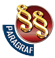 ПРАВИЛНИКО ИЗМЕНАМА И ДОПУНАМА ПРАВИЛНИКА О НАСТАВНОМ ПЛАНУ И ПРОГРАМУ ЗА СТИЦАЊЕ ОБРАЗОВАЊА У ЧЕТВОРОГОДИШЊЕМ ТРАЈАЊУ У СТРУЧНОЈ ШКОЛИ ЗА ПОДРУЧЈЕ РАДА КУЛТУРА, УМЕТНОСТ И ЈАВНО ИНФОРМИСАЊЕ("Сл. гласник РС - Просветни гласник", бр. 15/2002)